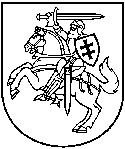 APLINKOS APSAUGOS AGENTŪRAPAKEISTASTARŠOS INTEGRUOTOS PREVENCIJOS IR KONTROLĖSLEIDIMAS Nr. 1 (T-Š-1-1/2014)[1] [5] [3] [0] [0] [9] [1] [4] [3](Juridinio asmens kodas)AB „Akmenės cementas“ J. Dalinkevičiaus g. 2, LT-85118 Naujoji Akmenė, tel.: 8 425 58323;  el. paštas: info@cementas.lt (ūkinės veiklos objekto pavadinimas, adresas, telefonas)AB „Akmenės cementas“ , J. Dalinkevičiaus g. 2, LT-85118 Naujoji Akmenė, tel. (8 425) 58323,faks. (8 425) 56198, el. pašto adresas: info@cementas.lt Aplinkos apsaugos vadybininkė Lina Knataitienė, tel.: 8 425 58318, el. paštas: l.knataitiene@cementas.lt(veiklos vykdytojas, jo adresas, telefono, fakso Nr., elektroninio pašto adresas)Leidimą sudaro 83 puslapiai (be priedų)Išduotas 2006 m. gruodžio 29 d. LR AM Šiaulių regiono aplinkos apsaugos departamento, koreguotas 2007 m. gruodžio 29 d., 2008 m. gruodžio 17 d., atnaujintas 2010 m. gruodžio 20 d., koreguotas 2011 m. kovo 1 d., 2011 m. spalio 10 d., 2012 m birželio 15 d., 2013 m. vasario 14 d., 2013 m. rugpjūčio 12 d., 2013 m. lapkričio 5 d.Pakeistas Aplinkos apsaugos agentūroje 2014 m. gegužės 8 d., 2017 m. birželio 20 d.Pakeistas 2018 m. liepos 18 d. Direktoriaus pavaduotojas,atliekantis direktoriaus funkcijas           Vytautas Krušinskas		_______________________                                                                     (vardas, pavardė)		          (parašas)		A.V.Šio leidimo parengti 3 egzemplioriaiParaiška leidimui pakeisti 2018-07-02 raštu Nr. (6-11 14.3.12E)2-28628 suderinta su Nacionalinio visuomenės sveikatos centro prie Sveikatos apsaugos ministerijos Šiaulių departamentu. I. BENDROJI DALIS1. Įrenginio pavadinimas, gamybos (projektinis) pajėgumas arba vardinė (nominali) šiluminė galia, vieta (adresas).AB „Akmenės cementas“ (toliau – Bendrovė) sklypo plotas 112,9607 ha. Bendrovė yra pietrytinėje Naujosios Akmenės miesto Eibučių gyvenvietės pusėje. Bendrovės teritorijos pietinė pusė apjuosta miškais, rytinėje pusėje ties sanitarinės apsaugos zonos ribomis, yra AB „Kalcitas“ ir UAB „Medis ir betonas“ sklypai ir klinčių karjeras, už kurio tęsiasi miškai. Šiaurinėje pusėje – sodininkų bendrijos „Puošmena“ teritorija, toliau į šiaurę dirbami žemės plotai. Į gamyklos sanitarinės apsaugos zonos ribas vakarinėje dalyje patenka dalis Eibučių gyvenvietės namų. Mažiausias atstumas iki artimiausio gyvenamojo namo – 600 m. Bendrovės teritorijoje yra kitoms įmonėms priklausantys statiniai. Bendrovė eksploatuoja 2 karjerus (smėlio ir žvyro). Alkiškių smėlio telkinys yra centrinėje Akmenės rajono dalyje, Mažeikių miškų urėdijai priklausančioje žemėje, 7 km į pietvakarius nuo rajono centro, ties šiaurės rytiniu Alkiškių gyvenvietės pakraščiu. Telkinio vakariniu pakraščiu praeina kelias. Atstumas iki cemento gamyklos – 6,5 km. Išžvalgytas Decinės-Bambalų žvyro ir smėlio telkinys yra rytinėje Akmenės rajono dalyje, Kruopių seniūnijoje, 20 km į šiaurės rytus nuo rajono centro ir 4 km atstumu nuo Šapnagių gyvenvietės centro. Telkinį kerta vietinės reikšmės žvyrkelis.Naujosios Akmenės mieste yra 3 mokyklos ir 1 ligoninė. Atstumas iki minimų objektų – 1,9 km. Nuo gamyklos sanitarinės apsaugos zonos ribų. Sanitarinės apsaugos zonos ribos pagal LR Sveikatos apsaugos ministro įsakymą „Dėl Sanitarinės apsaugos zonų ribų nustatymo ir režimo taisyklių patvirtinimo“ 2004-08-19 Nr. V-586 (su naujausiais pakeitimais), SN 245-71 reikalavimus (AB ,,Akmenės cementas” priklauso statybinės pramonės įmonių I klasei. Normatyvinė sanitarinė apsaugos zona – 1000 m. SAZ ribos pažymėtos 1priede. AB „Akmenės cementas“ ūkinės vietos padėtis pateikiama 1 priede. Bendrovės teritorija ir artimiausios jos apylinkės nepasižymi kultūrinėmis, istorinėmis, archeologinėmis vertybėmis ir nėra tankiai apgyvendinta ar ypatingai jautri aplinkos atžvilgiu teritorija. Atstumas iki artimiausio vandens telkinio (Agluonos upelis) – 20 m vakarų kryptimi. Bendrovės teritorija į saugomas teritorijas nepatenka ir su jomis nesiriboja. Artimiausia saugoma teritorija yra  A. Čiapo botanikos sodelis, esantis apie 1,4 km į šiaurės vakarus nuo sklypo ribų. Naujosios Akmenės rajone esantis Pašakarnių miškas įtrauktas į Natura 2000 tinklą. Atstumas nuo AB ,,Akmenės cementas“ teritorijos ribų iki Pašakarnių miško yra 1,5 km. Kiti saugomi objektai yra: 1)	Kamanų pelkė, esanti apie 12,2 km atstumu į rytus nuo AB „Akmenės cementas“. Ji įrašyta į NATURA 2000 Buveinių apsaugai svarbių teritorijų sąrašą;2)	Kamanų valstybinis gamtinis rezervatas esantis apie 12,2 km atstumu į vakarus. Rezervato plotas siekia 3960,94 ha;3)	Girkančių telmologinis draustinis esantis apie 13,6 km atstumu į pietryčius. Šis draustinis įkurtas siekiant išsaugoti Ventos vidurupio lygumai būdingą „Girkančių pelkę“;4)	Karniškių telmologinis draustinis yra apie 13,6 km atstumu į pietryčius. Šiame draustinyje saugoma Ventos vidurupio lygumai būdinga Gerkiškių pelkė.Cemento gamykla buvo pradėta statyti 1947 m. Akmenės rajone, Karpėnų kaime. 1952 m. rugsėjo 20 d. pradėjo suktis pirmoji šlapio būdo klinkerio degimo sukamoji krosnis. Po metų pastatyta ir pradėta eksploatuoti antroji 127 m ilgio krosnis. 1959 m. baigta statyti trečioji, o 1961 m. – ketvirtoji cemento gamybos technologinė linija. 1996 m. šis keturių sukamųjų krosnių kompleksas, kaip ekonomiškai neefektyvus, buvo uždarytas. 1970 m. liepos mėn. pradeda veikti antrasis cemento gamybos kompleksas. Šiame komplekse sukasi dvi 185 m ilgio ir 5 m skersmens šlapio būdo klinkerio degimo sukamosios krosnys. 1974 m. baigtos statyti ir pradėtos eksploatuoti dar dvi tokios pat sukamosios krosnys. Iki 1991 m. klinkeris buvo gaminamas aštuoniose šlapio būdo klinkerio degimo sukamosiose krosnyse. Per metus buvo pagaminama apie 3 milijonai tonų klinkerio. Pasiekus šių krosnių maksimalų našumą, „Akmenės cemento“ gamykla vartotojams per metus patiekdavo 3,4 mln. tonų cemento.2006 m. liepos mėn. Bendrovės valdyba patvirtino investiciją pakeisti šlapią klinkerio gamybos būdą į sausą. 2013 m spalio mėnesį nauja sauso būdo klinkerio degimo technologinė linija priduota valstybinei komisijai. Nuo 2014 metų lapkričio mėn. pilnai atsisakyta šlapio klinkerio gamybos būdo degimo krosnyse. Klinkerio degimo sukamosios krosnys Nr. 7 ir Nr. 8 neeksploatuojamos. Nuo 2014 m liepos 25 d. klinkeris pradėtas gaminti sausuoju būdu klinkerio degimo sukamojoje krosnyje Nr. 5. Naujos linijos gamybinis pajėgumas yra apie 1,5 mln. tonų cemento per metus.2. Ūkinės veiklos aprašymasBendrovės pagrindiniai gaminiai yra klinkeris ir cementas. Gaminamos produkcijos kiekiai pateikti  lentelėje.Gaminama produkcija.Bendrovės pagrindinė veiklos rūšis yra cemento gamyba. Cemento gamybą galima suskirstyti į šiuos pagrindinius procesus:žaliavų paruošimas ir malimas;kuro paruošimas ir naudojimas;klinkerio degimas ir aušinimas cemento malimas;cemento sandėliavimas ir pakavimas.Technologinių procesų aprašymas:Iš klinčių karjero, esančio 3,5 km nuo įmonės, klintys atvežamos sunkvežimiais ir išverčiamos ant plokštelinio transporterio (našumas 500 t/val.), kuris nugabena klintis į žiauninį trupintuvą. Po pirminio trupinimo kalkakmenis per juostinį transporterį patenka į plaktukinį trupintuvą antriniam trupinimui. Po antrinio trupinimo, klintys gali būti paduodamos į žaliavų sandėlį arba į tarpinius bunkerius ir per lėkštinius tiekėjus tiekiamos į žaliavų malūnus.Statiniai, įrenginiai ir jų numeriai nurodyti vadovaujantis stacionarių aplinkos oro taršos šaltinių išdėstymo schema, kuri pridėta prie paraiškos leidimui pakeisti, 2 priedas.Susmulkintos ir sutrupintos klintys iš esamo trupinimo skyriaus transporteriais (obj. 01; 02.) transportuojamos į persipylimo punktą TT1 (obj. 05). Toliau klintys transporteriu nešamos iki persipylimo mazgo TT3 (obj. 08a) ir transporteriu siunčiamos į žaliavų mišinio (klintys+molis) sandėlį  ( obj. 09).Žaliavų mišinio sandėlis (obj. 09) yra šaltas antžeminis statinys, užimantis 178 x 35,5 m plotą, su trimis aruodais, kuriuose supilamas klinčių ir molio mišinys, bei atskirame mažesniajame aruode - tik klintys mišinio koregavimui:vienas mišinio aruodas – 14 200 m3 (20 600 t) talpos;antras mišinio aruodas – 14 550 m3 (21100 t) talpos; trečias – klinčių aruodas – 2 640 m3 (3 830 t) talpos.Sandėlis pilnai mechanizuotas-automatizuotas: yra pakrovimo ir iškrovimo sistemos. Pakrovimo sistemą sudaro du juostiniai transporteriai, iš kurių vienas yra paskirstomasis. Į vieną aruodą pripilamas mišinys, o iš kito aruodo paduodama į gamybą. Žaliavų mišinys iš aruodų paimamas judamu daugiakaušiu ekskavatoriumi ir perpilamas ant juostinio transporterio, kuris mišinį gabena į persipylimo mazgą TT2 (obj. 08a). Čia žaliavų mišinys perpilamas ant transporterio, o šis nugabena į tiekimo bunkerius (obj. 14). Klinčių + molio mišinys gaunamas ant vieno transporterio vienu metu paduodant medžiagas į TT1 persipylimo punktą.Molis atvežamas geležinkelio transportu ir iškraunamas greiferiniais kranais į esamą molio sandėlį (obj. 03). Tuo pačiu greiferiu molis paduodamas į plokštelinį tiektuvą iš jo į molio trupintuvą. Per transporterių sistemą molis nugabenamas į perpylimo mazgą TT1 ant transporterio. Toliau molis persipila ant juostinio transporterio ir kartu su klintimis gabenamas į žaliavų mišinio sandėlį 09.Nuodegos (aukštakrosnių atliekos) atvežamos geležinkeliu. Jos greiferiniu kranu iškraunamos į tam skirtą aruodą (obj. 03b). Tas pats greiferinis kranas nuodegas pakrauna ir į maitintuvo bunkerį. Maitintuvas paduoda nuodegas iš bunkerio ant juostinio transporterio.Smėlis atvežamas į gamyklą savivarčiais automobiliais ir greiferiniu kranu sukraunamas į smėlio aruodą (obj. 03a). Smėlis į bunkerį pakraunamas greiferiniu kranu. Smėlio maitintuvas iškrauna smėlį iš bunkerio ant transporterio.Smėlis arba nuodegos nuo transporterių  perpilami ant juostinio transporterio, kuris transportuoja medžiagą į perpylimo mazgą TT1. Čia medžiagos vėl perpilamos ant kito transporterio. Nuo jo koreguojantys priedai (smėlis ir nuodegos) patenka į tiekimo bunkerių pastatą (obj. 14) ant reversinio transporterio virš maitinimo bunkerių ir paskirsto atitinkamai medžiagas:- 175 m3 smėlio bunkerį;- 80 m3 nuodegų bunkeris.Šiame pastate (14) yra dar trys bunkeriai:- du 260 m3 žaliavų mišinio bunkerius;- viena 200 m3 klinčių bunkerį.Mišiniai ir klintys tarp šių bunkerių paskirstomi reversiniu pervažiuojamu juostiniu transporteriu.Iš maitinimo bunkerių atitinkamai sudozuotos žaliavos transporteriais paduodamos į trupintuvą (obj. 16), kur medžiaga susmulkinama. Žaliavų smulkinimas atliekamas rutuliniame būgniniame malūne ir plaktukiniame malūne. Atliekant malimo–smulkinimo procesą į rutulinį malūną paduodamas karštas apie 230 ºC temperatūros oras (77000 m3/h) iš klinkerio aušinimo įrangos – šilumokaičio. Kitas karšto oro srautas apie 230 ºC temperatūros (310 000 m3/h) iš I–os pakopos žaliavos cikloninio pašildytuvo (obj. 23) paduodamas į plaktukinį malūną. Iš abiejų malūnų bendru oro srautu apie 540 000 m3/h susmulkinta, sumalta ir išdžiovinta žaliava vamzdynu paduodama į masės atskyrimo separatorių. Separatoriuje stambesnės nesusmulkintos žaliavos dalelės grąžinamos vėl į plaktukinį arba  rutulinį malūnus pakartotinam sumalimui, o smulki žaliavos frakciją oro sraute iš separatoriaus nusodinama ciklonuose ir pagrindiniame filtre (obj. 18). Išvalytas oras 115 ºC temperatūros, 593 000 m3/h su liekamąja dulkių tarša 10 mg/m3 per kaminą (obj. 21) išmetama į aplinką. Per šį kaminą išmetami degimo produktai iš krosnies ir žaliavos pašildytojo. Nuo persipylimo mazgų dulkėtas oras išfiltruojamas atskiruose filtruose, o surinktos žaliavinės dulkės grąžinamos į produkciją. Išfiltruotas oras išmetamas į lauką.Kuro paruošimas ir naudojimasAB „Akmenės cementas“ klinkerio degimo sukamojoje krosnyje Nr. 5 naudoja kietą kurą (akmens anglį ar naftos koksą) ir kaip kurą energijai gauti panaudoja atliekas. Akmens anglis (arba naftos koksas) atvežamas geležinkelio vagonais. Čia atvežtas kuras sveriamas elektroninėmis geležinkelio transporto svarstyklėmis. Pasvertas kuras sandėliuojamas žaliavų sandėlyje (taršos šaltinio Nr.602), atvežtos atliekos sveriamos automobilinėmis svarstyklėmis. Atvežta vagonais akmens anglis ar naftos koksas (toliau - kietas kuras) išpilama anglių prieduobėje. Iš anglių prieduobės kietas kuras greiferiniu kranu perkeliamas į sandėliavimo vietą. Iš sandėlio kietas kuras greiferiniu kranu paduodamas į žalios anglies bunkerius. Iš žalios anglies bunkerių per žalios anglies dozatorius kietas kuras patenka ant juostinio transporterio Nr. 1. Ant juostinio transporterio Nr. 1, esančio po žalios anglies dozatoriais, įrengtas magnetinis separatorius ir metalo detektorius. Metalai, kurių neatskyrė magnetinis separatorius, atskiriami metalo detektoriumi. Kai aptinkamas metalas, atsidaro vartai, kurie išmeta tą žalios anglies porciją, kurioje yra metalo. Toliau kietas kuras patenka ant juostinio transporterio Nr. 2 vibruojančio tinklo. Juo atskiriama per stambi kieto kuro frakcija. Tinkamo dydžio kietas kuras juostiniu transporteriu Nr.3 patenka į tarpinį anglies bunkerį. Juostinio transporterio Nr. 3 pradžioje įrengtas antrasis magnetinis separatorius. Filtre Nr. 3 surenkamos dulkės nuo vibrosieto ir anglies perpylimo mazgų. Pneumatiniu būdu veikiančiais vartais kietą kurą nuo juostinio transporterio Nr. 3 galima nukreipti į anglių malūno Nr. 1 tarpinį bunkerį arba ant juostinio transporterio Nr. 4, kuris transportuoja anglį į anglių malūno Nr. 2 tarpinį bunkerį. Iš tarpinių anglies bunkerių per anglies dozatorius kietas kuras patenka į sraigtinius transporterius ir transportuojamas į malūnus. Anglies paruošimo skyriuje yra du vertikalūs 22 t/val. našumo ATOX tipo malūnai su RAKM 17,5 separatoriumi. Karštas oras kieto kuro džiovinimui gaminamas dviejuose 4,5 Gcal/h našumo šilumos generatoriuose. Kietas kuras anglių malūne patenka ant besisukančio stalo. Tarp besisukančio stalo ir trijų prispaudžiamų ritinių kietas kuras yra malamas. Karštas oras iš šilumos generatoriaus ventiliatoriumi paduodamas į malūną kieto kuro džiovinimui. Malūno filtro ventiliatorius traukia orą iš malūno per pagrindinį filtrą (Anglies skyriaus aspiracijos sistemoje yra sumontuoti penki rankovių filtrai (t.š. Nr. 001, 002; t.š. Nr. 003, 004, Nr. 005) teršalai yra anglies dulkės). Filtre sugaudytos kieto kuro dulkės šneku paduodamos į sumaltos anglies bokštą (160 t talpos obj. 33). Iš sumaltos anglies bokšto kietas kuras per sklendes ir sraigtinį transporterį patenka į pneumosraigtinį transporterį, kuriuo kietas kuras paduodamas į 60 t talpos sumaltos anglies dulkių bokštą (t.š. 092)  ir per “Pfister” dozatorius orapūtėmis sumaltas kietas kuras paduodamas į sauso būdo degimo krosnies Nr. 5 degiklį „PyroJet“, „Low-NOx“ degiklį bei „Pyroclon“ degiklį. Taip pat sumaltas kietas kuras iš 160 t talpos sumaltos anglies bokšto per sklendes ir sraigtinį transporterį, anglies dozatoriumi patenka į šilumos generatorius. Prie abiejų malūnų yra įrengta malūno ritinių tepimo stotis, malūno hidraulikos stotis, malūno pavaros tepimo stotis. Apsaugai nuo anglies užsiliepsnojimo anglies malimo skyriaus įrenginiuose įrengta CO dujų analizės sistema, o anglies gesinimui - CO2 sistema. Skystas kuras (skalūnų alyva, dyzelinis krosnių kuras) į Bendrovę pristatomi autotransportu. Atvežtas kuras sveriamas automobilinėmis svarstyklėmis. Nuo 2006 metų mazutas kaip kuras nebenaudojamas. Mazuto ūkis ir katilinė užkonservuoti (t. š. Nr. 610; 039).Priedų džiovykloje naudojamas kuras – skalūnų alyva. Ji iš kuro talpų yra paduodama į priedų džiovinimo kamerą. Degimo kameroje oras yra pašildomas iki 800 0C. Jis ventiliatoriumi traukiamas per džiovinimo būgną, kur prarasdamas šilumą ją atiduoda džiovinamai medžiagai. Iš džiovinimo būgno, atvėsęs oras patenka į elektrostatinį filtrą (t.š  Nr.020) ir yra išvalomas nuo kietųjų dalelių. Išdžiovinta medžiaga transportavimo linijomis patenka į priedų bokštus. Virš bokštų yra sumontuotas rankovių filtras (t.š Nr.019) skirtas išvalyti susidarantį perteklinį orą nuo kietųjų dalelių.Prieš pradedant malti akmens anglį, visa kuro paruošimo sistema (vamzdynai, malūnas, filtrai) pašildoma iki reikiamos temperatūros. Šiam tikslui yra naudojami šilumos generatoriai naudojantys krosninį kurą. Valandinis krosninio kuro sunaudojimas – 250 kg/val. Krosninio kuro charakteristikos atitinka Lietuvoje vartojamo skystojo kuro privalomuosius kokybės rodiklius pagal 2006 m. rugpjūčio 31 d. LR Aplinkos ministro, LR Ūkio ministro ir LR Susisiekimo ministro įsakymą Nr. D1-399/4-336/3-340. Abu anglių malūnai aprūpinti šiuolaikiniais rankovių filtrais (t.š. Nr.001, Nr. 002). Aspiracijos sistemoms yra sumontuoti atskiri rankovių filtrai (t. š. Nr.003, Nr.004) ir traukos ventiliatoriai. Prie malūnų įrengta aspiracijos sistema nutraukianti dulkėtą orą iš tarpinių bunkerių, sumaltos anglies bunkerių, sraigtinių transporterių bei perpylimo mazgo. Anglies sandėlyje įrengta oro valymo sistema (t.š. Nr.005) nusiurbianti orą nuo maitintuvų, perpylimo mazgo ir anglies sieto.Alternatyvus kuras (atliekos).Naudoti nebetinkamos padangos ir kitas alternatyvus kuras (nepavojingosios ir pavojingosios atliekos) bus naudojamas kaip kuras šiluminei energijai gauti klinkerio degimo sukamojoje krosnyje Nr. 5. Priimant atliekas pirmiausiai jos bus patikrinamos, ar atitinka priimamoms atliekoms Bendrovėje nustatytus atliekų kriterijus. Priimtos atliekos bus pasveriamos Bendrovėje esančiomis automobilinėmis svarstyklėmis, apskaitomos ir laikomos joms skirtose laikyti zonose.Remiantis užsienio šalių patirtimi, dažniausiai atliekos, skirtos naudoti kurui, yra apdorojamos, t. y. paruošiamos deginimui atliekas tvarkančiose įmonėse, o ne cemento gamyklose. Atvežtos atliekos į cemento gamyklas yra laikomos, esant reikalui – išardomos transportavimo pakuotės, ir atitinkamai dozuojamos į klinkerio krosnį. Tokia praktika bus taikoma ir Bendrovėje, t. y.:•	KAK į Bendrovę bus atvežamas jau paruoštas kitose įmonėse pagal Bendrovės parengtą specifikaciją (žr. 4 paraiškos priedą).•	kitos į Bendrovę atvežtos atliekos esant poreikiui bus išpakuojamos, maišomos, smulkinamos ir pan.Siekiant užtikrinti, kad į krosnį būtų tiekiami homogeniniai atliekų srautai, deginamos krosnyje vadovaujantis Bendrovėje sudarytais Atliekų deginimo planais.Kietojo atgautojo kuro (KAK) bei pavojingųjų atliekų, tinkamų deginti AB „Akmenės cementas“, specifikacijos pateiktos 4 paraiškos priede.Priklausomai nuo atliekų tipo, jos į krosnį bus paduodamos per pagrindinį krosnies kuro degiklio atliekų įvedimo kanalą, krosnies įvadinę kamerą ar į kalcinatorių. Detalesnė informacija apie naudojamas atliekas, jų kiekius ir tvarkymo būdus pateikta XI skyriuje „Numatomas atliekų susidarymas, naudojimas ir (ar) šalinimas“ bei Atliekų naudojimo ar šalinimo techniniame reglamente.Per metus planuojama sudeginti 216220 t nepavojingųjų ir 15100 t pavojingųjų atliekų.Gamtinės dujos naudojamos patalpų šildymui. Klinkerio degimas ir aušinimas Pagrindinis klinkerio degimo įrenginys yra sauso būdo klinkerio degimo sukamoji krosnis Nr. 5 (obj. 05) (šiluminė galia – 187 MW), į kurią patenka žaliavų mišinys, kur prie 1450 ºC temperatūros susidaro klinkeris. Klinkerio išdegimo įrenginys susideda iš pirminio kaitintuvo (šilumokaičio), kurį sudaro keturių pakopų ciklonas, PYROCLON-tipo kalcinatoriaus ir sukamosios krosnies.Sausas susmulkintas žaliavos mišinys (įkrova)  300 - 330 tonų per valandą iš žaliavos bokšto (obj. 22) paduodama į keturių pakopų cikloninio šilumokaičio viršų (obj. 23). Per ciklono iškrovimo mazgus medžiaga leidžiasi žemyn. Ji yra kaitinama krosnies dujų srautu traukiamu ventiliatoriais iš apačios į viršų. Įkaitinta medžiaga iki 860 C temperatūros dekarbonizuojama ir per „LowNOx“ ortakį paduodama į ( 4,8 m, L-66 m ) į degimo krosnį.LowNOx“ ir „Pyroclon“ ortakiuose įrengtais degikliais. Siekiant sumažinti šilumos sąnaudas į „Pyroclon“ ortakį pasiduodamas 800-900 C oro srautas iš klinkerio aušintuvo (tretinis oras). Į LowNOx ortakį patenka dujų srautas iš krosnies.Krosnies karštajame gale įrengtas „Pyrojet“ degiklis. Degdamas fakelas įkaitina orą iki 1600 – 1800 ºC temperatūros, o medžiagą iki 1450 0C. Krosnyje medžiaga pilnai dekarbonizuojama, įvyksta egzoterminės reakcijos, medžiaga išlydoma ir artėdama į žemesnių temperatūrų zoną, granuliuojasi ir patenka į klinkerio aušintuvą.Krosnyje susidarantys degimo produktai traukiami ventiliatoriaus per šilumokaitį per žaliavų malimo sistemą arba tiesiogiai per dviejų sekcijų rankovių filtrą, ir per 125 m kaminą išmetami į aplinką. Filtre sugaudytos dulkės grąžinamos atgal į procesą (šaltinio Nr. 095.05). Apie 1200 0 C temperatūros klinkeris aušinamas „PYROFLOR“ aušintuve. Aplinkos oras aštuoniais ventiliatoriais paduodamas po stumdomu ardynu ant kurio slenka suformuotas apie metro aukščio klinkerio sluoksnis. Oras, praėjęs per klinkerio sluoksnį įkaista. Dalis karšto oro sunaudojama kaip antrinis oras krosnyje, tretinis – šilumokaityje, vidurinis – žaliavos mišinio malūne. Oro perteklius išmetamas per kaminą į aplinką, prieš tai orą išvalius nuo dulkių rankoviniame filtre (t.š. Nr. 096.05). Ataušintas oru 70 – 100 0 C klinkeris kaušiniu transporteriu pakeliamas į klinkerio bokštus. Bokštų užpildymo metu susidaręs perteklinis oras yra paduodamas į rankovinius filtrus ir išvalomas nuo kietųjų dalelių. (t.š. Nr. 011, 012; Nr.091,093-095). Rankoviniuose filtruose sugaudytos dulkės grąžinamos į klinkerio bokštus.Pagrindiniai iš klinkerio degimo sukamosios krosnies Nr. 5 ir šilumokaičio (t.š. Nr.095.05) į aplinką išmetami teršalai yra: dulkės (kietosios dalelės) anglies monoksidas (CO), azoto oksidai (NOx), sieros dioksidas (SO2), NH3 (įdiegus selektyvios nekatalitinės redukcijos metodą t.y. amoniakinio vandens purškimo sistema). Taip pat gali išsiskirti specifiniai teršalai priklausomai nuo naudojamo kuro rūšies, įkrovoje esamų cheminių elementų tai yra HCl, HF, BOA, sunkieji metalai, dioksinai ir furanai.Cemento malimas - yra baigiamoji gamybos operacija, nuo kurios priklauso cemento kokybė. Klinkeris ir priedai yra malami horizontaliuose rutuliniuose cemento malūnuose ( 4.0 x 13.5 m), per valandą sumalama apie 80 t klinkerio. Į malūnus yra paduodamas klinkeris, gipsas, priedai, aktyvatorius, malimo intensifikatorius. Priedais gali būti išdžiovintos klintys arba granuliuotas aukštakrosnių šlakas. Malimo metu per malūną traukiamas oras cemento miltelių transportavimui. Jis kartu su cemento milteliais patenka į šachtą, Kreizerio ciklonus ir galutinai išvalytas rankoviniuose filtruose išmetamas į atmosferą (t.š. Nr. 013, 014, 016, 018). Cemento malūnai Nr. 3, 4 dirba kartu su cemento separatoriais, kurie užtikrina pastovų sumalimo smulkumą. Perteklinis oras patenka į rankovinius filtrus (t.š  Nr. 015,017) ir yra išvalomas nuo kietųjų dalelių.Iš cemento malūnų penumo-kameriniai siurbliai, naudodami suspaustą orą, vamzdynais pučia cementą į cemento bokštus. Bokštuose susidaręs perteklinio oro- dulkių mišinys patenka į rankovinis filtrus, kur yra atskiriamos kietosios dalelės (t.š. Nr. 021-036). Sugaudyta filtruose medžiaga talpinama į bokštą. Iš bokštų cementas kraunamas į cementovežius ir geležinkelio vagonus. Krovimo metu susidaręs perteklinis oras išvalomas rankoviniame filtre (t.š. Nr. 037).Cemento sandėliavimas ir pakavimas Iš cemento malūnų, cementas patenka į pneumo-kamerinius siurblius ir suslėgto oro pagalba vamzdžiais transportuojamas į už šimto metrų esančius cemento bokštus. Bokštuose susidaręs perteklinio oro-dulkių mišinys patenka į rankovinius filtrus, kur yra atskiriamos kietosios dalelės (taršos šaltinių Nr.021-Nr.036). Pakraunant cementą į autocisternas perteklinis oras valomas rankoviniu filtru (taršos šaltinis Nr.037) Sugaudyta filtruose medžiaga talpinama į pildomą bokštą. Iš bokštų cementas kraunamas į cementovežius ir geležinkelio vagonus palaidas arba pakuojamas į 25, 35 arba 40 kg maišelius naujai pastatytame moderniame gamybos cecho pakavimo skyriuje (2005 metų rugpjūčio pabaigoje, įmonėje pradėjo veikti moderni cemento pakavimo linija).Aeroloviu cementas iš bokštų patenka į elevatorių iš elevatoriaus į fasavimo mašiną, kuri vienu metu cementu pildo 8 maišelius. Pakavimo mašina automatiškai sveria kiekvieną maišelį, užpildo jį cementu ir padeda ant iškrovimo transporterio. Pagal projektą pakavimo linijos našumas – 96 t/val. cemento t.y. 2400 maišelių (kai pildomi maišeliai po 40 kg), 2742 maišelių (kai pildomi maišeliai po 35 kg) arba 3840 maišelių (kai pildomi maišeliai po 25 kg). Užpildyti maišeliai transportuojami juostiniu transporteriu yra apipučiami ir pasveriami juostinėmis svarstyklėmis. Maišeliai, kurių svoris neatitinka numatytų kiekybinių reikalavimų, ,,nukrentančio” transporterio pagalba patenka į apačioje esantį maišelių plėšymo įrenginį, kurio funkcija – suplėšyti brokuotą maišelį ir atskirti cementą nuo popieriaus. Cementas sraigtiniu transporteriu yra grąžinamas į elevatorių, o popierius patenka į tam skirtą konteinerį, kuris yra periodiškai ištuštinamas. Pripildyti maišeliai, kurių svoris atitinka kiekybinius reikalavimus - automatiškai paženklinami ir apie 120 m ilgio transporteriu patenka į pakavimo įrenginį, įrengtą pakavimo salėje. Transportavimo sistemą sudaro 4 juostiniai transporteriai. Visų įrengimų darbą nuo cemento iškrovimo iš bokštų iki pakavimo automato, gaudamas ir siųsdamas atitinkamus signalus kontroliuoja ir koordinuoja taravimo automato kontroleris. Pakavimo salėje įrengtas pakavimo ir aptraukimo automatas bei tuščių padėklų, tuščių maišelių ir produkcijos sandėlis. Pakavimo automatas cemento maišelius rikiuoja ant medinio padėklo. Padėklas su maišeliais transporteriu transportuojamas į plėvelės aptraukimo įrenginį ir aptraukiamas polietilenine plėvele. Plėvelė apsaugo cementą nuo atmosferos drėgmės. Aptrauktas padėklas transportuojamas ritininiu transporteriu į iškrovimo vietą, kur nuimamas auto-pakrovėju. Sandėlyje įrengta oro valymo sistema su rankoviniu filtru (t.š. Nr.066 )Cemento dulkės išsiskiriančios fasavimo metu patenka į rankovinį filtrą (taršos šaltinio Nr.038). Dulkėto oro nusiurbimo taškai įrengti prie šių įrengimų: aerolovių sistemos gale, elevatoriaus, sieto, bunkerio, cemento tiektuvo, taravimo automato, nukrovimo transporterių, brokuotų maišelių atskyrėjo ir plėšymo įrenginio. Kaip gamintojas (pakuočių naudotojas) Bendrovė vykdo pakuočių ir pakuočių atliekų apskaitą bei teikia ataskaitas vadovaujantis LR Pakuočių ir pakuočių atliekų tvarkymo įstatymu (Žin., 2001, Nr. 85-2968) ir kitais poįstatyminiais teisės aktais, reglamentuojančiais pakuočių ir pakuočių atliekų tvarkymą.Pagrindiniai Bendrovės naudojami įrengimai, jų kiekis ir našumasPastaba: * įrengimai neeksploatuojami3. Veiklos rūšys, kurioms išduodamas leidimas1 lentelė. Įrenginyje leidžiama vykdyti ūkinė veikla4. Veiklos rūšys, kurioms priskirta šiltnamio dujas išmetanti ūkinė veikla, įrenginio gamybos (projektinis) pajėgumasBendrovėje išsiskiria šiltnamio dujos (CO2), todėl vadovaujantis LR aplinkos ministro 2004 m. balandžio 29 d. įsakymu Nr.D1-231 ,,Dėl Šiltnamio dujų apyvartinių taršos leidimų išdavimo ir prekybos jais tvarkos aprašo patvirtinimo“ (LR aplinkos ministro 2005 m. lapkričio 11 d. įsakymo Nr. D1-542 redakcija) (Žin., 2005, Nr.137-4948) pagal 3.1 punktą -,, įrenginiai, cemento klinkeriui gaminti rotacinėse krosnys, kurių pajėgumas didesnis kaip 50 tonų per dieną“, reikia gauti leidimą išmesti šiltnamio dujas.Bendrovėje naudojama sauso būdo cemento gamybos technologija. Klinkeris išdegamas 4,8 m diametro ir 66 m ilgio sukamojoje krosnyje. Naudojamas kuras: akmens anglis, naftos koksas, atlternatyvus kuras (atliekos). Vienai tonai išdegti sunaudojama apie 250 kg akmens anglies. Šiltnamio efektą sukeliančios dujos (CO2) išsiskiria iš klinkerio degimo sukamosios  krosnies (šaltinio Nr.095.05),  priedų džiovyklos (šaltinio Nr.020), cechinių katilinių (šaltinio Nr. 041, 042, 043, 044, 045, 046, 047, 048, 049, 050, 051, 052, 053, 067) ir anglies džiovinimui skirtų šilumos generatorių (šaltinio Nr. 001; 002) . Klinkerio degimo krosnyse CO2 išsiskiria ne tik iš kuro, bet ir iš įkrovoje esančių klinčių. Veikiant klinkerio degimo sukamajai krosniai Nr. 5 (taršos šaltinio Nr. 095.05), klinkerio degimo sukamosios krosnys (taršos šaltinio Nr. 007.07 ir 007.08 neeksploatuojamos). Katilinė mazuto pašildymui (šaltinio Nr.039) ir šilumos generatorius (šaltinio Nr. 040) neeksploatuojami.2 lentelė. Veiklos rūšys ir šaltiniai, iš kurių į atmosferą išmetamos ŠESD, nurodytos Lietuvos Respublikos klimato kaitos valdymo finansinių instrumentų įstatymo 1 priede.5.Informacija apie įdiegtą vadybos sistemą.2004 m. bendrovėje įdiegta aplinkos apsaugos vadybos sistema. Pirmasis sertifikatas Nr. 23 69 M (pagal LST EN ISO 14001:1996) išduotas 2005 m. vasario 17 d. Sertifikatas Nr. 23 69 M, patvirtinantis, kad Bendrovės aplinkos apsaugos vadybos sistema atitinka LST EN ISO 14001:2005 reikalavimus, išduotas 2007 m. gruodžio 18 d. Sistema sertifikuota Švedijos Nacionalinio Bandymų ir Tyrimų Instituto. Antrasis sertifikatas Nr. 2369 M  išduotas 2017 m. vasario 15 d.  ir patvirtina, kad bendrovės aplinkos apsaugos sistema atitinka LST EN ISO 14001:2015 reikalavimus. Ši aplinkos apsaugos vadybos sistema yra suderinta su galiojančiais LR įstatymais ir poįstatyminiais aktais. Su aplinkos apsaugos vadybos sistema yra supažindinti visi Bendrovės darbuotojai, kuri yra privaloma visiems, ir ypač turintiems tiesioginę įtaką nustatytiems reikšmingiems aplinkos apsaugos aspektams.Bendrovėje už pradinę aplinkos apsaugos analizę, teisinių reikalavimų identifikavimą ir jų laikymosi kontrolę paskirtas aplinkos apsaugos vadybininkas.Visiems įmonės darbuotojams rengiami mokymai aplinkos apsaugos vadybos sistemos klausimais. Mokymo planus, suderinus su aplinkos apsaugos vadybininku, ruošia darbuotojų saugos ir sveikatos tarnyba, o tvirtina generalinis direktorius.2007 m. Bendrovėje įdiegta darbuotojų saugos ir sveikatos vadybos sistema, atitinkanti LST 1977 (BS OHSAS 18001:2007) reikalavimus. Sertifikatas Nr. 23 69 išduotas 2008 m. balandžio 22 d. Visų padalinių/tarnybų vadovų ir jų darbuotojų pareigybinėse instrukcijose nurodytos veiklos vietos ir sąlygos, kurioms esant poveikis aplinkai ar rizika yra didžiausi, taip pat nurodytos gerinimo priemonės, kaip šį poveikį ar riziką pašalinti arba ženkliai sumažinti. Periodiškai nustatinėjami ir peržiūrimi aplinkos apsaugos aspektai, nustatomos ir galimos avarinės situacijos bei prevencinės priemonės.6. Asmenų atsakomybė pagal pateiktą deklaracijąAB ,,Akmenės cementas“ generalinis direktorius vadovauja įmonei pagal akcinės bendrovės įstatus. Taip pat atsako už bendrovės aplinkos apsaugos politikos vykdymą, jos vystymą bei koregavimą. Generalinis direktorius priima sprendimus, susijusius su bendra įmonės strategija, naujų darbuotojų priėmimu ir atleidimu, organizuoja padalinių ir tarnybų darbą.Už kasdienį įmonės darbą, įskaitant įmonės veiklos keliamo poveikio aplinkai valdymą ir atitikimą nustatytiems teisiniams reikalavimams, techninių naujovių paiešką ir diegimą atsakingas gamybos direktorius.3 lentelė. Įrenginio atitikties GPGB palyginamasis įvertinimas.II. LEIDIMO SĄLYGOS4 lentelė. Aplinkosaugos veiksmų planas7. Vandens išgavimas. Paviršinio vandens paėmimo schema pateikta 7 paraiškos priede. Paviršinio vandens sunaudojimas apskaitomas taip:visas sunaudotas vandens kiekis suskaičiuojamas pagal paviršinio vandens siurblių sunaudotą elektros energijos kiekį, įvertinus siurblio ir variklio darbo kreives;sunaudotas vandens kiekis malime imamas pagal normą, t. y. 0,6 m3 vienai tonai pagaminto cemento;abonentams paviršinis vanduo apskaitomas skaitikliais, jų vieta schemoje - S02.visas likęs paviršinis vanduo sunaudojamas kompresorinėje (= visas sunaudotas vandens kiekis minus pateiktas abonentams minus sunaudotas cemento gamyboje).5 lentelė. Duomenys apie paviršinį vandens telkinį, iš kurio leidžiama išgauti vandenį, vandens išgavimo vietą ir leidžiamą išgauti vandens kiekį Bendrovė turi du požeminio vandens gręžinius. Sunaudotas požeminis vanduo apskaitomas geriamo vandens siurblinėje. Požeminis vanduo, kuris perduodamas abonentams, taip pat apskaitomas skaitikliais. 6 lentelė. Duomenys apie leidžiamą išgauti požeminio vandens kiekį.8. Tarša į aplinkos orą.7 lentelė. Leidžiami išmesti į aplinkos orą teršalai ir jų kiekis8 lentelė. Leidžiama tarša į aplinkos orą.8-1 lentelė. Leidžiama tarša į aplinkos orą iš klinkerio degimo sukamosios krosnies Nr. 5 deginant atliekas. *Pastaba: maksimali išmetamo SO2 koncentracija 600 mg/Nm3 leidžiama sustabdžius žaliavų malūną, kai karštos degimo dujos tiesiogiai išmetamos per kaminą. 8-2 lentelė. Leidžiama tarša į aplinkos orą iš klinkerio degimo sukamosios krosnies Nr. 5 nedeginant atliekų Pastaba: 1 maksimali išmetamo SO2 koncentracija 600 mg/Nm3 leidžiama sustabdžius žaliavų malūną, kai karštos degimo dujos tiesiogiai išmetamos per kaminą.8-3 lentelė. Leidžiama tarša į aplinkos orą iš rezervinės sukamosios krosnies Nr. 7 (atliekos joje negali būti deginamos). 8-4 lentelė. Leidžiama tarša į aplinkos orą iš rezervinės sukamosios krosnies Nr. 8 (atliekos joje negali būti deginamos). Pastaba: sukamosios krosnys Nr. 5, 7 ir 8 kartu negali būti eksploatuojamos.8-5 lentelė. Leidžiama tarša iš kitų taršos šaltinių9 lentelė. Leidžiama tarša į aplinkos orą esant neįprastoms (neatitiktinėms) veiklos sąlygomsPastaba: * – Nurodyta reikšmė - vidutinė pusės valandos reikšmė (mg/Nm3 , kai O2 koncentracija išmetamose dujose  – 10%);9. Teršalų išleidimas su nuotekomis į aplinką ir (arba) kanalizacijos tinklusBendrovės ūkinėje veikloje susidaro buitinės, gamybinės ir lietaus nuotekos:Buitinės nuotekos pagal sutartį išleistuvais F1 ir F2išleidžiamos į AB ,,Akmenės vandenys“ valymo įrenginius.Kompresorinėje suspausto oro aušinimo, cemento malūnų guolių aušinimo ir cemento malimo skyriuje separatoriaus tepalo filtro aušinimo metu susidariusios gamybinės nuotekos išleidžiamos į Agluonos upelį (išleistuvai G2 ir G3). Šios gamybinės nuotekos nevalomos, jos naudojamos įrenginių aušinimui ir neužsiteršia. Šio neužteršto vandens kokybė atitinka reikalavimus, nustatytus Nuotekų tvarkymo reglemente, įskaitant ir jo temperatūrą.Lyjant lietui Bendrovės teritorijoje susidariusios lietaus nuotekos surenkamos nuo 20 ha ploto teritorijų. Surinktos lietaus nuotekos latakais nuvedamos į uždarus vandens baseinus ir panaudojamas gamyboje arba išleidžiamos į Agluonos upelį (išleistuvai L1-L7):lietaus nuotekos susidarančios autotransporto cecho teritorijoje (L1) patenka į vandens valymo įrenginius - du nusodinimo baseinus. Šios nuotekos niekur neišleidžiamos;tepalų degalų – sandėlyje susidariusios lietaus nuotekos (L7) patenka į naftos produktų gaudytuvą. Gaudytuve susikaupęs vandens kiekis nuolat stebimas, priežiūrą vykdo tepalų-degalų apskaitininkas, o susidariusį lietaus nuotekų kiekį pildo Naftos produktų gaudytuvo patikrinimo žurnale. Nuotekos išsiurbiamos asenizacine mašina;teritorijoje aplink mazuto rezervuarus įrengta gelžbetoninė danga su pylimu ir lietaus nuotekų surinkimo sistema. Lietaus nuotekos (L6) nevalomos, neišleidžiamos;dalis lietaus nuotekų susidariusių gamybinės veiklos teritorijoje (L3 ir L4) išleidžiamos į vandens baseinus (vandenvietė Nr. 1), iš kurių vanduo naudojamas gamybinėms reikmėms. Likusi dalis lietaus nuotekų (L2) ir (L5) yra išleidžiamos į Agluonos upelį.10 lentelė. Leidžiama nuotekų priimtuvų apkrova. Pastaba: Pagal Nuotekų tvarkymo reglamento 12 punkto nuostatas, AB „Akmenės cementas“ nenaudoja gamyboje ir į išleistuvus neišleidžia azoto ir fosforo junginių bei biologinės kilmės nuotekų, todėl poveikis paviršinio vandens telkiniui pagal BDS7 , N ir P nevertinamas ir neskaičiuojama leistina vandens telkinio apkrova.11 lentelė. Į gamtinę aplinką leidžiamų išleisti nuotekų užterštumas.10. Dirvožemio apsauga. Reikalavimai, kuriais siekiama užkirsti kelią teršalų išleidimui į dirvožemį.Dirvožemio tarša vyksta nuo įmonės veiklos pradžios iš kaminų išmestiems į atmosferą teršalams migruojant ir nusėdant ant dirvožemio. 1990-1995 metais valstybinis termoizoliacijos institutas vykdė įmonės teritorijos ir artimiausių apylinkių užterštumo geocheminį monitoringą. Dirvožemio bandiniai buvo imami iš 20 taškų. Kiekviename taške bandiniai buvo atrenkami keturiuose skirtinguose gyliuose (nuo 0 iki 50 cm). Dirvožemio pH yra silpnai bazinis ir svyruoja nuo 7,6 iki 8,35. Nustatytos sunkiųjų metalų koncentracijos dirvožemyje neviršijo DLK. Suminis užterštumas (Z0) mikroelementais  svyruoja nuo 4,77 iki 8,48. Kadangi Z0 >16, dirvožemis laikomas neužterštu.AB ,,Akmenės cementas“ priklauso prie požeminio vandens vartotojų bei prie potencialių taršos objektų. Tai objektas, dėl kurio veiklos į požeminę hidrosferą tiesiogiai ar netiesiogiai patenka medžiagos bei cheminiai junginiai, ir dėl to pakinta požeminio vandens cheminė sudėtis. Nuo 2002 metų bendrovės vandenvietei yra vykdomas privalomojo pobūdžio monitoringas, kurio paskirtis kontroliuoti požeminio vandens kokybės ilgalaikių kitimų tendencijas. Požeminio vandens monitoringas vykdomas dviem pagrindinėmis kryptimis. Tai išgaunamo vandens kiekio apskaita ir požeminio vandens kokybės kontrolė. Nuo 2008 metų tepalų-degalų sandėlio teritorijoje vykdomas požeminio vandens monitoringas. AB ,,Akmenės cementas“ vandenvietėje įrengti trys eksploataciniai gręžiniai, iš kurių vienas užkonservuotas. Lietuvos geologijos tarnybos prie Aplinkos ministerijos direktoriaus 2003-02-03 įsakymu Nr.1-06 patvirtinta ,,Pavojingų medžiagų išleidimo į požeminį vandenį inventorizavimo ir informacijos rinkimo tvarka“ (Žin.2003, Nr. 17-770) iš pavojingų medžiagų sąrašo nustatytų didžiausių leistinų koncentracijų DLK neviršija nė vienas rodiklis.Lietuvos geologijos tarnybos prie Aplinkos ministerijos sprendimu, mazuto ūkyje grunto ir požeminio vandens monitoringo vykdyti nereikia. Lietuvos geologijos tarnybos prie Aplinkos ministerijos ekspertinės išvados ir rekomendacijos kopija pateikta Potencialaus geologinės aplinkos taršos židinio inventorizavimo anketoje (deklaracijoje) (11 priedas).AB „Akmenės cementas“ užterštumo būklė leidimo pakeitimo metuPotencialus dirvožemio ir požeminio vandens taršos šaltinis – naftos produktų, naudojamų kurui, saugykla, galinti užteršti dirvožemį ir požeminius vandenis naftos angliavandeniliais. AB „Akmenės cementas“ 2008 m. atliko tepalų-degalų sandėlio teritorijoje ekogeologinius tyrimus ir kasmet vykdo požeminio vandens monitoringą. Tyrimų duomenys pateikti lentelėje. AB ,,Akmenės cementas“ vandenvietės požeminio vandens monitoringo ir dirvožemio užterštumo tyrimų ataskaitos laikomos gamybos cecho laboratorijoje. 11. Atliekų susidarymas. Įmonėje susidarančios atliekosAB „Akmenės cementas“ atliekos susidaro tiek cemento gamybos metu, tiek negamybinių procesų metu.Cemento gamybos proceso metu susidaro šios atliekos:Klinkerio degimas: filtre sugaudytos dulkės grąžinamos atgal į procesą;Cemento krovimas. Valant cemento vagonus ir cementovežius susidaro cemento atliekos.Kitų procesų metu susidarančios atliekos: naudotos šlifavimo dalys ir šlifavimo medžiagos; variklio, pavarų dėžių, tepalinė alyva; filtrų medžiagos (panaudoti filtravimo audiniai); naudotos padangos; tepalų filtrai;akumuliatoriai ir baterijos;atliekos, kuriose yra tepalų (naftos produktais užteršti skudurai, užterštos pjuvenos, panaudoti riebokšliai, sandarinimo virvės); išklojos ir ugniai atsparios medžiagos (šamotinių plytų laužas);metalų mišiniai; mišrios statybinės ir griovimo atliekos; popieriaus ir kartono pakuočių atliekos; įmonei rūšiuojant antrines žaliavas – popieriaus ir kartono atliekos;drabužiai (panaudotos individualios darbuotojų apsaugos priemonės); dienos šviesos lempos (panaudotos liuminescencinės, gyvsidabrinės lempos);elektros ir elektroninės įrangos atliekos;gumos atliekos;medienos atliekos;mišrios komunalinės atliekos (buitinės atliekos).Visos Bendrovėje pareiškiamos veiklos metu susidarančios atliekos pagal sutartis turi būti perduodamos tokias atliekas tvarkančioms įmonėms arba sutvarkomos pačioje Bendrovėje:nepavojingosios atliekos – sutvarkomos Bendrovėje arba pagal sutartis perduodamos jas tvarkančioms įmonėms;pavojingosios atliekos – pagal sutartis perduodamos jas tvarkančioms įmonėms;Ne metalurgijos procesų iškloja ir ugniai atsparios medžiagos (išklojų plytų laužas) yra sumalamas ir panaudojamas vidinių kelių remontui;cemento atliekos – sumalamos cemento malūnuose ir sunaudojamos kaip cemento priedai arba panaudojamos vidinių kelių remontui;Bendrovėje susidarančias statybines ir griovimo atliekas sutvarko darbus atliekanti organizacija. Iškastas gruntas naudojamas teritorijos tvarkymui;Granuliuotas aukštakrosnių šlakas sumalamas cemento malūnuose kartu su klinkeriu ir yra naudojamas kaip žaliava cemento gamyboje gaminant CEM III/B 32,5N-LH/SR sulfatams atsparų žematemperatūrį šlakinį cementą.Susidarančios gamybos metu pavojingosios atliekos laikomos specialiuose, sandariuose, atitinkamai paženklintuose konteineriuose, atspariuose atliekų poveikiui. Susidarančios gamybos metu pavojingosios atliekos laikomos Bendrovėje ne ilgiau kaip 6 mėn., o nepavojingos ne ilgiau kaip 1 metai. 11.1.Nepavojingųjų atliekų apdorojimas (naudojimas ar šalinimas, įskaitant paruošimą naudoti ar šalinti) ir laikymas12 lentelė. Leidžiamos naudoti nepavojingosios atliekos13 lentelė. Leidžiamos paruošti naudoti ir/ar šalinti nepavojingosios atliekos14 lentelė. Leidžiamas laikyti nepavojingųjų atliekų kiekis11.2. Pavojingųjų atliekų apdorojimas (naudojimas ar šalinimas, įskaitant paruošimą naudoti ar šalinti) ir laikymas15 lentelė. Leidžiamos naudoti pavojingosios atliekos16 lentelė. Leidžiamos paruošti naudoti ir/ar šalinti pavojingosios atliekos17 lentelė. Didžiausias leidžiamas laikyti pavojingųjų atliekų kiekis12. Papildomi duomenys pagal „Atliekų deginimo aplinkosauginių reikalavimų“ (toliau - Reikalavimai), patvirtintų Lietuvos Respublikos aplinkos ministro 2002 m. gruodžio 31 d. įsakymu Nr. 699 (Žin., 2003, Nr. 31-1290; 2005, Nr. 147-566; 2006, Nr. 135-5116; 2008, Nr. 111-4253; 2010, Nr. 121-6185; 2013, Nr. 42-2082), 8, 81 punktuose. Eksploatuojant klinkerio degimo sukamąją krosnį turi būti laikomasi šių Atliekų deginimo aplinkosauginių reikalavimų:įrenginys suprojektuotas, įrengtas, prižiūrimas ir bus eksploatuojamas atsižvelgiant į Reikalavimų laikymąsi deginant atitinkamų kategorijų atliekas;Klinkerio degimo sukamoji krosnis suprojektuota, įrengta ir valdoma atsižvelgiant į Reikalavimų laikymąsi deginant atitinkamų kategorijų atliekas, t. y.:- neviršys Atliekų deginimo aplinkosauginius reikalavimų 2 priedo Specialiųjų reikalavimų cemento gamybos krosnims, bendrai deginančioms atliekas ir privalo laikytis TIPK leidime nustatytų ribinių verčių.deginimo ar bendro deginimo procese gauta šiluma bus panaudota, kiek tai praktiškai įmanoma, gaminant šilumą ir energiją (kombinuotas ciklas), panaudojant garą technologiniuose procesuose ar tiekiant šilumą šilumos tinklams;AB „Akmenės cementas” klinkerio degimo sukamojoje krosnyje pagaminta šiluma naudojama technologiniame procese cemento gamybai.bus kiek įmanoma sumažintas deginimo arba bendro deginimo įrenginyje susidariusių atliekų kiekis ir kenksmingumas, o susidariusios atliekos, jei įmanoma, perdirbtos;Susidariusios atliekos privalo būti sutvarkytos laikantis galiojančių teisės aktų reikalavimų.deginimo arba bendro deginimo įrenginyje susidariusios atliekos, kurių neįmanoma išvengti, sumažinti arba perdirbti, bus šalinamos laikantis teisės aktuose nustatytų reikalavimų;Valymo įrenginiuose susidariusios atliekos bus tvarkomos teisės aktų nustatyta tvarka, o kurių negalima sutvarkyti - perduotos kitoms atliekas naudojančioms ir šalinančioms įmonėms, kurios turi teisę teisės aktų nustatyta tvarka tvarkyti atitinkamas atliekas. leidžiamų deginti atliekų sąrašas, parengtas pagal Atliekų tvarkymo taisyklėse pateiktą atliekų sąrašą, ir bendras leidžiamas deginti atliekų kiekis;Leidžiamų deginti atliekų sąrašas pateiktas leidimo lentelėse, bendras deginamų atliekų kiekis –  apie 231,3 tūkst. t/m.deginimo arba bendro deginimo įrenginio atliekų deginimo nominalus galingumas, išreikštas MWth;Sauso būdo klinkerio gamybos krosnies nominalus galingumas apie 187  MWthį orą ir vandenį išmetamų teršalų ribinės vertės;Į orą išmetamų teršalų ribinės vertės nustatytos vadovaujantis Geriausių prieinamų gamybos būdų cemento gamybai išvadų ir Atliekų deginimo aplinkosauginių reikalavimų, patvirtintų Lietuvos Respublikos aplinkos ministro 2002 m. gruodžio 31 d. įsakymu Nr. 699, pagrindu. Buitinės ir gamybinės nuotekos tvarkomos vadovaujantis  –  Nuotekų tvarkymo reglamento reikalavimais. Paviršinės nuotekos tvarkomos vadovaujantis Paviršinių nuotekų tvarkymo reglamento reikalavimais. Informacija apie nustatytas teršalų ribines vertes pateikta atitinkamuose Leidimo skyriuose.mėginių ėmimo ir matavimo tvarka ir periodiškumas, užtikrinantys teršalų išmetimo stebėseną;Deginant atliekas vykdomas griežtas degimo proceso monitoringas. Vykdoma išmetamų teršalų atitikimo ribinėms vertėms kontrolė. Klinkerio degimo sukamosios krosnies kamine sumontuotas zondas, per jį iš krosnies išmetamos dujos patenka į dujų analizatorius. Tai deguonies, anglies monoksido, sieros dioksido ir azoto oksidų nuolatinio monitoringo kompiuterizuota sistema. Nepertraukiamai matuojamos kietųjų dalelių, O2, CO, NOx ir SO2, HCl, HF, BOA, NH3 koncentracijos. Fiksuojami maksimumai ir paros vidurkiai. Duomenys kaupiami ir saugomi el. laikmenoje 10 metų.  Analizatoriams ne rečiau kaip kartą metuose atliekama vidinė ir išorinė patikra. Esant būtinumui prietaisai kalibruojami. Papildomai matuojamas išmetamų dujų slėgis, vandens garų kiekis ir temperatūra kamine. Krosnies įleidimo kameroje nuolatos matuojama medžiagos temperatūra. Be to krosnis turi apkrovos daviklį, kuris atspindi medžiagos būseną krosnyje. Visi šie parametrai leidžia degimo krosnių operatoriams užtikrinti optimalų degimo proceso valdymą. Nustatytas deguonies kiekis palaikomas didinant arba mažinant proceso ventiliatorių sukimosi greitį. Siekiant išvengti galimo CO emisijų padidėjimo, pilnam kuro sudegimui deguonies kiekis išeinančiose dujose palaikomas apie 2- 4%.Deginant atliekas, ne mažiau kaip du sunkiųjų metalų, dioksinų ir furanų matavimai atliekami kartą per metus. Per pirmuosius 12 deginimo mėnesių dioksinų ir furanų matavimai turi būti atliekami ne rečiau kaip kartą per 3 mėnesius.AMS prietaisų matavimo neapibrėžčiai užtikrinti pagal standartą LST EN 14181 vykdomos QAL2 ir QAL3 procedūros. Nuolat tikrinamas į orą išmetamų teršalų AMS monitoringo prietaisų darbas ir techninė būklė. Aplinkos monitoringas privalo būti vykdomas pagal su Aplinkos apsaugos agentūra suderintą Ūkio subjektų aplinkos monitoringo programą.didžiausias leistinas valymo arba matavimo prietaisų techniškai neišvengiamo sustabdymo, sutrikimų arba gedimų laikotarpis, per kurį į orą išmetamų teršalų ir nuotekų kiekis gali viršyti nustatytas išmetamų teršalų ribines vertes;Neatitiktinės (neįprastos) veiklos sąlygos pateiktos Leidime aukščiau, skyriuje „Tarša į aplinkos orą“.Sutrikus išmetamų dujų valymui, šis laikotarpis negali trukti ilgiau kaip 4 val.veiklos vykdytojo naudojama technologija, veiklos metodai ir taršos prevencijos bei monitoringo (stebėsenos) priemonės atitinka geriausių prieinamų gamybos būdų išvadose nurodytus geriausius prieinamus gamybos būdus.Pareiškiamos veiklos atitikimas GPGB reikalavimams pateiktas TIPK leidimo  skyriuje.skirtingų pavojingųjų atliekų, kurios gali būti deginamos, kiekiai;Skirtingų pavojingųjų atliekų, kurios gali būti deginamos, kiekiai pateikti TIPK leidimo 18 lentelėje.didžiausi ir mažiausi leidžiami deginti pavojingųjų atliekų srautai, išreikšti masės vienetais, jų didžiausia ir mažiausia šiluminė vertė ir didžiausias leidžiamas šių atliekų užterštumas PCB, PCP, chloru, fluoru, siera, sunkiaisiais metalais ir kitais teršalais.Mažiausias leidžiamas deginti pavojingų atliekų srautas – 1 t/val., didžiausias – 3,0 t/val. Didžiausia leidžiamų deginti pavojingų atliekų mišinio šiluminė vertė – 10.000 kcal/kg, mažiausia - 2.700 kcal/kg.Vidutinis atliekų kaloringumas – 7165 kcal/kg.18 lentelė. Deginamų pavojingų atliekų mišinio sudėtis ir jo užterštumo ribinės vertės13. Papildomi duomenys pagal Atliekų sąvartynų įrengimo, eksploatavimo, uždarymo ir priežiūros po uždarymo taisyklių, patvirtintų Lietuvos Respublikos aplinkos ministro 2000 m. spalio 18 d. įsakymu Nr. 444 „Dėl Atliekų sąvartynų įrengimo, eksploatavimo, uždarymo ir priežiūros po uždarymo taisyklių patvirtinimo“ 50, 51 ir 52 punktų reikalavimus.AB „Akmenės cementas“ sąvartynų neeksploatuoja.14. Atliekų stebėsenos priemonės.Atliekų stebėsenos priemonės nenustatomos.15. Reikalavimai ūkio subjektų aplinkos monitoringui (stebėsenai), ūkio subjekto monitoringo programai vykdyti.Principiniai reikalavimai monitoringui pateikti leidimo reikalavimuose Nr. 11 ir 12.16. Leidžiamas triukšmo išmetimas, reikalavimai triukšmui valdyti ir triukšmo mažinimo priemonės.Nacionalinė visuomenės sveikatos priežiūros laboratorija atliko triukšmo matavimą už AB ,,Akmenės cementas“ veiklos ribų. Garso slėgio lygiai (GSL) už veiklos ribų.Triukšmo mažinimo priemonės. Modernizuojant gamybą pasirenkami mažiau triukšmingi įrengimai (vertikalūs anglies malūnai, ventiliatoriai su garso slopintuvais).Pastatai su didžiausią triukšmą skleidžiančiais įrengimais suprojektuoti ir pastatyti toliausiai nuo gyvenamosios aplinkos, pavėjui vyraujantiems vėjams. Prie įėjimo į patalpas, kuriose triukšmo lygis viršija 85 dB(A), įrengti informaciniai ženklai, nurodantys būtinumą naudoti  asmenines apsaugos priemones. Pagrindinės triukšmą mažinančios priemonės darbo zonoje yra ausinės ir darbo laiko triukšmo aplinkoje trumpinimas. 17. Įrenginio eksploatavimo laiko ribojimas.Įrenginio darbo laikas neribojamas nei paros, nei metų sezono atžvilgiu.18. Leidžiamas kvapų išmetimas ir sąlygos kvapams sumažinti.AB „Akmenės cementas“ ūkinės veiklos metu – gaminant cementą ir kartu deginant atliekas kvapai neturėtų išsiskirti ir kelti problemų. Gamyboje naudojamos natūralios medžiagos klintis ir molis, kuriuose beveik nėra sieros organinių junginių, pasižyminčių dideliu kvapų išsiskyrimu. Bendrovė nėra gavusi raštiškų nusiskundimų iš aplinkinių gyventojų dėl sklindančių kvapų. ES informaciniame dokumente, skirtame cemento ir kalkių gamybos pramonėje taikomiems geriausiems prieinamiems gamybos būdams nurodyta, kad cemento pramonėje kvapai susidaro labai retai. Dažniausiai tai susiję su naudojama žaliava, kurioje yra medžiagų, degimo metu išskiriančių nemalonų kvapą turinčius organinius junginius. 19. Kitos leidimo sąlygos ir reikalavimai.Įrenginio teritorija, įskaitant atliekų laikymui skirtus plotus, privalo būti tvarkoma ir prižiūrima taip, kad būtų išvengta neteisėto ir atsitiktinio dirvožemio, paviršinio ir požeminio vandens užteršimo bet kokiais teršalais.Leidime nereglamentuojamos avarijos, incidentai ir kitos netipiškos situacijos (išskyrus veiklą esant neįprastomis (neatitiktinėmis) veiklos sąlygomis). Tokie atvejai kiekvieną kartą sprendžiami individualiai, atsižvelgiant į visas konkrečias to meto aplinkybes.Prieš deginant pavojingas atliekas arba jų mišinį (srautą) turi būti žinoma informacija apie šių atliekų arba jų mišinio kaloringumą, jų užterštumą polichlorintu bifenoliu (PCB), pentachlorofenoliu, chloru, fluoru, siera, sunkiaisiais metalais ir kitais teršalais. Draudžiama deginti radioaktyvias atliekas ir tokias atliekas arba jų mišinius, kurių užterštumas minėtais teršalais viršija šio Leidimo 18 lentelėje nurodytas ribines vertes.Teršalų sklaidos pažemio ore skaičiavimai rodo, kad tarša dulkėmis, sukeliama cemento gamyklos, gali siekti 0,95 ribinės leidžiamos oro taršos dulkėmis vertės. AB „Akmenės cementas“ pasirengti ir įgyvendinti aplinkosauginiai veiksmų planai šią taršą sumažino nežymiai, todėl iki šiol išlieka rizika viršyti ribines oro taršos dulkėmis vertes. Tuo tikslu veiklos vykdytojas, turintis 75 taršos dulkėmis šaltinius, iki sekančios taršos šaltinių ir iš jų išmetamų teršalų inventorizacijos (per 5 metus nuo šio leidimo gavimo) privalo svarbiausiuose taršos dulkėmis šaltiniuose numatyti ir įgyvendinti taršos dulkėmis mažinimo priemones (modernesnius filtrus, ciklonus, multiciklonus, skruberius ir pan.), kurie leistų taršos dulkėmis mąstą sumažinti 15-20 proc.Pavojingų atliekų mišinio mažiausia šiluminė vertė negali būti mažesnė nei 2.700 kcal/kg, didžiausia – ne didesnė nei 10.000 kcal/kg.Veiklos vykdytojas privalo turėti talpyklą, skirtą surinktoms užterštoms lietaus vandens nuotekoms iš bendro atliekų deginimo įrenginio teritorijos arba vandeniui, užterštam po išsiliejimo arba panaudoto gaisrui gesinti. Talpykla turi būti tokia, kad užtikrintų galimybę patikrinti tokių vandenų užteršimo laipsnį ir prireikus juos išvalyti prieš išleidimą.Kiekvieną kartą, kai nuolatiniai matavimai rodo, kad dėl išmetamų dujų valymo įrengimų sutrikimų arba gedimų viršijama kuri nors išmetamų teršalų ribinė vertė, darbas bendro atliekų deginimo įrenginyje be jokių išimčių turi būti nutraukiamas ir atliekos jame toliau nedeginamos ne mažiau kaip keturias valandas. Įrenginys turi būti eksploatuojamas taip, kad bendrai deginant atliekas išsiskyrusių dujų temperatūra kontroliuojamai ir tolygiai, netgi pačiomis nepalankiausiomis sąlygomis, bent dvi sekundes būtų padidinta iki ne mažiau kaip 850oC. Bendrai deginant pavojingąsias atliekas, kuriose yra daugiau kaip 1% halogenintų organinių medžiagų chloro pavidalu, temperatūra turi būti ne mažesnė kaip 1100oC. Temperatūra matuojama prie degimo kameros vidinės sienelės. Aplinkos apsaugos agentūra veiklos vykdytojo prašymu gali leisti atlikti matavimą kitame tipiniame degimo kameros taške.Įrenginyje privalo nuolatos veikti automatinė sistema, neleidžianti tiekti į degimo zoną atliekų sumažėjus nustatytai degimo temperatūrai arba kai dėl išmetamų dujų valymo įrengimų sutrikimų arba gedimų viršijama kuri nors leidime nustatyta išmetamų teršalų ribinė vertė.Veiklos vykdytojas privalo užtikrinti, kad bendro atliekų deginimo įrenginį eksploatuotų ir kontroliuotų fizinis asmuo, turintis tam reikalingą kompetenciją.Įrenginio operatorius privalo per metus nuo šio leidimo gavimo papildyti egzistuojančią monitoringo programą arba pasirengti naują programą. Monitoringo programoje numatyti nepertraukiamą išmetamo NOx, CO, dulkių (bendras kiekis), bendrosios organinės anglies, HCl, HF, SO2 matavimą, taip pat vykdyti nuolatinį technologinių procesų parametrų matavimą - temperatūros prie degimo kameros vidinės sienos arba kitame Aplinkos apsaugos agentūros patvirtintame tipiniame taške matavimą, deguonies koncentracijos išmetamose dujose matavimą, išmetamų dujų slėgio, temperatūros ir vandens garų kiekio jose matavimą. Minėtoje programoje būtina numatyti pirmaisiais metais po šio leidimo gavimo kas tris mėnesius atlikti ne mažiau kaip vieną sunkiųjų metalų, dioksinų ir furanų matavimą, o vėlesniais metais tokius matavimą atlikti ne mažiau kaip du kartus metuose. Monitoringo programoje taip pat būtina numatyti atlikti dirvožemio, o taip pat kitus reguliarius matavimą, nustatytus Ūkio subjekto monitoringo nuostatuose, patvirtintuose Lietuvos Respublikos aplinkos ministro 2009 m. rugsėjo 16 d. įsakymu Nr. D1-546 ,,Dėl Ūkio subjekto monitoringo nuostatų patvirtinimo“.Visi monitoringo (stebėsenos) rezultatai turi būti registruojami, apdorojami ir atitinkamai pateikiami, kad kompetentinga kontroliuojanti institucija galėtų patikrinti, ar laikomasi leidime nurodytų eksploatacijos sąlygų ir išmetamų teršalų ribinių verčių.Nuolatinio išmetamų teršalų monitoringo duomenų suvestines būtina skelbti įmonės interneto tinklalapyje, o parengtas ataskaitas pateikti vietos savivaldos institucijoms ir už valstybinę aplinkos apsaugos kontrolę atsakingoms institucijoms.Įrenginio sistemos, agregatai ir įranga (deginimo linija, atliekų priėmimo, laikymo, vietoje atliekamo pirminio apdorojimo įrenginiai, atliekų kuro ir oro padavimo sistemos, katilai, išmetamų dujų valymo įrenginiai, vietoje esančių likučių ir nuotekų valymo arba laikymo įrenginiai, krovimo priemonės, bendro atliekų deginimo operacijų tikrinimo sistemos, registruojančios ir atliekančios bendro atliekų deginimo sąlygų stebėseną) turi būti eksploatuojami pagal jiems nustatytus eksploatavimo parametrus (reikalavimus) ir periodiškai tikrinami, o patikrinimai registruojami. Patikrinimų dažnumą nusistato veiklos vykdytojas.Veiklos vykdytojas taip pat privalo periodiškai (patikrinimų dažnumą nusistato veiklos vykdytojas) tikrinti visas turimas talpas, žarnas, sklendes, kranus, jungtis bei vožtuvus ir registruoti šiuos patikrinimus.Įrenginyje turi būti pakankamas kiekis priemonių išsiliejusiems skysčiams surinkti ir neutralizuoti, o taip pat gaisro gesinimo priemonės.Iki pilno veiklos nutraukimo veiklos vietos būklė turi būti pilnai sutvarkyta, kaip numatyta įrenginio projekte, planuose ir reglamentuose. Galutinai nutraukdamas veiklą, jos vykdytojas privalo įvertinti dirvožemio ir požeminių vandenų užterštumo būklę pavojingų medžiagų atžvilgiu. Jei dėl įrenginio eksploatavimo pastarieji labai užteršiami šiomis medžiagomis, ir jų būklė skiriasi nuo pirminės būklės eksploatavimo pradžioje, veiklos vykdytojas turi imtis būtinų priemonių dėl tos taršos, siekdamas atkurti tą eksploatavimo vietos būklę.Įrenginio personalas turi būti supažindintas su atliekų naudojimo ir šalinimo techniniu reglamentu ir griežtai laikytis jo reikalavimų.Atliekų priėmimo bei kitos procedūros ir įrašų turinys turi būti aiškiai nustatyti, saugojami ir laisvai prieinami kontroliuojančioms institucijoms.Įrenginio operatorius privalo už valstybinę aplinkos apsaugos kontrolę atsakingoms institucijoms pateikti informaciją apie nutrauktas atliekų priėmimo sutartis dėl besikartojančių aplinkosauginių pažeidimų.Gamtinių resursų, įskaitant vandens, sunaudojimas, atliekų tvarkymas ir naudojimas, teršalų į aplinką išmetimas ir išleidimas turi būti reguliariai apskaitomi ir registruojami atitinkamuose žurnaluose ir laisvai prieinami kontroliuojančioms institucijoms. Apskaitos ir matavimo prietaisai turi atitikti metrologinius reikalavimus ir reguliariai kalibruojami. Automatinių matavimo sistemų diegimas ir veikimas turi būti kontroliuojamas kasmet atliekant techninius jų patikrinimus. Visų teršalų, įskaitant dioksinus ir furanus, mėginių ėmimo ir analizės metodai, taip pat automatinių matavimo sistemų kokybės užtikrinimas ir pamatiniai matavimo metodai, taikomi kalibruojant tas sistemas, atliekami pagal CEN standartus. Jei CEN standartų nėra, taikomi ISO, nacionaliniai arba kiti tarptautiniai standartai, kurie užtikrina lygiavertės mokslinės kokybės duomenis. Automatinės matavimo sistemos turi būti kontroliuojamos atliekant lygiagrečius matavimą remiantis pamatiniais metodais ne rečiau kaip kartą metuose.Įrenginio operatorius privalo pranešti Aplinkos apsaugos agentūrai ir už valstybinę aplinkos apsaugos kontrolę atsakingoms institucijoms apie bet kokį planuojamą įrenginio pobūdžio arba veikimo pasikeitimą ar išplėtimą, kuris gali daryti neigiamą poveikį aplinkai. Avarijos arba bet kokio eksploatacijos sutrikimo atveju būtina kiek įmanoma skubiau pristabdyti arba nutraukti įrenginio darbą, kol bus atkurtos normalios jo eksploatacijos sąlygos. Įrenginio operatorius privalo reguliariai ir laiku kompetentingoms aplinkosaugos institucijoms teikti reikiamas ataskaitas.Veiklos vykdytojas taip pat privalo laikytis ir kitų Atliekų deginimo aplinkosauginių reikalavimų, patvirtintų Lietuvos Respublikos aplinkos ministro 2002 m. gruodžio 31 d. įsakymu Nr. 699.Artimiausioje gyvenamojoje aplinkoje turi būti užtikrinami Lietuvos higienos normos HN 33:2011 „Triukšmo ribiniai dydžiai gyvenamuosiuose ir visuomeninės paskirties pastatuose bei jų aplinkoje“, patvirtintos Lietuvos Respublikos sveikatos apsaugos ministro 2011 m. birželio 13 d. įsakymu Nr. V-604 „Dėl Lietuvos higienos normos HN 33:2011 „Triukšmo ribiniai dydžiai gyvenamuose ir visuomeninės paskirties pastatuose bei jų gyvenamoje aplinkoje“ patvirtinimo“, reglamentuojami triukšmo lygiai.Artimiausioje gyvenamojoje aplinkoje turi būti užtikrinta Lietuvos higienos normos HN 121:2010 „Kvapo koncentracijos ribinė vertė gyvenamosios aplinkos ore“ ir kvapų kontrolės gyvenamosios aplinkos ore taisyklių patvirtinimo“ reglamentuojama kvapo vertė. Ne vėliau kaip prieš 6 savaites iki banko garantijos galiojimo pabaigos įmonė turi Agentūrai pateikti naują ar pratęstą garantiją.Įmonė privalo tikslinti banko garantijos sumą ne rečiau kas 2 metai Agentūrai pateikdama atnaujintą suderintame atliekų naudojimo ar šalinimo veiklos nutraukimo plane nurodytų priemonių įgyvendinimo išlaidų sąmatą.Taršos integruotos prevencijos ir kontrolės leidimo Nr.1(T-Š-1-1)/2014PRIEDAI1. Paraiška su priedais.2. Atliekų naudojimo ar šalinimo techninis reglamentas, 28 psl;3. Atliekų naudojimo ar šalinimo veiklos nutraukimo planas, 34 psl.;4. AB „Akmenės cementas“ ūkinės veiklos metu išmetamų aplinkos oro teršalų sklaidos modeliavimas, 38 psl.5. AB „Akmenės cementas“ mazuto ūkio teritorijos ekogeologiniai tyrimai, 27 psl.Susirašinėjimo dokumentai:1. AB „Akmenės cementas“ 2017-11-27 raštas Nr. 32-407 Aplinkos apsaugos agentūrai dėl TIPK leidimo koregavimo.2. Aplinkos apsaugos agentūros 2017-12-06 raštas Nr. (28.1)A4-12607 AB „Akmenės cementas“ dėl TIPK leidimo sąlygų patikslinimo.3. AB „Akmenės cementas“ 2017-12-14 raštas Nr. 32-437 Aplinkos apsaugos agentūrai dėl TIPK leidimo sąlygų patikslinimo.4. Aplinkos apsaugos agentūros 2018-01-22 raštas Nr. (28.1)A4-653 AB „Akmenės cementas“ dėl TIPK leidimo sąlygų patikslinimo.5. AB „Akmenės cementas“ 2018-02-08 raštas Nr. 32-54 Aplinkos apsaugos agentūrai dėl TIPK leidimo sąlygų patikslinimo.6. AB „Akmenės cementas“ 2018-02-14 raštas Nr. 32-64 Aplinkos apsaugos agentūrai – papildoma informacija dėl TIPK leidimo sąlygų patikslinimo.7. Aplinkos apsaugos agentūros 2018-03-15 raštas Nr. (28.1)A4-2450 AB „Akmenės cementas“ dėl TIPK leidimo sąlygų peržiūros ir ribinių verčių nustatymo.8. AB „Akmenės cementas“ 2018-05-04 raštas Nr. 32-150 Aplinkos apsaugos agentūrai dėl paraiškos TIPK leidimui pakeisti pateikimo.9. SEB banko 2018-05-04 mokėjimo nurodymas.10. Aplinkos apsaugos agentūros 2018-05-16 raštas Nr. (28.1)A4-4642 Akmenės rajono savivaldybės administracijai – pranešimas apie gautą paraišką TIPK leidimui pakeisti.11. Aplinkos apsaugos agentūros 2018-05-16 raštas Nr. (28.1)A4-4645 Nacionalinio visuomenės sveikatos centro Šiaulių departamentui apie gautą paraišką TIPK leidimui pakeisti.12. Aplinkos apsaugos agentūros 2018-05-16 raštas Nr. (28.1)A4-4644 Šiaulių RAAD apie gautą paraišką TIPK leidimui pakeisti.13. Aplinkos apsaugos agentūros 2018-05-21 raštas Nr. (28.1)A4-4797 „Lietuvos žinioms“ dėl skelbimo ispausdinimo.14. Skelbimas „Lietuvos žiniose“, 2018-05-23.15. Aplinkos apsaugos agentūros 2018-05-24 raštas Nr. (28.1)A4-4972 AB „Akmenės cementas“ – pastabos paraiškai TIPK leidimui pakeisti.16. 2018-06-20 SEB banko mokėjimo garantinio rašto Nr. IGM1710090008481 pakeitimo kopija.17. AB „Akmenės cementas“ 2018-06-27 raštas Nr. 32-207 Aplinkos apsaugos agentūrai – atsakymas į pastabas dėl paraiškos TIPK leidimui pakeisti.18. Nacionalinio visuomenės sveikatos centro 2018-07-02 raštas Nr. (6-11 14.3.12E)2-28628 Aplinkos apsaugos agentūrai – apie paraiškos TIPK leidimui pakeisti priėmimą.19. Aplinkos apsaugos agentūros 2018-07-03 raštas Nr. (30.1)A4-6277 AB „Akmenės cementas“ dėl paraiškos TIPK leidimui pakeisti priėmimo.2018 m. liepos     d.        (Priedų sąrašo sudarymo data)Direktoriaus pavaduotojas,atliekantis direktoriaus funkcijas		 Vytautas Krušinskas 		___________________					      (Vardas, pavardė)		                 (parašas)				A. VPavadinimasMato vnt.,t/m.Projektinis pajėgumasPagaminta2013 m.Planuojama pagaminti 2014 m. ir vėlesniais metaisKlinkerist/m1 500 000854 7501 500 000Cementast/m1 650 0001 066 1631 650 000Eil. Nr.Pavadinimas, markėKiekis, vnt.Pagrindiniai techniniai duomenys (projektiniai)1.Žiauninis trupintuvas2500 t/ val.2.Plaktukinis trupintuvas2500 t/ val.3.Molio sandėlis1talpa – 12000 t (144x28)4.Smėlio ir nuodegų sandėlis15400 t; 2700 t5.Molio trupintuvas1350 t/ val.6.Žaliavų mišinio sandėlis1talpa – 31 390 m3 (arba 45 530 t) (178x35,5)7.Žaliavų mišinio kaušinis tiektuvas (Reclaimer‘is)1800 t/ val. 8.Žaliavų malūnas su plaktukiniu trupintuvu ir separatoriumi1360 t/ val9.Šilumos generatorius (PILLARD St-KO)2Šiluminis našumas – 3,5 MW10.Anglių malūnas (ATOX)222 tsausos anglies/ val.11.Šilumokaičių bokštas („KHD Humboldt wedag Gmbh“)1187,5 tklinkerio/ val.12.Sauso būdo klinkerio sukamoji krosnis Nr. 5 („KHD Humboldt wedag Gmbh“)1187,5 tklinkerio/ val.13.Klinkerio/ sukamosios krosnies aušintuvas („KHD Humboldt wedag Gmbh“)1187,5 tklinkerio/ val.14.Klinkerio bokštai14Talpa – 1800 m315.Priedų bokštai4talpa – 1800 m316.Žaliavų sandėlis (Volgocemmaš)2talpa – 30 000 m3 (264x28 m)17.Džiovinimo būgnas230-50 t priedų/ val18.Cemento malūnai580 t/ val19.Cemento bokštai16talpa – 4440 t20.Cechinės katilinės (gamtinės dujos)12Bendras šiluminis našumas – 2,076 MW21.Vandens ūkio įrengimai (siurbliai)3Našumas nuo 4 iki 3600 m3/ val.22.Mazuto šildymo katilinė (BORDERER)*1Šiluminis našumas – 4,5 MW23.Molio dumblintuvai*260 t/ val.24.Žaliavų malūnai*4200 m3/ val.25.Horizontalūs šlamo baseinai („Volgocemmaš“)*4talpa – 7200 m326.Vertikalūs šlamo baseinai*1talpa – 820 m327.Šlapio būdo klinkerio sukamosios krosnys Nr. 7; Nr. 8*281 tklinkerio/ val. (šiluminė galia kiekvienos – 120 MW)28.Klinkerio/ sukamosios krosnies aušintuvas („Volga 75“)*281 tklinkerio/ val.29Šilumos generatorius (B-HGO-01)*1Šiluminis našumas – 2,4 MWĮrenginio pavadinimasĮrenginyje leidžiamos vykdyti veiklos rūšies pavadinimas pagal Taisyklių 1 priedą ir kita tiesiogiai susijusi veiklaAB „Akmenės cementas“3.1.1. cemento klinkerio gamyba rotacinėse krosnyse, kurių gamybos pajėgumas didesnis kaip 500 tonų per dieną, arba kitose krosnyse, kurių gamybos pajėgumas didesnis kaip 50 tonų per dieną;AB „Akmenės cementas“5.2. atliekų šalinimas arba naudojimas atliekų deginimo arba bendro atliekų deginimo įrenginiuose:5.2.1. nepavojingų atliekų, kai pajėgumas didesnis kaip 3 tonos per valandą;5.2.2. pavojingų atliekų, kai pajėgumas didesnis kaip 10 tonų per dieną;Eil. Nr.Veiklos rūšys pagal Lietuvos Respublikos klimato kaitos valdymo finansinių instrumentų įstatymo 1 priedą ir išmetimo šaltiniaiŠESD pavadinimas(anglies dioksidas (CO2), azoto suboksidas (N2O), perfluorangliavandeniliai (PFC) ar kt.).1.Cemento klinkerio gamyba rotacinėse krosnyse, kurių gamybos pajėgumas didesni negu 500 tonų per dieną, arba kitose krosnyse, kurių gamybos pajėgumas didesni negu 50 tonų per dieną Taršos šaltinis 095.05Anglies dioksidas (CO2)Eil. Nr.Aplinkos komponentai, kuriems daromas poveikisNuoroda į ES GPGB informacinius dokumentus, anotacijasGPGB technologijaSu GPGB taikymu susijusiosvertės, vnt.AtitikimasPastabos12345671.5.1 Aplinkos vadybos sistema Aplinkos vadybos sistema Aplinkos vadybos sistema Aplinkos vadybos sistema Aplinkos vadybos sistema Aplinkos vadybos sistema 1.GPGB informacinio dokumento cemento, kalkių ir magnio oksidogamybos pramonėje 1.5.1 1 p.GPGB yra įdiegti ir tvirtai laikytis Aplinkos vadybos sistemos reikalavimų.---Atitinka GPGBAplinkos vadybos sistema bendrovėje įdiegta ir sertifikuota.1.5.2 Bendrosios pirminės priemonėsBendrosios pirminės priemonėsBendrosios pirminės priemonėsBendrosios pirminės priemonėsBendrosios pirminės priemonėsBendrosios pirminės priemonės2GPGB informacinio dokumento cemento, kalkių ir magnio oksidogamybos pramonėje 1.5.2 2 p.GPGB yra pasiekti tolygų ir stabilų krosnies valdymo proceso režimą, laikantis nustatytų proceso parametrų, kas yra naudinga visiems išmetimams iš krosnies ir energijos suvartojimui, taikant žemiau išvardintas priemones:a) Optimizuoti procesų kontrolę, įskaitant kompiuteriais valdomų automatinių kontrolės sistemų taikymą.b) Taikyti modernias kietojo kuro padavimo gravimetriniu principu sistemas.---Atitinka GPGBAutomatinės valdymo sistemos įdiegtos: (1) akmens anglies malimo skyriuje, (2) fasavimo skyriuje, (3) cemento malūnuose. Pusiau automatinės valdymo sistemos (kai palaikomas užduotas režimas) įdiegtos: (1) kuro padavimui į krosnį. Kamine yra sumontuota automatinė monitoringo sistema, kuri pastoviai matuoja CO, NOx, SO2, O2, NH3 (deginant atliekas matuoja BOA, HCl, HF). Priklausomai nuo nustatytų parametrų rankiniu būdu kompiuteriu reguliuojamos degimo sąlygos. Be to, taikomos šios procesų optimizavimo priemonės: žaliavos homogenizavimas, tolygus kuro padavimas, tolygus krosnies veikimas, efektyvus aušintuvų veikimas, specialus darbuotojų paruošimas (apmokymas), kt.Kietasis kuras paduodamas orapūtėmis per kuro dozatorius PFISTER. Paduodamo kuro kiekis matuojamas gravimetriniu būdu.3GPGB informacinio dokumento cemento, kalkių ir magnio oksidogamybos pramonėje 1.5.2 3 p.GPGB yra atidžiai atrinkti ir kontroliuoti visas į krosnį patenkančias medžiagas, kad išvengti ir/ar sumažinti išmetimus į aplinką.---Atitinka GPGBBendrovė naudoja vietines žaliavas (klintis, molis). Kaip kuras naudojamas kietasis (akmens anglis, padangos ir. kt) ir skystasis (skalūnų alyva,  dyzelinas ir kt.) kuras. Skalūnų alyvoje yra ženkliai mažiau sieros (0,5 %) nei mazute. Renkantis žaliavas ir kurą pirmenybė teikiama mažai sieros, azoto, chloro, fluoro, metalų ir lakių organinių junginių turinčioms žaliavoms ir kurui. Parenkamas optimalus sudedamųjų dalių santykis kuro mišinyje.Pradėjus deginti ne tik nebetinkamas naudoti padangas, bet ir kitas pavojingąsias ir nepavojingąsias atliekas bus vykdoma į krosnį patenkančių medžiagų kontrolė ir atranka, taip siekiant išvengti ir/ar sumažinti išmetimus į aplinką.Taip pat bus vykdomi kontroliniai priimamų deginti atliekų tyrimai, nustatant bent šiuos pagrindinius cheminius elementus, kurie turi didžiausią įtaką emisijoms: Cl, S, sunkieji metalai.4GPGB informacinio dokumento cemento, kalkių ir magnio oksidogamybos pramonėje 1.5.2 4 p.GPGB yra reguliariai vykdyti proceso parametrų ir išmetimų monitoringą ir matavimus:a) Nuolatinis proceso parametrų, apibūdinančių proceso stabilumą, matavimas, pvz., temperatūra, O2 koncentracija, slėgis, srauto greitis, NH3 išmetimai, jeigu naudojamas selektyvus nekatalitinis valymas (angl. SNCR).b) Svarbiausių proceso parametrų monitoringas ir stabilizacija, pvz., homogeniškas žaliavų mišinio ir kuro padavimas, reguliarus dozavimas ir perteklinis deguonis.c) Nuolatinis kietųjų dalelių, NOx, SOx ir CO išmetimų matavimas.Periodinis PCDD/F, metalų išmetimų matavimas.e) Nuolatinis arba periodinis HCl, HF ir bendrų organinės anglies (BOA) išmetimų matavimas.---Atitinka GPGBAutomatinės valdymo sistemos įdiegtos: (1) akmens anglies malimo skyriuje, (2) fasavimo skyriuje, (3) cemento malūnuose. Pusiau automatinės valdymo sistemos (kai palaikomas užduotas režimas) įdiegtos: (1) kuro padavimui į krosnį. Kamine yra sumontuota automatinė monitoringo sistema, kuri pastoviai matuoja CO, NOx, SO2, O2, NH3 (deginant atliekas matuoja BOA, HCl, HF). Priklausomai nuo nustatytų parametrų rankiniu būdu kompiuteriu reguliuojamos degimo sąlygos. Be to, taikomos šios procesų optimizavimo priemonės: žaliavos homogenizavimas, tolygus kuro padavimas, tolygus krosnies veikimas, efektyvus aušintuvų veikimas, specialus darbuotojų paruošimas (apmokymas), kt.Kietasis kuras paduodamas orapūtėmis per kuro dozatorius PFISTER. Paduodamo kuro kiekis matuojamas gravimetriniu būdu.1.5.3.1Technologinio proceso pasirinkimasTechnologinio proceso pasirinkimasTechnologinio proceso pasirinkimasTechnologinio proceso pasirinkimasTechnologinio proceso pasirinkimasTechnologinio proceso pasirinkimas5GPGB informacinio dokumento cemento, kalkių ir magnio oksidogamybos pramonėje 1.5.3.15 p.Naujiems įrenginiams ir įrenginiams, kuriems atliekamas esminis pakeitimas, GPGB yra gamyba sausuoju būdu, naudojant pakopinio pašildymo krosnis ir pirminį kalcinavimą. Esant normalioms ir optimalioms darbo sąlygoms, GPGB šilumos balanso vertė 2900-3300 MJ/tonai klinkerio.2900-3300 MJ/tonai klinkerioAtitinka GPGBSauso klinkerio gamybos būdo šilumos sąnaudas –3000 MJ/tonai klinkerio.1.5.3.2Energijos suvartojimasEnergijos suvartojimasEnergijos suvartojimasEnergijos suvartojimasEnergijos suvartojimasEnergijos suvartojimas6GPGB informacinio dokumento cemento, kalkių ir magnio oksidogamybos pramonėje 1.5.3.26 p.GPGB yra iki minimumo sumažinti šiluminės energijos suvartojimą, taikant žemiau išvardintas priemones/technologijas:a) Taikyti patobulintas ir optimizuotas krosnies sistemas bei vykdyti tolygų ir stabilų krosnies procesą, dirbantį artimu nustatytiems proceso parametrams režimu, naudojant:1) procesų kontrolės optimizavimą, įskaitant kompiuteriais valdomų automatinių kontrolės sistemų taikymą;2) modernias kietojo kuro padavimo gravimetriniu principu sistemas;3) kiek įmanoma naudoti pirminį pašildymą ir pirminį kalcinavimą, atsižvelgiant į esamą degimo krosnies sistemos konfigūraciją.b) Atliekinės krosnies šilumos panaudojimas, ypatingai iš aušinimo zonos. Krosnies atliekinė šiluma (karštas oras) iš aušinimo ar iš pašildymo zonų gali būti panaudojama žaliavų džiovinimui.c) Naudoti atitinkamą kiekį ciklono pakopų, priklausantį nuo naudojamų žaliavų ir kuro charakteristikų bei savybių.d) Naudoti tokį kurą, kurio savybės teigiamai įtakoja šiluminės energijos suvartojimą.e) Įprastinį kurą pakeičiant atliekomis, naudoti atliekų deginimui pritaikytas cemento krosnių sistemas.f) Sumažinti nukreipiamuosius srautus.---Dalinai atitinka GPGBAutomatinės valdymo sistemos įdiegtos: (1) akmens anglies malimo skyriuje, (2) fasavimo skyriuje, (3) cemento malūnuose. Pusiau automatinės valdymo sistemos (kai palaikomas užduotas režimas) įdiegtos: (1) padangų padavimui į krosnį, (2) kuro ir žaliavų mišinio padavimui į krosnį. Kamine yra sumontuota automatinė monitoringo sistema, kuri pastoviai matuoja CO, NOx, SO2, O2, NH3 (deginant atliekas matuoja BOA, HCl, HF). Priklausomai nuo nustatytų parametrų rankiniu būdu kompiuteriu reguliuojamos degimo sąlygos. Be to, taikomos šios procesų optimizavimo priemonės: žaliavos homogenizavimas, tolygus kuro padavimas, tolygus krosnies veikimas, efektyvus aušintuvų veikimas, specialus darbuotojų paruošimas (apmokymas), kt.Kietasis kuras paduodamas orapūtėmis per kuro dozatorių PFISTER. Paduodamo kuro kiekis matuojamas gravimetriniu būdu.Sausame būde naudojamas pirminis žaliavos pašildymas ir pirminis kalcinavimas. Klinkerio aušintuve dalis atliekinės šilumos panaudojama žaliavos džiovinimui žaliavos malūne, pirminiame pašildytuve. Įdiegtas modernus keturių pakopų cikloninis šilumokaitis.Klinkerio gamybos krosnies sistema pritaikyta atliekų deginimui.Renkantis kurą atsižvelgiama į kuro savybes, įtakojančias šiluminės energijos suvartojimą.Renkantis žaliavas ir kurą pirmenybė teikiama mažai sieros, chloro ir šarmų turinčioms medžiagoms, parenkamas optimalus sudedamųjų dalių santykis kuro mišinyje, taip mažinant išmetimus į orą.7GPGB informacinio dokumento cemento, kalkių ir magnio oksidogamybos pramonėje 1.5.3.27 p.GPGB yra sumažinti pirminės energijos suvartojimą, mažinant klinkerio kiekį cemente ir cemento produktuose.---Atitinka GPGBŠiuo metu cemento gamyboje yra naudojami įvairūs priedai (pvz., išdžiovintos klintys, šamotinių plytų laužas, cemento ir cemento šlako atliekos, granuliuotas aukštakrosnių šlakas ir kt.), taip sumažinamas klinkerio poreikis.8GPGB informacinio dokumento cemento, kalkių ir magnio oksidogamybos pramonėje 1.5.3.28  p.GPGB yra mažinti pirminės energijos suvartojimą, apsvarstant galimybę, jeigu įmanoma, naudoti kogeneracinius ar kombinuotojo el. energijos ir šilumos gamybos ciklo įrenginius, remiantis naudingąja šilumos paklausa pagal energijos reguliavimo sistemas, jei tai ekonomiškai perspektyvu---Atitinka GPGBBendrovė elektros ir šiluminės energijos kitiems vartotojams negamina.9GPGB informacinio dokumento cemento, kalkių ir magnio oksidogamybos pramonėje 1.5.3.29  p.GPGB yra iki minimumo sumažinti elektros energijos suvartojimą, atskirai arba kartu taikant žemiau išvardintas priemones/technologijas:a) Taikyti energijos valdymo sistemas.b) Naudoti smulkinimo mašinas ir kitą elektros įrangą, kuri yra aukšto energijos efektyvumoAtitinka GPGBBendrovė yra įsidiegusi Aplinkos vadybos sistemą, atitinkančią ISO 14001 standarto reikalavimus, kurios politikoje numatyta racionaliai naudoti gamtos išteklius ir energetinius resursus. Taip pat įdiegta pusiau automatinė reaktyvinė energijos kompensavimo sistema. Bendrovė vengia įrengimų veikimo tuščia eiga ir stengiasi maksimaliai išnaudoti įrengimų galingumą. Didžioji dalis naudojamos įrangos turi dažnio keitiklius. Įsigyjant naują įrangą pasirenkama geriausia energetiniu ir aplinkosauginiu požiūriu alternatyva (pvz., sumontuota moderni fasavimo, malimo įranga, kt.).1.5.4Atliekų naudojimasAtliekų naudojimasAtliekų naudojimasAtliekų naudojimasAtliekų naudojimasAtliekų naudojimas10GPGB informacinio dokumento cemento, kalkių ir magnio oksidogamybos pramonėje 1.5.4Jeigu kartu deginamos atliekos, reikia laikytis  ES direktyvos dėl atliekų deginimo nuostatų.---Atitinka GPGBLaikomasi LR teisės aktų, ES direktyvos reikalavimų dėl atliekų deginimo.1.5.4.1Atliekų kokybės kontrolėAtliekų kokybės kontrolėAtliekų kokybės kontrolėAtliekų kokybės kontrolėAtliekų kokybės kontrolėAtliekų kokybės kontrolė11GPGB informacinio dokumento cemento, kalkių ir magnio oksidogamybos pramonėje 1.5.4.110 p.GPGB yra:a) Taikyti kokybės užtikrinimo sistemas, kurios garantuotų atliekų savybes ir visose atliekose, kurios kaip žaliavos ir/ar kuras bus naudojamos cemento krosnyje, analizuotų:1) kokybės pastovumą;2) fizinius kriterijus, pvz., išmetimų susidarymą, grubumą, reaktyvumą, degumą, šilumingumą;3) cheminius kriterijus, pvz., chloro, sieros, šarmų ir fosfatų koncentraciją, atitinkamų metalų koncentraciją.b) Kontroliuoti atitinkamų parametrų dydį visose atliekose, kurios kaip žaliavos ir/ar kuras bus naudojamos cemento krosnyje, pvz., chloro, atitinkamų metalų (pvz., kadmio, gyvsidabrio, talio), sieros, bendrą halogenų kiekį.c) Taikyti kokybės užtikrinimo sistemas kiekvienam atliekų pakrovimui.---Atitinka GPGBĮ Bendrovę atliekos priimamos tik pagal pasirašytas sutartis. Priimant atliekas tikrinama, kad jos atitiktų Bendrovėje priimamos atliekoms nustatytus kriterijus. Atliekų priėmimo metu bus vykdomos šios procedūros:1) prieš priimant pavojingąsias atliekas, apie jas bus surenkama visa įmanoma informacija. Surenkama informacija turės apimti:1.1. duomenis apie procesą, kurio metu susidaro pavojingosios atliekos;1.2. duomenis apie fizines ir, jeigu būtina, chemines atliekų savybes bei kitą informaciją, kuri reikalinga įvertinant, ar tiekiamos atliekos tinkamos deginimo procesui;1.3. duomenis apie atliekų pavojingąsias savybes, medžiagas, su kuriomis jos negali būti maišomos, ir atsargumo priemones, kurių būtina imtis tvarkant atliekas;2) bus paimami tipiniai mėginiai prieš iškraunant atliekas, siekiant patikrinti nurodytos informacijos teisingumą ir atitikimą Bendrovės nustatytiems atliekų kokybės reikalavimams arba šių tyrimų rezultatus (protokolus) turės pateikti pavojingąsias atliekas atvežančios įmonės;3) bus tikrinama, kad kietasis atgautasis kuras (KAK) bei kitos pavojingosios ir nepavojingosios atliekos, atitiktų priimamos atliekoms Bendrovėje nustatytus atliekų kokybės reikalavimus.Iškraunant atliekas stebima, kad su jomis nepakliūtų kitų neleistinų į Bendrovę priimti atliekų. Jei iškraunant atliekas pastebimos kitos atliekos ar jos neatitinka reikalavimų, tokios atliekos grąžinamos siuntėjui ir apie tai informuojamas RAAD.Deginant atliekas nuolatos stebima automatinė monitoringo sistema ir jos parametrai. Pradėjus viršyti ribines vertes apie tai yra įspėjami operatoriai, kurie imasi tam tikrų veiksmų. 1.5.4.2Atliekų padavimas į krosnįAtliekų padavimas į krosnįAtliekų padavimas į krosnįAtliekų padavimas į krosnįAtliekų padavimas į krosnįAtliekų padavimas į krosnį12GPGB informacinio dokumento cemento, kalkių ir magnio oksidogamybos pramonėje 1.5.4.211 p.GPGB yraa) Atitinkamai įrengti atliekų padavimo į krosnį vietas, atsižvelgiant į temperatūrą ir išbūvimo laiką priklausomai nuo krosnies konstrukcijos ir eksploatavimo.b) Atliekas, kuriose yra galinčių išgaruoti organinių medžiagų, paduoti prieš kalcinavimo zoną į pakankamai aukštos temperatūros krosnies zonas.c) Procesą vykdyti taip, kad atliekų degimo temperatūra mažiausiai dviem sekundėms būtų padidinta iki 8500C, netgi esant pačioms nepalankiausioms sąlygoms.d) Padidinti temperatūrą iki 1100°C, jeigu yra deginamos pavojingos atliekos, kuriose yra daugiau kaip 1 % halogenintų organinių medžiagų, išreikštų chloru.e) Atliekas tiekti nuolatiniu ir pastoviu srautu.f) Sustabdyti atliekų deginimą, vykdant paleidimo ir/ar stabdymo operacijas, kai negali būti pasiekta atitinkama temperatūra ir išbūvimo laikas.---Atitinka GPGBNetinkamos naudoti padangos paduodamos į krosnies įvedimo kamerą  per sklendę. Degimo zonoje dujų srauto temperatūra siekia ~1200 0C, o medžiagos 850-870 0C. Padanga kartu su medžiaga juda link krosnies karštojo galo, kur dujų srauto temperatūra pakyla iki 1600 – 1800 0C, o medžiagos temperatūra pakyla iki 1350 – 1450 0C. Aukštų temperatūrų zona sukamojoje krosnyje užima 65 m, todėl patekusi į krosnį padanga pilnai sudega. Kitos atliekos, priklausomai nuo jų tipo bus paduodamos per pagrindinį krosnies kuro degiklio atliekų įvedimo kanalą, krosnies įvadinę kamerą ir į kalcionatorių.Atliekų padavimas į krosnį bus pilnai automatizuotas. Atliekos tiekiamos nuolatiniu ir pastoviu srautu. Paleidimo ir/ ar stabdymo metu – atliekos nedeginamos.Atliekos pradedamos deginti nusistovėjus krosnies parametrams.1.5.4.3Saugos valdymas, naudojant pavojingas atliekasSaugos valdymas, naudojant pavojingas atliekasSaugos valdymas, naudojant pavojingas atliekasSaugos valdymas, naudojant pavojingas atliekasSaugos valdymas, naudojant pavojingas atliekasSaugos valdymas, naudojant pavojingas atliekas13GPGB informacinio dokumento cemento, kalkių ir magnio oksidogamybos pramonėje 1.5.4.312 p.Pavojingų atliekų tvarkymui (pvz., saugojimui), ir/ar padavimui į krosnį  naudoti saugos valdymo priemones, paremtas rizikos vertinimu priklausomai nuo atliekų šaltinio ir tipo, tam, kad naudojamos atliekos būtų paženklintos, patikrintos, būtų paimti mėginiai ir atlikti tyrimai.---Atitiks GPGBŠiuo metu pavojingosios atliekos nedeginamos.Pradėjus deginti pavojingąsias atliekas, bus imtasi visų reikiamų saugos valdymo priemonių (atliekų ženklinimas, patikra, reikiami laboratoriniai tyrimai, pan.).1.5.5Kietųjų dalelių išmetimaiKietųjų dalelių išmetimaiKietųjų dalelių išmetimaiKietųjų dalelių išmetimaiKietųjų dalelių išmetimaiKietųjų dalelių išmetimai14GPGB informacinio dokumento cemento, kalkių ir magnio oksidogamybos pramonėje 1.5.512 p.Bendrųjų pirminių priemonių kombinacija su:Pasklidusių dulkių emisijų iš neorganizuotųjų taršos šaltinių sumažinimas /prevencija Efektyvus kietųjų dalelių iš taškinių taršos šaltinių pašalinimas, taikant:Elektrostatinius filtrus su įrengtomis operatyvių matavimų ir kontrolės sistemomis, siekiant sumažinti CO išmetimus.Rankoviniai filtrai su atskiromis sekcijomis ir “pripildyto maišo detektoriais”.---Atitinka GPGBCemento fasavimo skyriuje ir geležinkelio transporto skyriuje (cemento silosai) sumontuoti rankoviniai filtrai. Birios žaliavos (klintis, gipsas) ir kuras (akmens anglis ar naftos koksas) saugomi sandėliuose. Tik dalis akmens anglies (rezervinis kiekis) saugomas atviroje lauko aikštelėje. Lauke saugoma akmens anglis yra gana drėgna (~15%). Žaliavos ir kuras transportuojami uždarose sistemose: juostiniai transporteriai galerijose, sraigtiniai transporteriai, vamzdynai. Medžiagų perpylimo mazguose susidariusios dulkės sugaudomos rankoviniuose filtruose. Visa teritorija, kuria vyksta transporto priemonių eismas, yra padengta betonine danga, keliai yra drėkinami ir valomi. Bendrovėje sumontuoti 2 elektrostatiniai filtrai ir 69 rankoviniai filtrai. Sumontuota nuolatinio monitoringo sistema, kuri pastoviai matuoja CO išmetimus. Akmens anglies skyriuje sumontuota CO stebėjimo sistema. Naudojami 10 kamerų rankoviniai filtrai. Anglių skyriuje esančiuose filtruose sumontuoti automatiniai slėgio davikliai. Kituose rankoviniuose filtruose regeneravimas vykdomas pagal nustatytą grafiką.  Faktinis išmetimų lygis:Krosnis Nr. 5 – iki 20 mg/Nm3 (a.t.š. 095.05, deginant akmens anglį ir naudoti netinkamas padangas).1.5.5.1Neorganizuoti kietųjų dalelių išmetimaiNeorganizuoti kietųjų dalelių išmetimaiNeorganizuoti kietųjų dalelių išmetimaiNeorganizuoti kietųjų dalelių išmetimaiNeorganizuoti kietųjų dalelių išmetimaiNeorganizuoti kietųjų dalelių išmetimai15GPGB informacinio dokumento cemento, kalkių ir magnio oksidogamybos pramonėje 1.5.5.113 p.GPGB yra sumažinti/išvengti pasklidųjų kietųjų dalelių išmetimų, taikant žemiau išvardintas priemones/technologijas atskirai ar visas kartu:a) Priemonės/technologijos skirtos dulkėtoms operacijoms:- aptverti dulkėtas operacijas, pvz., šlifavimas, rūšiavimas/sijojimas,maišymas;- uždengti transporterius ir pakėlėjus, kurie yra sumontuoti kaip uždaros sistemos, jeigu gali susidaryti neorganizuoti kietųjų dalelių išmetimai;- sumažinti oro nutekėjimų ir išsiliejimų taškų skaičių, užbaigti įrengimo darbus;- naudoti automatinius prietaisus ir kontrolės sistemas;- užtikrinti eksploataciją be avarijų;- naudoti mobilius ir stacionarius vakuuminio valymo įrenginius;- ventiliacija ir surinkimas rankoviniuose filtruose;- naudoti uždarą saugojimą su automatinio aptarnavimo sistema;- naudoti lanksčius užpildymo vamzdžius iškrovimo ir pakrovimo procesams. b) Priemonės/technologijos skirtos didelėms saugykloms:- atvirų krūvų apsauga nuo vėjo (vėjo barjerai);- vandens purškimas ir cheminis dulkių nuslopinimas;- kelio danga, drėkinimas ir priežiūra;- medžiagų drėkinimas (pakrovimo ir iškrovimo metu).---Atitinka GPGBCementas, klinkeris, dalis priedų ir žaliavų saugoma silosuose, kuriuose sumontuoti rankoviniai filtrai. Cemento fasavimo skyriuje ir geležinkelio transporto skyriuje (cemento silosai) sumontuoti rankoviniai filtrai. Birios žaliavos (klintis, gipsas) ir kuras (akmens anglis) saugomi uždaruose sandėliuose, bunkeriuose. Sandėliuose įrengta vietinė ventiliacijos sistema. Tik dalis akmens anglies (rezervinis kiekis) saugomas atviroje lauko aikštelėje. Lauke saugoma akmens anglis yra gana drėgna (~15%). Dulkės gali susidaryti iškraunant ir pakraunant žaliavas ir kurą. Iškrovimo darbų laiką nelabai galima koreguoti, kadangi jis priklauso nuo medžiagų atvežimo laiko. Iš medžiagų saugojimo bunkerių tiltinis kranas su kaušais perkelia medžiagas į tarpinius bunkeriu, iš kurių medžiagos patenka ant juostinių konvejerių. Medžiagų metimo aukštis reguliuojamas ir parenkamas minimalus. Toliau medžiagos transportuojamos uždarose sistemose: juostiniai transporteriai galerijose, sraigtiniai transporteriai, vamzdynai. Medžiagų perpylimo mazguose susidariusios dulkės sugaudomos rankoviniuose filtruose. Iškrovimo, saugojimo ir pakrovimo metu medžiagos nedrėkinamos, kadangi po to jas reikėtų džiovinti. Juostinių transporterių valymui sumontuoti specialūs valytuvai. Transporterių modeliai parinkti ir sumontuoti atsižvelgiant į transportuojamos medžiagos fizikines chemines savybes, dulkėtumą.  Vykdoma nuolatinė naudojamų filtrų priežiūra ir rankovinių filtrų keitimas. Teritorijos dalis, kuria važiuoja transporto priemonės, yra padengta kieta betono danga. Keliai ir teritorija yra periodiškai drėkinami ir valomi nuo dulkių. Transporto priemonių greitis nedidelis. Transporto priemonių padangos nevalomos. Bendrovė turi ir naudoja stacionarų dulkių siurblį.1.5.5.2Organizuoti kietųjų dalelių išmetimai iš dulkėtų operacijų (žaliavų smulkinimas, žaliavų transportavimas ir pakėlimas, žaliavų, klinkerio ir cemento saugojimas, kuro (naftos    kokso, akmens anglies) saugojimas ir cemento pakrovimas, išskyrus išmetimus iš krosnies degimo, aušinimo ir pagrindinių malimo procesų)Organizuoti kietųjų dalelių išmetimai iš dulkėtų operacijų (žaliavų smulkinimas, žaliavų transportavimas ir pakėlimas, žaliavų, klinkerio ir cemento saugojimas, kuro (naftos    kokso, akmens anglies) saugojimas ir cemento pakrovimas, išskyrus išmetimus iš krosnies degimo, aušinimo ir pagrindinių malimo procesų)Organizuoti kietųjų dalelių išmetimai iš dulkėtų operacijų (žaliavų smulkinimas, žaliavų transportavimas ir pakėlimas, žaliavų, klinkerio ir cemento saugojimas, kuro (naftos    kokso, akmens anglies) saugojimas ir cemento pakrovimas, išskyrus išmetimus iš krosnies degimo, aušinimo ir pagrindinių malimo procesų)Organizuoti kietųjų dalelių išmetimai iš dulkėtų operacijų (žaliavų smulkinimas, žaliavų transportavimas ir pakėlimas, žaliavų, klinkerio ir cemento saugojimas, kuro (naftos    kokso, akmens anglies) saugojimas ir cemento pakrovimas, išskyrus išmetimus iš krosnies degimo, aušinimo ir pagrindinių malimo procesų)Organizuoti kietųjų dalelių išmetimai iš dulkėtų operacijų (žaliavų smulkinimas, žaliavų transportavimas ir pakėlimas, žaliavų, klinkerio ir cemento saugojimas, kuro (naftos    kokso, akmens anglies) saugojimas ir cemento pakrovimas, išskyrus išmetimus iš krosnies degimo, aušinimo ir pagrindinių malimo procesų)Organizuoti kietųjų dalelių išmetimai iš dulkėtų operacijų (žaliavų smulkinimas, žaliavų transportavimas ir pakėlimas, žaliavų, klinkerio ir cemento saugojimas, kuro (naftos    kokso, akmens anglies) saugojimas ir cemento pakrovimas, išskyrus išmetimus iš krosnies degimo, aušinimo ir pagrindinių malimo procesų)16GPGB informacinio dokumento cemento, kalkių ir magnio oksidogamybos pramonėje 1.5.5.214 p.GPGB yra sumažinti kietųjų dalelių išmetimus iš dulkėtų operacijų, taikant sausą išmetamųjų dujų valymą filtrais bei priežiūros valdymo sistemas, kurios ypatingą dėmesį skiria filtrų, esančių šiuose taršos šaltiniuose, eksploatacijai.Atkreiptinas dėmesys, kad mažiems taršos šaltiniams (<10000 Nm3/h) reiktų nustatyti prioritetus pagal svarbą.10 mg/Nm3Atitinka GPGBCementas, klinkeris, dalis priedų ir žaliavų saugoma silosuose, kuriuose sumontuoti rankoviniai filtrai. Cemento fasavimo skyriuje ir geležinkelio tr. skyriuje (cemento silosai) sumontuoti rankoviniai filtrai. Birios žaliavos (klintis, gipsas) ir kuras (akmens anglis) saugomi uždaruose sandėliuose, bunkeriuose. Žaliavos ir kuras transportuojami uždarose sistemose: juostiniai transporteriai galerijose, sraigtiniai transporteriai, vamzdynai. Medžiagų perpylimo mazguose susidariusios dulkės sugaudomos rankoviniuose filtruose. Vykdoma nuolatinė naudojamų filtrų priežiūra ir rankovių keitimas.  Bendrovėje sumontuoti 2 elektrostatiniai filtrai ir 69 rankoviniai filtrai. 1.5.5.3Kietųjų dalelių išmetimai iš krosnies degimo procesųKietųjų dalelių išmetimai iš krosnies degimo procesųKietųjų dalelių išmetimai iš krosnies degimo procesųKietųjų dalelių išmetimai iš krosnies degimo procesųKietųjų dalelių išmetimai iš krosnies degimo procesųKietųjų dalelių išmetimai iš krosnies degimo procesų17GPGB informacinio dokumento cemento, kalkių ir magnio oksidogamybos pramonėje 1.5.5.315 p.GPGB yra sumažinti kietųjų dalelių išmetimus iš krosnies degimo procesų, taikant sausą išmetamųjų dujų valymą su filtrais. Naudojant  rankovinius  filtrus arba naujus ar patobulintus elektrostatinius filtrus, galima pasiekti žemesnį išmetimų lygį< 10–20 mg/Nm3 (dienos vidurkis)Atitinka GPGBKlinkerio degimo sukamojoje krosnyje Nr. 5 (taršos šaltinio Nr. 095.05) maksimalūs kietųjų dalelių išmetimai neviršija 20mg/Nm3.1.5.5.4Kietųjų dalelių išmetimai iš aušinimo ir malimo procesųKietųjų dalelių išmetimai iš aušinimo ir malimo procesųKietųjų dalelių išmetimai iš aušinimo ir malimo procesųKietųjų dalelių išmetimai iš aušinimo ir malimo procesųKietųjų dalelių išmetimai iš aušinimo ir malimo procesųKietųjų dalelių išmetimai iš aušinimo ir malimo procesų18. GPGB informacinio dokumento cemento, kalkių ir magnio oksidogamybos pramonėje 1.5.5.416 p.GPGB yra sumažinti kietųjų dalelių išmetimus iš aušinimo ir malimo procesų, taikant sausą išmetamųjų dujų valymą su filtrais. Naudojant rankovinius filtrus arba naujus ar patobulintus elektrostatinius filtrus, galima pasiekti žemesnį išmetimų lygį.---Atitinka GPGBEamas maksimalus išmetimų lygis (pagal TIPK leidimą):Anglies malūnas Nr 1÷2 (t.š 001÷002) – 23,7 mg/Nm3Perpylimo mazgas anglies malūno Nr. 1÷2 (t.š. 003÷004) – 29,8 mg/Nm3Šaldytuvas sukamosios krosnies Nr. 5 (t.š 095.05 – 20 mg/Nm3)Cemento malūnas Nr. 2÷5 (t.š. 013) - 10 mg/Nm3 (t.š. 014, 016, 018) – 30 mg/Nm3;Separatorius cemento malūno Nr. 3 (a.t.š. 015) – 30 mg/Nm3Separatorius cemento malūno Nr. 4 (a.t.š. 017) – 30 mg/Nm31.5.6.1Azoto oksidų išmetimų mažinimo priemonėsAzoto oksidų išmetimų mažinimo priemonėsAzoto oksidų išmetimų mažinimo priemonėsAzoto oksidų išmetimų mažinimo priemonėsAzoto oksidų išmetimų mažinimo priemonėsAzoto oksidų išmetimų mažinimo priemonės19GPGB informacinio dokumento cemento, kalkių ir magnio oksidogamybos pramonėje 1.5.6.117 p.GPGB yra mažinti NOx išmetimus iš krosnies degimo procesų, taikant žemiau išvardintas priemones/technologijas atskirai ar visas kartu:a)  Pirminės priemonės/technologijos:1) degimo aušinimas,2) mažų NOx degikliai,3) vidurio degimo krosnis,4) mineralizatorių naudojimas, pagerinantis žaliavų degumą (mineralizuotas klinkeris),+5) procesų optimizavimas.b) Pakopinis degimas (įprastinio kuro ar atliekų), kartu derinant su pirminiu kalcinavimu ir optimaliu kuro mišiniu.c) Selektyvus nekatalitinis valymas (angl. SNCR).d) Selektyvus katalitinis valymas (angl. SCR), vis dar ieškoma tinkamo katalizatoriaus ir yra procesų vystymo stadijoje cemento pramonėje.< 500 mg/Nm3 (NOx matavimų dienos vidurkis)Atitinka GPGBBendrovėje taikomos bendros pirminės priemonės: procesų valdymas ir kontrolė, degimo būdo gerinimas, kuro pasirinkimas. Įdiegta pirminė azoto oksidų mažinimo priemonė – įrengti mažų NOx degikliai, optimizuojamas procesų valdymas bei naudojamas pakopinis degimas.NOx mažinimui taikomas SNCR metodas (t.y. amoniakinio vandens įpurškimo sistema), kuriuo sumažinami azoto oksidų išmetimai iki 500 mg/Nm320GPGB informacinio dokumento cemento, kalkių ir magnio oksidogamybos pramonėje 1.5.6.118 p.Jeigu yra naudojamas selektyvus nekatalitinis valymas (angl. SNCR), tuomet GPGB yra:a) Kartu su stabiliu technologiniu procesu palaikyti atitinkamą ir pakankamą NOx išmetimų mažinimo efektyvumą.b) Taikyti gerą stechiometrinį amoniako pasiskirstymą, kad pasiekti didžiausią NOx išmetimų mažinimo efektyvumą ir sumažinti amoniako nuotėkį.c) Palaikyti kaip įmanoma žemesnį amoniako nuotėkio lygį, vidutinė paros vertė žemiau 30 mg/Nm3. Tačiau reikia atsižvelgti ir į NOx išmetimų sumažinimo efektyvumo bei amoniako nuotėkio tarpusavio santykį. Priklausomai nuo pradinio NOx išmetimų lygio ir NOx išmetimų sumažinimo efektyvumo, amoniako nuotėkis gali pasiekti didesnį 50 mg/Nm3 lygį. “Lepol” tipo ir ilgoms rotacinėms krosnims šis lygis gali būti dar didesnis---Atitinka GPGBBendrovė naudoja SNCR metoda (t.y. amoniakinio vandens įpurškimo sistema). Purškiant amoniakinį vandenį siekiama sumažinami azoto oksidų išmetimai. Nuolat stebima amoniako koncentracija patalpoje, stebimi amoniakinio vandens purkštukai.  Automatizuota matavimo sistema nuolat matuoja NH3 išmetimus.1.5.6.2Sieros oksidų išmetimų mažinimo priemonėsSieros oksidų išmetimų mažinimo priemonėsSieros oksidų išmetimų mažinimo priemonėsSieros oksidų išmetimų mažinimo priemonėsSieros oksidų išmetimų mažinimo priemonėsSieros oksidų išmetimų mažinimo priemonės21GPGB informacinio dokumento cemento, kalkių ir magnio oksidogamybos pramonėje 1.5.6.219 p.GPGB yra išlaikyti mažus SOx išmetimus arba sumažinti SOx išmetimus iš krosnies degimo ir/ar pirminio kaitinimo/kalcinavimo procesų, taikant žemiau išvardintas priemones/technologijas:a) absorbentų priedų naudojimas.b) šlapieji skruberiai50-4001 mg/m3 (dienos vidurkis)1 priklauso nuo sieros kiekio žaliavose SO2 koncentracija gali būti ir didesnė Atitinka GPGBBendrovėje taikomos šios pirminės priemonės: procesų optimizavimas, įskaitant tolygų krosnies veikimą, deguonies koncentracijos parinkimą ir žaliavų bei kuro parinkimą. Absorbentai ir šlapi skruberiai nenaudojami. Optimizuoti žaliavų malimo procesai.Maksimali išmetamo SO2 koncentracija 600 mg/Nm3 nustatoma sustabdžius žaliavų malūną, kai karštos dujos tiesiogiai išmetamos per kaminą.22GPGB informacinio dokumento cemento, kalkių ir magnio oksidogamybos pramonėje 1.5.6.220 p.Optimizuoti žaliavų malimo procesus (sausam gamybos būdui), taip sumažinant SO2 išmetimus iš krosnies50-4001 mg/m3 (dienos vidurkis)1 priklauso nuo sieros kiekio žaliavose SO2 koncentracija gali būti ir didesnė Atitinka GPGBBendrovėje taikomos šios pirminės priemonės: procesų optimizavimas, įskaitant tolygų krosnies veikimą, deguonies koncentracijos parinkimą ir žaliavų bei kuro parinkimą. Absorbentai ir šlapi skruberiai nenaudojami. Optimizuoti žaliavų malimo procesai.Maksimali išmetamo SO2 koncentracija 600 mg/Nm3 nustatoma sustabdžius žaliavų malūną, kai karštos dujos tiesiogiai išmetamos per kaminą.1.5.6.3Anglies oksido (CO) išmetimaiAnglies oksido (CO) išmetimaiAnglies oksido (CO) išmetimaiAnglies oksido (CO) išmetimaiAnglies oksido (CO) išmetimaiAnglies oksido (CO) išmetimai23GPGB informaciniodokumento cemento, kalkių ir magnio oksidogamybos pramonėje 1.5.6.321 p.Taikant elektrostatinius ar hibridinius filtrus išeinančių dujų valymui, GPGB yra sumažinti CO išmetimų viršijimo dažnį ir bendrą trukmę iki mažiau 30 minučių per metus, taikant žemiau išvardintų priemonių/technologijų kombinaciją:a) Elektrostatinio filtro prastovų trukmės mažinimas.b) Nuolatinis automatinis CO išmetimų matavimas.c) Naudoti greitą matavimų ir kontrolės įrangą, įskaitant ir greito veikimo CO monitoringo sistemą, kuri būtų įrengta greta CO šaltinio.---Atitinka GPGBDujų srauto analizė įleidimo kameroje atliekama nuolat „ABB“ firmos analizatoriumi. Nusistovėjus normaliam darbo režimui, pastovus matuojamo deguonies kiekis svyruoja nuo 2-6% ribose, o CO koncentracija lygi 0%. Tai rodo, kad klinkerio degimo sukamojoje krosnyje yra pilnas sudegimas. Siekiant išvengti nepilno sudegimo (dėl ko gali būti sugadinta įranga) valdymo programoje yra suprogramuota blokiruotė, kuri suveikia jei įleidimo kameroje dujų analizatorius užfiksuoja didesnę nei 0,8% CO koncentraciją. Tokiu atveju klinkerio degimo sukamoji krosnis stabdoma avarine tvarka (iškarto nutraukiamas kuro ir įkrovos padavimas į krosnį).1.5.6.4Bendri organinės anglies (BOA) išmetimaiBendri organinės anglies (BOA) išmetimaiBendri organinės anglies (BOA) išmetimaiBendri organinės anglies (BOA) išmetimaiBendri organinės anglies (BOA) išmetimaiBendri organinės anglies (BOA) išmetimai24GPGB informaciniodokumento cemento, kalkių ir magnio oksidogamybos pramonėje 1.5.6.422 p.GPGB yra išlaikyti mažus bendrus organinės anglies išmetimus iš krosnies degimo procesų, taikant žemiau išvardintas priemones/technologijas:a) Vengti žaliavų, kuriose yra didelis lakių organinių junginių kiekis, padavimo į krosnį per žaliavų padavimo sistemą.10 mg/Nm3(pagal ES direktyvą dėl atliekų deginimo)Atitinka GPGBRenkantis žaliavas,  kurą pirmenybė teikiama mažai sieros, azoto,, chloro, fluoro, metalų ir lakių organinių junginių turinčioms žaliavoms ir kurui. Deginant atliekas BOA matuojama nepertraukiamai.1.5.6.5Vandenilio chlorido (HCl) ir vandenilio fluorido (HF) išmetimaiVandenilio chlorido (HCl) ir vandenilio fluorido (HF) išmetimaiVandenilio chlorido (HCl) ir vandenilio fluorido (HF) išmetimaiVandenilio chlorido (HCl) ir vandenilio fluorido (HF) išmetimaiVandenilio chlorido (HCl) ir vandenilio fluorido (HF) išmetimaiVandenilio chlorido (HCl) ir vandenilio fluorido (HF) išmetimai25GPGB informaciniodokumento cemento, kalkių ir magnio oksidogamybos pramonėje 1.5.6.523 p., 24 p.GPGB yra išlaikyti mažus HCl, HF išmetimus, taikant žemiau išvardintas priemones/technologijas atskirai ar visas kartu:a) Naudoti mažai chloro, fluoro turinčias žaliavas ir kurą.b) Riboti chloro, fluoro kiekį atliekose, kurios bus naudojamos kaip žaliavos ir/ar kuras cemento krosnyje.HCl10 mg/Nm3HF1 mg/Nm3Atitinka GPGBRenkantis žaliavas, kurą pirmenybė teikiama mažai sieros, azoto, chloro, fluoro, metalų ir lakių organinių junginių turinčioms žaliavoms ir kurui.Kartu deginant atliekas, ribojamas chloro kiekis atliekose. Atliekose turi būti < 1,5 proc. chloro junginių.Kartu deginant atliekas, ribojamas fluoro kiekis atliekose. Atliekose turi būti  < 0,5 proc. fluoro junginių.Krosnyje pradėjus deginti ir kitas atliekas, bus išlaikomos HCl išmetimų vertės (iki 10 mg/Nm3), o HF  (iki 1 mg/Nm3).1.5.7Dioksinų (PCDD/PCDF) išmetimaiDioksinų (PCDD/PCDF) išmetimaiDioksinų (PCDD/PCDF) išmetimaiDioksinų (PCDD/PCDF) išmetimaiDioksinų (PCDD/PCDF) išmetimaiDioksinų (PCDD/PCDF) išmetimai26GPGB informaciniodokumento cemento, kalkių ir magnio oksidogamybos pramonėje 1.5.725 p.GPGB yra išvengti dioksinų ir furanų (PCDD/F) išmetimų arba šiuos išmetimus išlaikyti mažus iš krosnies degimo procesų, taikant žemiau išvardintas priemones/technologijas atskirai ar visas kartu:a) Atidžiai atrinkti ir kontroliuoti į krosnį patenkančias medžiagas (žaliavas, kurą), b) Riboti/vengti kuro, atliekų, kuriose yra chlorintų organinių junginių, didelė halogenų (pvz., chloro) koncentracija. c) Greitas krosnies išmetamųjų dujų aušinimas iki žemesnės nei 200 oC temperatūros bei išmetamųjų dujų ir deguonies išbuvimo laiko mažinimas zonose, kuriose temperatūra siekia 300-450 oC.d) Paleidimo ir/ar stabdymo operacijų metu nedeginti atliekų.0,05-0,1 ng/Nm3Atitinka GPGBRenkantis žaliavas, kurą pirmenybė teikiama mažai sieros, azoto,, chloro, fluoro, metalų ir lakių organinių junginių turinčioms žaliavoms ir kurui.Kartu deginant atliekas, ribojamas chloro kiekis atliekose. Atliekose turi būti (< 0,5 proc.) fluoro junginių.Krosnyje pradėjus deginti  ne tik nebetinkamas naudoti padangas, bet ir kitas nepavojingąsias ir pavojingąsias atliekas, bus išlaikomos PCDD/F išmetimų vertės (iki 0,1 ng/Nm3). PCDD/F Klinkerio degimo sukamojoje krosnyje Nr. 5 – 0,003 ng/Nm3 (deginant akmens anglį ir naudoti nebetinkamas padangas).Paleidimo ir stabdymo metu atliekos nedeginamos. Atliekos pradedamos deginti nusistovėjus krosnies parametrams.1.5.8Metalų išmetimaiMetalų išmetimaiMetalų išmetimaiMetalų išmetimaiMetalų išmetimaiMetalų išmetimai27GPGB informaciniodokumento cemento, kalkių ir magnio oksidogamybos pramonėje 1.5.826 p.GPGB yra kiek įmanoma sumažinti metalų išmetimus iš krosnies degimo procesų, taikant žemiau išvardintas priemones/technologijas atskirai ar visas kartu: a) Rinktis medžiagas, kuriose būtų maža atitinkamų metalų koncentracija, ir riboti atitinkamų metalų (ypatingai gyvsidabrio) kiekį medžiagose.b) Taikyti kokybės užtikrinimo sistemas, kurios garantuotų naudojamų atliekų savybes.c) Naudoti efektyvias dulkių pašalinimo priemones/technologijas.---Atitinka GPGBSiekiant sumažinti metalų išmetimus iš Krosnies Nr. 5 degimo proceso yra taikomos šios priemonės: Parenkamos medžiagos, kuriose būtų maža atitinkamų metalų koncentracija, ir ribojamas atitinkamų metalų (ypatingai gyvsidabrio) kiekis medžiagose;Taikoma kokybės užtikrinimo sistema, kuri garantuoja naudojamų atliekų savybes;Naudojamos efektyvios dulkių pašalinimo priemonės (efektyvūs filtrai).1.5.8GPGB metalų išmetimų lygiai iš krosnies degimo procesųGPGB metalų išmetimų lygiai iš krosnies degimo procesųGPGB metalų išmetimų lygiai iš krosnies degimo procesųGPGB metalų išmetimų lygiai iš krosnies degimo procesųGPGB metalų išmetimų lygiai iš krosnies degimo procesųGPGB metalų išmetimų lygiai iš krosnies degimo procesų28Gyvsidabris (Hg)GPGB informaciniodokumento cemento, kalkių ir magnio oksidogamybos pramonėje 1.5.80,05 mg/Nm3Atitinka GPGBKrosnyje deginant atliekas, bus išlaikomos Hg išmetimų vertės (iki 0,05 mg/Nm3). Kartu deginant atliekas, ribojamas Hg kiekis atliekose (< 1,5 mg/kg).29Bendrai kadmis ir talis (∑Cd, Tl)GPGB informaciniodokumento cemento, kalkių ir magnio oksidogamybos pramonėje 1.5.80,05 mg/Nm3Atitinka GPGBKrosnyje deginant atliekas, bus išlaikomos tos pačios ∑Cd, Tl   išmetimų vertės (iki 0,05 mg/Nm3). Kartu deginant atliekas, ribojamas Cd ir Tl kiekis atliekose (Cd < 9 mg/kg; Tl < 2 mg/kg).30Bendrai (∑As, Sb, Pb, Cr, Co, Cu, Mn, Ni, V)GPGB informaciniodokumento cemento, kalkių ir magnio oksidogamybos pramonėje 1.5.80,5 mg/Nm3Atitinka GPGBKartu deginant atliekas, ribojamas bendrai As, Sb, Pb, Cr, Co, Cu, Mn, Ni, V kiekis atliekose (jų suma < 800 mg/kg).Krosnyje pradėjus deginti atliekas, bus išlaikomos sunkiųjų metalų  išmetimų vertės (iki 0,5 mg/Nm3). 1.5.9Proceso nuostoliai/atliekosProceso nuostoliai/atliekosProceso nuostoliai/atliekosProceso nuostoliai/atliekosProceso nuostoliai/atliekosProceso nuostoliai/atliekos31Kietosios dalelėsGPGB informaciniodokumento cemento, kalkių ir magnio oksidogamybos pramonėje 1.5.9 27 p.Surinktų kietųjų dalelių pakartotinis naudojimas, grąžinant jas atgal į procesą, kur tai naudinga.---Atitinka GPGBRankoviniuose filtruose surinktos kietosios dalelės yra grąžinamos atgal į procesą.1.5.10TriukšmasTriukšmasTriukšmasTriukšmasTriukšmasTriukšmas32GPGB informaciniodokumento cemento, kalkių ir magnio oksidogamybos pramonėje 1.5.1028 p.GPGB yra sumažinti triukšmo išmetimus iš cemento gamybos procesų, taikant žemiau išvardintas priemones/technologijas: a) Atitverti triukšmingus procesus/cechus.b) Procesuose/cechuose izoliuoti vibraciją.c) Naudoti vidines ir išorines sieneles, pagamintas iš poveikį absorbuojančių medžiagų.d) Triukšmingas operacijas įrengti garsui nepralaidžiuose pastatuose, įskaitant medžiagų transformacijos įrengimus.e) Statyti triukšmo apsaugines sieneles, pvz., įrengti statinius ar natūralius barjerus, tokius kaip augantys medžiai ar krūmai, tarp saugomos zonos ir triukšmo šaltinio.f) Taikyti triukšmo slopintuvus ant išmetamųjų angų.g) Izoliuoti vamzdžius ir ventiliatorius, kurie yra įrengti garsui nepralaidžiuose pastatuose.h) Uždaryti duris ir langus saugomose zonose.---Atitinka GPGBTriukšmas už SAZ ribų neviršija leistinų higienos normų.Iš uždarų patalpų triukšmas į aplinką nepatenka. Prie įėjimo į patalpas, kuriose triukšmo lygis viršija 85 dB(A), įrengti informaciniai ženklai, nurodantys asmeninių apsaugos priemonių naudojimą. Pagrindinės triukšmą mažinančios priemonės yra ausinės ir darbo laiko triukšmo aplinkoje trumpinimas.Bendras triukšmo šaltinių skleidžiamas triukšmas teritorijose prie gyvenamųjų namų neviršys ribinių triukšmo verčių.Horizontalūs ES geriausi prieinami gamybos būdaiHorizontalūs ES geriausi prieinami gamybos būdaiHorizontalūs ES geriausi prieinami gamybos būdaiHorizontalūs ES geriausi prieinami gamybos būdaiHorizontalūs ES geriausi prieinami gamybos būdaiHorizontalūs ES geriausi prieinami gamybos būdaiHorizontalūs ES geriausi prieinami gamybos būdaiRezervuaraiAntžeminiai:- Degalų-tepalų sandėlis: benzino rezervuarai (2x50 m3), dyzelinio kuro rezervuarai (5x50 m3)- Anglių skyriaus degalų sandėlis: krosnių kuro rezervuaras (1x50 m3), skalūnų alyvos rezervuaras (1x50 m3), nenaudojamas skysto kuro rezervuaras (1x50 m3)- Mazuto ūkis: mazuto rezervuarai (4x5000 t, 3x10000t, 1x20000 t, užkonservuoti), skysto kuro rezervuarai 4x25 t, (užkonservuoti)- Gamybos cechas: amoniakinio vandnes talpa (1x100 m3)Požeminiai:- Suskystintų dujų rezervuarai (1x4,2 m3)RezervuaraiAntžeminiai:- Degalų-tepalų sandėlis: benzino rezervuarai (2x50 m3), dyzelinio kuro rezervuarai (5x50 m3)- Anglių skyriaus degalų sandėlis: krosnių kuro rezervuaras (1x50 m3), skalūnų alyvos rezervuaras (1x50 m3), nenaudojamas skysto kuro rezervuaras (1x50 m3)- Mazuto ūkis: mazuto rezervuarai (4x5000 t, 3x10000t, 1x20000 t, užkonservuoti), skysto kuro rezervuarai 4x25 t, (užkonservuoti)- Gamybos cechas: amoniakinio vandnes talpa (1x100 m3)Požeminiai:- Suskystintų dujų rezervuarai (1x4,2 m3)RezervuaraiAntžeminiai:- Degalų-tepalų sandėlis: benzino rezervuarai (2x50 m3), dyzelinio kuro rezervuarai (5x50 m3)- Anglių skyriaus degalų sandėlis: krosnių kuro rezervuaras (1x50 m3), skalūnų alyvos rezervuaras (1x50 m3), nenaudojamas skysto kuro rezervuaras (1x50 m3)- Mazuto ūkis: mazuto rezervuarai (4x5000 t, 3x10000t, 1x20000 t, užkonservuoti), skysto kuro rezervuarai 4x25 t, (užkonservuoti)- Gamybos cechas: amoniakinio vandnes talpa (1x100 m3)Požeminiai:- Suskystintų dujų rezervuarai (1x4,2 m3)RezervuaraiAntžeminiai:- Degalų-tepalų sandėlis: benzino rezervuarai (2x50 m3), dyzelinio kuro rezervuarai (5x50 m3)- Anglių skyriaus degalų sandėlis: krosnių kuro rezervuaras (1x50 m3), skalūnų alyvos rezervuaras (1x50 m3), nenaudojamas skysto kuro rezervuaras (1x50 m3)- Mazuto ūkis: mazuto rezervuarai (4x5000 t, 3x10000t, 1x20000 t, užkonservuoti), skysto kuro rezervuarai 4x25 t, (užkonservuoti)- Gamybos cechas: amoniakinio vandnes talpa (1x100 m3)Požeminiai:- Suskystintų dujų rezervuarai (1x4,2 m3)RezervuaraiAntžeminiai:- Degalų-tepalų sandėlis: benzino rezervuarai (2x50 m3), dyzelinio kuro rezervuarai (5x50 m3)- Anglių skyriaus degalų sandėlis: krosnių kuro rezervuaras (1x50 m3), skalūnų alyvos rezervuaras (1x50 m3), nenaudojamas skysto kuro rezervuaras (1x50 m3)- Mazuto ūkis: mazuto rezervuarai (4x5000 t, 3x10000t, 1x20000 t, užkonservuoti), skysto kuro rezervuarai 4x25 t, (užkonservuoti)- Gamybos cechas: amoniakinio vandnes talpa (1x100 m3)Požeminiai:- Suskystintų dujų rezervuarai (1x4,2 m3)RezervuaraiAntžeminiai:- Degalų-tepalų sandėlis: benzino rezervuarai (2x50 m3), dyzelinio kuro rezervuarai (5x50 m3)- Anglių skyriaus degalų sandėlis: krosnių kuro rezervuaras (1x50 m3), skalūnų alyvos rezervuaras (1x50 m3), nenaudojamas skysto kuro rezervuaras (1x50 m3)- Mazuto ūkis: mazuto rezervuarai (4x5000 t, 3x10000t, 1x20000 t, užkonservuoti), skysto kuro rezervuarai 4x25 t, (užkonservuoti)- Gamybos cechas: amoniakinio vandnes talpa (1x100 m3)Požeminiai:- Suskystintų dujų rezervuarai (1x4,2 m3)RezervuaraiAntžeminiai:- Degalų-tepalų sandėlis: benzino rezervuarai (2x50 m3), dyzelinio kuro rezervuarai (5x50 m3)- Anglių skyriaus degalų sandėlis: krosnių kuro rezervuaras (1x50 m3), skalūnų alyvos rezervuaras (1x50 m3), nenaudojamas skysto kuro rezervuaras (1x50 m3)- Mazuto ūkis: mazuto rezervuarai (4x5000 t, 3x10000t, 1x20000 t, užkonservuoti), skysto kuro rezervuarai 4x25 t, (užkonservuoti)- Gamybos cechas: amoniakinio vandnes talpa (1x100 m3)Požeminiai:- Suskystintų dujų rezervuarai (1x4,2 m3)5.1.1.1Skysčių ir suskystintų dujų saugojimasSkysčių ir suskystintų dujų saugojimasSkysčių ir suskystintų dujų saugojimasSkysčių ir suskystintų dujų saugojimasSkysčių ir suskystintų dujų saugojimasSkysčių ir suskystintų dujų saugojimas33RezervuaraiBendra taršos prevencija ir mažinimasGPGB informacinio dokumento apie geriausius prieinamus gamybosbūdus vykstant teršalų išmetimui iš saugojimo vietų 5.1.1.1 p.Kad rezervuaro modelis būtų tinkamas, reikia atsižvelgti bent į šiuos aspektus:- fizikines chemines medžiagos, kuri bus laikoma rezervuare, savybes;- kaip eksploatuojamos saugojimo vietos, kokio lygio instrumentų reikia, kiek reikia operatorių, koks bus jų darbo krūvis;- kaip operatoriams pranešama apie nukrypimus nuo įprastinių proceso sąlygų (pavojaus signalai);- kaip saugojimo vietos apsaugomos nuo nukrypimų nuo įprastinių proceso sąlygų (saugos instrukcijos, blokavimo sistemos, slėgio sumažinimo įtaisai, ištekėjimo nustatymas ir sulaikymas, ir pan.);- kokie įrengimai turi būti instaliuojami, kreipiant didelį dėmesį į patirtį dirbant su produktu (statybinės medžiagos, vožtuvų kokybė ir pan.);- kokius priežiūros ir patikrinimo planus reikia įgyvendinti ir kaip palengvinti priežiūros ir tikrinimo darbus (prieiga, išdėstymas ir pan.);- ką daryti iškilus avarinei situacijai (atstumai iki kitų rezervuarų, įrangos ir ribų, priešgaisrinė apsauga, avarinių tarnybų, pvz., gaisrininkų komandos, pasiekiamumas ir pan.)---Atitinka GPGBBendrovė, eksploatuodama skystų medžiagų rezervuarus, atsižvelgia ir taiko visas išvardintas priemones:atsižvelgiama į saugomos medžiagos fizikines chemines savybes;įdiegtos apsauginės priemonės; įdiegtos pranešimo apie nukrypimus nuo įprastinių proceso sąlygų sistemos (pavojaus signalai, koncentracijų ore viršijimo davikliai ir kt.)visi rezervuarai ir jų įranga yra nuolat vizualiai stebimi, periodiškai tikrinami ir remontuojami;parengti avarijų likvidavimo planai bei sudaryti parengties avarijai ir atsakomųjų veiksmų planai ir pranešimo apie avarijas schemos.34RezervuaraiBendra taršos prevencija ir mažinimasGPGB informacinio dokumento apie geriausius prieinamus gamybosbūdus vykstant teršalų išmetimui iš saugojimo vietų 5.1.1.1 p.Reikia taikyti priemones, kad būtų galima nustatyti iniciatyvius priežiūros planus ir sudaryti rizika paremtus tikrinimo planus, pvz., rizika ir patikimumu paremtus priežiūros principus.---Atitinka GPGBYra parengtos rezervuarų eksploatavimo taisyklės. Rezervuarai yra nuolat vizualiai stebimi, atliekami periodiniai išoriniai ir vidiniai patikrinimai.35RezervuaraiBendra taršos prevencija ir mažinimasGPGB informacinio dokumento apie geriausius prieinamus gamybosbūdus vykstant teršalų išmetimui iš saugojimo vietų 5.1.1.1 p.- Įrengiant naujus rezervuarus, svarbu atidžiai pasirinkti vietą ir išdėstymą, pvz., jei įmanoma, visuomet turėtų būti vengiama vietų, kuriose vykdoma vandens išteklių apsauga, ir vandens surinkimo rajonų;- Įrengiant pasirinkti antžeminius rezervuarus (atmosferinio slėgio ar artimo jam).---Atitinka GPGBRezervuarų vietos parinktos atsižvelgiant į apsaugines zonas ir vietos aplinkybes. Visi eksploatuojami rezervuarai yra antžeminiai, išskyrus suskystintų dujų rezervuarus (2x4,2 m3). Slėginių rezervuarų nėra.36RezervuaraiBendra taršos prevencija ir mažinimasGPGB informacinio dokumento apie geriausius prieinamus gamybosbūdus vykstant teršalų išmetimui iš saugojimo vietų 5.1.1.1 p.Rezervuaras turi būti nudažytas spalva, ne mažiau kaip 70 proc. atspindinčia šilumą ar šviesos spindulius, arba virš antžeminių rezervuarų, kuriuose laikomos lakiosios medžiagos, turi būti įrengiamas saulės saugos ekranas---Atitinka GPGBMazuto rezervuarai padengti aliuminio spalvos skarda, kuri atspindi 72 % šilumos. Papildomai rezervuarų šonai izoliuoti šilumine izoliacija.Kiti rezervuarai nudažyti gelsva arba balta spalva, kurios atspindi atitinkamai apie 72% ir 84 %. Kuro talpyklose įrengti temperatūros davikliai ir apsauginiai vožtuvai. Suskystintų dujų rezervuarai yra požeminiai.Amoniakinio vandens rezervuaras yra po stogu ir negauna tiesioginių saulės spindulių.37RezervuaraiBendra taršos prevencija ir mažinimasGPGB informacinio dokumento apie geriausius prieinamus gamybosbūdus vykstant teršalų išmetimui iš saugojimo vietų 5.1.1.1 p.Mažinti neigiamą poveikį aplinkai turinčią taršą, susijusią su saugojimu rezervuare, transportavimu ir tvarkymu. Tai taikoma didelėms sandėliavimo įrangoms, suteikiant tam tikrą laiko tarpą įgyvendinimui---Atitinka GPGBDidžiausi bendrovės eksploatuojami rezervuarai yra: 8 mazuto rezervuarai (bendra talpa 70000 t). Nuo 2006 metų mazutas nenaudojamas.38RezervuaraiBendra taršos prevencija ir mažinimasGPGB informacinio dokumento apie geriausius prieinamus gamybosbūdus vykstant teršalų išmetimui iš saugojimo vietų 5.1.1.1 p.Tose vietose, kuriose galima tikėtis didelės LOJ emisijos, reguliariai skaičiuoti LOJ emisijas. Gali retkarčiais reikti patvirtinti skaičiavimo modelio tinkamumą, taikant matavimo metodą. Teršalų išmetimo monitoringo būtinumas ir dažnumas nustatomas kiekvienu konkrečiu atveju.---Atitinka GPGBLOJ išsiskiria sandėliuojant naftos produktus (benziną, dyzelinį kurą, skalūnų alyvą, naftos produktus (atliekas) ir kt. skystą kurą). LOJ išmetimai iš benzino, dyzelinio kuro, skalūnų alyvos rezervuarų skaičiuojami kartą per ketvirtį. Iš kitų taršos šaltinių LOJ išmetimai skaičiuojami kartą metuose rengiant Aplinkos oro taršos šaltinių inventorizacijos ataskaitą.  39RezervuaraiBendra taršos prevencija ir mažinimasGPGB informacinio dokumento apie geriausius prieinamus gamybosbūdus vykstant teršalų išmetimui iš saugojimo vietų 5.1.1.1 p.Taikyti specializuotas saugojimo sistemas. Specializuotos saugojimo sistemos paprastai nėra taikomos tose vietose, kur rezervuarai naudojami įvairių produktų trumpalaikiam arba vidutinės---Atitinka GPGBVisi rezervuarai turi konkrečią paskirtį ir juose saugomos tik tam skirtos medžiagos.40Aplinkybės, susijusios su konkrečiu rezervuaruAtviri rezervuaraiGPGB informacinio dokumento apie geriausius prieinamus gamybosbūdus vykstant teršalų išmetimui iš saugojimo vietų 5.1.1.2 pnenaudojaminenaudojaminenaudojaminenaudojami41Aplinkybės, susijusios su konkrečiu rezervuaruIšoriniai rezervuarai su plūduriuojančiais dangčiaisGPGB informacinio dokumento apie geriausius prieinamus gamybosbūdus vykstant teršalų išmetimui iš saugojimo vietų 5.1.1.2 pnenaudojaminenaudojaminenaudojaminenaudojami5.1.1.2Aplinkybės, susijusios su konkrečiu rezervuaruRezervuarai su nejudančiais dangčiaisAplinkybės, susijusios su konkrečiu rezervuaruRezervuarai su nejudančiais dangčiaisAplinkybės, susijusios su konkrečiu rezervuaruRezervuarai su nejudančiais dangčiaisAplinkybės, susijusios su konkrečiu rezervuaruRezervuarai su nejudančiais dangčiaisAplinkybės, susijusios su konkrečiu rezervuaruRezervuarai su nejudančiais dangčiaisAplinkybės, susijusios su konkrečiu rezervuaruRezervuarai su nejudančiais dangčiais41GPGB informacinio dokumento apie geriausius prieinamus gamybosbūdus vykstant teršalų išmetimui iš saugojimo vietų 5.1.1.2 p- Rezervuare su nejudančiu dangčiu laikant lakiąsias medžiagas, kurios yra toksiškos (T), labai toksiškos (T+) arba 1 ar 2 kategorijos kancerogeninės, mutageninės ir toksiškos reprodukcijai (CMR), GPGB yra garų apdorojimo įrenginio taikymas;- Kitoms medžiagoms GPGB yra garų apdorojimo įrenginio taikymas arba vidinio plūduriuojančio dangčio įrengimas. Turintys tiesioginį sąlytį plūduriuojantys dangčiai ir plūduriuojantys dangčiai, neturintys sąlyčio;- Jei rezervuaras < 50 m3, GPGB yra taikyti slėgio sumažinimo vožtuvus, nustatytus didžiausiai galimai vertei, atitinkančiai rezervuaro projektinius kriterijus;- Jei skystosiose medžiagose yra didelis dalelių kiekis (pvz., žalia nafta), GPGB yra maišyti laikomą medžiagą, siekiant išvengti nuosėdų, kurios pareikalautų papildomo valymo etapo.---Atitinka GPGBVisi naudojami rezervuarai yra su nejudančiais dangčiais. Garų apdorojimo įrenginiai ir plūduriuojantys dangčiai nenaudojami. Rezervuarų maišyti nebūtina. Visuose rezervuaruose sumontuoti slėgio sumažinimo vožtuvai. 42Aplinkybės, susijusios su konkrečiu rezervuaruAtmosferiniai horizontalieji rezervuaraiGPGB informacinio dokumento apie geriausius prieinamus gamybosbūdus vykstant teršalų išmetimui iš saugojimo vietų 5.1.1.2 pnenaudojaminenaudojaminenaudojaminenaudojami43Aplinkybės, susijusios su konkrečiu rezervuaruSlėginis saugojimasGPGB informacinio dokumento apie geriausius prieinamus gamybosbūdus vykstant teršalų išmetimui iš saugojimo vietų 5.1.1.2 p.nenaudojaminenaudojaminenaudojaminenaudojami44Aplinkybės, susijusios su konkrečiu rezervuaruRezervuarai su pakeliamu dangčiuGPGB informacinio dokumento apie geriausius prieinamus gamybosbūdus vykstant teršalų išmetimui iš saugojimo vietų 5.1.1.2 pnenaudojaminenaudojaminenaudojaminenaudojami45Aplinkybės, susijusios su konkrečiu rezervuaruŠaldomi rezervuaraiGPGB informacinio dokumento apie geriausius prieinamus gamybosbūdus vykstant teršalų išmetimui iš saugojimo vietų 5.1.1.2 pnenaudojaminenaudojaminenaudojaminenaudojami5.1.1.2Aplinkybės, susijusios su konkrečiu rezervuaruPožeminiai ir apkasti rezervuaraiAplinkybės, susijusios su konkrečiu rezervuaruPožeminiai ir apkasti rezervuaraiAplinkybės, susijusios su konkrečiu rezervuaruPožeminiai ir apkasti rezervuaraiAplinkybės, susijusios su konkrečiu rezervuaruPožeminiai ir apkasti rezervuaraiAplinkybės, susijusios su konkrečiu rezervuaruPožeminiai ir apkasti rezervuaraiAplinkybės, susijusios su konkrečiu rezervuaruPožeminiai ir apkasti rezervuarai46GPGB informacinio dokumento apie geriausius prieinamus gamybosbūdus vykstant teršalų išmetimui iš saugojimo vietų 5.1.1.2 p- Požeminiame arba pylimu apsuptame rezervuare laikant lakiąsias medžiagas, kurios yra toksiškos (T), labai toksiškos (T+) arba 1 ar 2 kategorijos CMR (kancerogeninės, mutageninės ir toksiškos reprodukcijai), GPGB yra garų apdorojimo įrenginio taikymas. Šioje pramonės šakoje yra skirtingų nuomonių, manančių, kad tai nėra GPGB. - Kitoms medžiagoms GPGB yra visų toliau pateikiamų technologijų arba jų derinio taikymas, priklausomai nuo saugomos medžiagos: (1) slėgio vakuuminio sumažinimo vožtuvų taikymas; (2) garų suderinimas; (3) garų sulaikymo rezervuaro naudojimas; (4) garų apdorojimas.Kurias garų apdorojimo technologijas pasirinkti turi būti sprendžiama kiekvienu konkrečiu atveju.---Atitinka GPGBBendrovė eksploatuoja vieną požeminį suskystintų dujų rezervuarą (4,2 m3). Rezervuare sumontuoti apsauginiai slėgio vožtuvai. Garų apdorojimo įrenginiai nenaudojami.5.1.1.3Incidentų ir (stambių) avarijų prevencijaIncidentų ir (stambių) avarijų prevencijaIncidentų ir (stambių) avarijų prevencijaIncidentų ir (stambių) avarijų prevencijaIncidentų ir (stambių) avarijų prevencijaIncidentų ir (stambių) avarijų prevencija47GPGB informacinio dokumento apie geriausius prieinamus gamybosbūdus vykstant teršalų išmetimui iš saugojimo vietų 5.1.1.3 pSaugos ir rizikos valdymas: su incidentų ir avarijų prevencija susiję GPGB yra saugos valdymo sistemos taikymas---Atitinka GPGBRezervuarų techninė priežiūra atliekama vadovaujantis „Naftos ir jos produktų metalinių rezervuarų eksploatavimo bei remonto taisyklėmis“. Avarijų likvidavimo planas parengtas degalų sandėliui. Be to, parengti  galimų avarinių situacijų sąrašai kiekviename padalinyje. Remiantis šiais sąrašais, sudaryti parengties avarijai ir atsakomųjų veiksmų planai bei pranešimo apie avarijas schemos.48GPGB informacinio dokumento apie geriausius prieinamus gamybosbūdus vykstant teršalų išmetimui iš saugojimo vietų 5.1.1.3 pKasdieniai veiksmai ir mokymas: atitinkamų organizacinių priemonių įgyvendinimas ir vykdymas, sąlygų sudarymas darbuotojams mokyti ir informuoti apie saugų ir atsakingą įrenginių eksploatavimą---Atitinka GPGBBendrovėje įdiegta Aplinkos vadybos sistema (AVS) pagal ISO 14001 standarto reikalavimus, todėl įmonės darbuotojai yra reguliariai apmokomi pagal sudarytą mokymų planą.49GPGB informacinio dokumento apie geriausius prieinamus gamybosbūdus vykstant teršalų išmetimui iš saugojimo vietų 5.1.1.3 p1)Korozijos užkirtimo būdai:-pasirenkant statybinę medžiagą, kuri yra atspari saugomam produktui;-naudojant tinkamus statybos būdus;-neleidžiant lietaus vandeniui ar požeminiam vandeniui patekti į rezervuarą ir, jei reikia, pašalinant rezervuare susikaupusį vandenį;-tvarkant lietaus vandenį, nuo jo dambomis apsaugant drenažo sistemą;-vykdant techninę profilaktiką;-kai taikoma, pridedant korozijos inhibitorių arba uždedant katodo apsaugą rezervuaro viduje.2)Jei rezervuaras yra požeminis, išorinę rezervuaro pusę padengti: korozijai atsparia danga, metalu ir (arba) katodo apsaugos sistema.3)Užkirsti kelią koroziniam suskilinėjimui.---Atitinka GPGBRezervuarų medžiagos pasirenkamos atsižvelgiant į saugomos medžiagos fizikines chemines savybes. Visi rezervuarai yra uždengti, apsaugant nuo lietaus patekimo į rezervuarų vidų. Visi rezervuarai padengti korozijai atsparia danga. Įtampio korozinis suskilinėjimas nesusidaro. Rezervuarai yra nuolat vizualiai stebimi, atliekama periodinė techninė profilaktika.50GPGB informacinio dokumento apie geriausius prieinamus gamybosbūdus vykstant teršalų išmetimui iš saugojimo vietų 5.1.1.3 pKasdieniai veiksmai ir matuokliai, užkertantys kelią perpylimui:-instaliuojami aukšto lygio ar didelio slėgio matuokliai su įrengta signalizacija ir (arba) užsidarančiais vožtuvais,-vykdomi tinkami eksploatacijos nurodymai, užkertantys kelią persipylimui rezervuaro pripildymo metu, -pakankamas neužpildytas tūris, supilant partiją.---Atitinka GPGBSkysčių lygis visuose rezervuaruose matuojamas metrolazdės pagalba. Slėgis nematuojamas. Nuolat vykdoma medžiagų apskaita. Automatinės signalizacijos ar automatiškai užsidarančių vožtuvų nėra.Nuolant kontroliuojama amoniako koncentracija ore. Padidėjuskoncentracijai iki 400 ppm įsijungia garsinė ir šviesos signalizacija lauke, bet amoniakinio vandens sistema nestabdoma. Valdymo skydelyje atsiranda įspėjamasis žodis „Alarm“, kuris praneša apie galimą pavojų. Jei amoniakinio vandens koncentracija ore padidėja iki 800 ppm valdymo skydelyje atsiranda įspėjamasis žodis „Alarm“, įsijungia garso ir šviesos signalizacija bei stabdoma amoniakinio vandens sistema.51GPGB informacinio dokumento apie geriausius prieinamus gamybosbūdus vykstant teršalų išmetimui iš saugojimo vietų 5.1.1.3 pMatuokliai ir automatika, nustatanti nutekėjimą.Nustatyti nutekėjimą iš rezervuarų, kuriuose saugomos skystosios medžiagos, galinčios užteršti gruntą. Įvairių technologijų taikymas priklauso nuo rezervuaro tipo. Keturios skirtingos pagrindinės technologijos, kurios gali būti naudojamos nutekėjimui nustatyti, yra tokios:-barjerų, apsaugančių nuo nutekėjimo, sistema;-išteklių patikrinimai;-akustinės emisijos metodas;-grunto garų monitoringas.---Atitinka GPGBNuolat vykdoma medžiagų apskaita. Skysčių nutekėjimas tikrinamas vizualiai ir pagal kvapą. Skysto kuro saugojimo vietos yra apkastos pylimais. Lietuvos geologijos tarnybos sprendimu grunto ir požeminio vandens monitoringo vykdyti nereikia. Po amoniakinio vandens talpa yra išbetonuota surinkimo duobė, kuri talpina visą kiekį esantį amonio vandens rezervuare.5.1.1.3Grunto taršaGrunto taršaGrunto taršaGrunto taršaGrunto taršaGrunto tarša52Grunto taršaGPGB informacinio dokumento apie geriausius prieinamus gamybosbūdus vykstant teršalų išmetimui iš saugojimo vietų 5.1.1.3 pRizika paremtas metodas, taikomas teršalų išleidimui į gruntą po rezervuarais.Pasiekti, kad kiltų tik „nedidelė rizika“ užteršti gruntą pro antžeminių rezervuarų dugną ir tose vietose, kur jungiasi dugnas ir sienelė. Tačiau kiekvienu konkrečiu atveju gali būti nustatomos situacijos, kuomet užteks ir „priimtino rizikos lygmens“.---Atitinka GPGBVisi antžeminiai rezervuarai sumontuoti ant skysčiams nelaidžia danga padengtų paviršių. Degalų-tepalų ir anglių skyriaus sandėliuose po betono danga yra paklota hidroizoliacinė plėvelė. Visų rezervuarų (išskyrus mazuto) dugnas yra pakeltas virš atraminės sienelės. Mazuto rezervuarų dugno storis 10-14 mm. 53Grunto taršaGPGB informacinio dokumento apie geriausius prieinamus gamybosbūdus vykstant teršalų išmetimui iš saugojimo vietų 5.1.1.3 pGrunto apsauga aplink rezervuarus – izoliavimas:1)Su antžeminiais rezervuarais, kuriuose saugomos degios skystosios medžiagos arba skysčiai, keliantys pavojų smarkiai užteršti gruntą arba netoli esančius vandentakius, susijęs GPGB yra papildomas izoliavimas, pvz.:-dambos aplink rezervuarus viengubomis sienelėmis; Esamiems rezervuarams su dambomis GPGB yra taikyti rizika paremtą metodą, atsižvelgiant į pavojaus, kurį gruntui kelia nutekėjęs produktas, rimtumą, ir nustatyti ar reikia barjero ir koks barjeras yra geriausias;-rezervuarai dvigubomis sienelėmis; -piltuviniai rezervuarai; -rezervuarai dvigubomis sienelėmis su kontroliuojamu teršalų išleidimu pro dugną.2)Su požeminiais ir apkastais rezervuarais, kuriuose saugomi produktai, galintys užteršti gruntą, susiję GPGB yra:-rezervuaras dvigubomis sienelėmis su nutekėjimo nustatymo įrenginiu; -rezervuaras viengubomis sienelėmis su papildomu izoliavimu ir nutekėjimo nustatymo įrenginiu.---Atitinka GPGBVisi naudojami antžeminiai rezervuarai yra viengubomis sienelėmis. Visi antžeminiai rezervuarai sumontuoti ant skysčiams nelaidžia danga padengtų paviršių. Degalų-tepalų ir anglių skyriaus sandėliuose po betono danga yra paklota hidroizoliacinė plėvelė. Visų rezervuarų (išskyrus mazuto) dugnas yra pakeltas virš atraminės sienelės. Mazuto rezervuarų dugne įrengtas 10 cm izoliacinis sluoksnis, išlyginamasis betono sluoksnis, 0,5 m storio smėlio pagalvė, po kuria yra 10 cm storio grunto danga. Aplink visus rezervuarus yra įrengti apsauginiai pylimai. Nuolat vykdoma medžiagų apskaita.54Incidentų ir (stambių) avarijų prevencijaGPGB informacinio dokumento apie geriausius prieinamus gamybosbūdus vykstant teršalų išmetimui iš saugojimo vietų 5.1.1.3 pDegios zonos ir užsiliepsnojimo šaltiniai: 1)Sprogstamų dujų mišinių prevencinės priemonės:-užkirsti kelią garų – oro mišinio susidarymui virš saugomos skystos medžiagos, pvz., įrengiant plūduriuojantį dangtį;-sumažinti deguonies kiekį virš saugomos skystos medžiagos, pvz., pakeičiant inertinėmis dujomis.2)Skystas medžiagas laikyti saugioje temperatūroje, kad garų – oro mišinys nepasiektų sprogimo ribos.---Atitinka GPGBMazuto rezervuarai padengti aliuminio spalvos skarda, kuri atspindi 72 % šilumos. Papildomai rezervuarų šonai izoliuoti šilumine izoliacija.Rezervuarai nebenaudojami nuo 2006 m.Kiti rezervuarai nudažyti gelsva arba balta spalva, kurios atspindi atitinkamai apie 72% ir 84 %. Plūduriuojantys dangčiai nenaudojami. Suskystintų dujų rezervuarai yra požeminiai. 55Priešgaisrinė apsaugaGPGB informacinio dokumento apie geriausius prieinamus gamybosbūdus vykstant teršalų išmetimui iš saugojimo vietų 5.1.1.3 pPriešgaisrinės apsaugos priemonių įgyvendinimo būtinumas nustatomas kiekvienu konkrečiu atveju. Priešgaisrinės apsaugos priemonės gali būti:-ugniai atsparūs apvalkalai ar dangos;-gaisrasienės (tik mažesniems rezervuarams) ir (arba)-vandens aušinimo sistemos.---Atitinka GPGBMazuto rezervuarai padengti šilumine izoliacija ir atspindinčiu metaliniu sluoksniu. Bendrovėje yra parengta ir patvirtinta įvadinė (bendroji) gaisrinės saugos instrukcija Nr. GS-01 ir atskiros gaisrinės saugos instrukcijos didesnės rizikos objektams, kur numatytos gaisrinės saugos priemonės. 56Priešgaisrinė apsaugaGPGB informacinio dokumento apie geriausius prieinamus gamybosbūdus vykstant teršalų išmetimui iš saugojimo vietų 5.1.1.3 pPriešgaisrinės įrangos įrengimo būtinumas nustatomas bei sprendimas kokią įrangą taikyti priimamas kiekvienu konkrečiu atveju kartu su vietine gaisrininkų komanda.---Atitinka GPGBAnglių paruošimo skyriaus projekte numatyta visa reikiama gaisrinės saugos  įranga.Anglių paruošimo skyriuje sumaltos anglies bunkeryje įrengta CO dujų kontrolės sistema. Įrengta apsauginė, degimą slopinanti sistema. Bendrovėje yra parengta ir patvirtinta įvadinė (bendroji) gaisrinės saugos instrukcija Nr. GS-01 ir atskiros gaisrinės saugos instrukcijos didesnės rizikos objektams, kur numatytos gaisrinės saugos priemonės.57Vandens ir grumto taršaGPGB informacinio dokumento apie geriausius prieinamus gamybosbūdus vykstant teršalų išmetimui iš saugojimo vietų 5.1.1.3 pToksiškoms, kancerogeninėms bei kitoms pavojingoms medžiagoms taikyti visišką izoliavimą. Užterštų gesinimo priemonių izoliavimo galimybė priklauso nuo vietinių aplinkybių, pvz., kokios medžiagos yra saugojamos, ar saugojimo vietos yra netoli vandentakių ir (arba) yra vandens surinkimo rajone. Todėl koks izoliavimas turi būti taikomas – sprendžiama kiekvienu konkrečiu atveju---Atitinka GPGBSkystų medžiagų saugojimo vietose kilus gaisrui, užterštų gesinimo priemonių tvarkymas:- Degalų-tepalų sandėlyje susidariusios nuotekos patenka į vietinius valymo įrenginius, iš kur išsiurbiamos asenizacine mašina ir išvežamos tvarkymui. - Mazuto ūkyje susidariusios nuotekos patenka į vietinius valymo įrenginius, iš kur siurbliu yra perpumpuojamos į šlamo baseiną Nr.3 ir sunaudojamos gamyboje. Mazuto ūkis neeksploatuojamas nuo 2006 metų.- Anglių skyriaus degalų sandėlyje susidariusios nuotekos sulaikomos pylimo pagalba, išsiurbiamos asenizacine mašina ir sunaudojamos gamyboje.58Pakuotų pavojingų medžiagų saugojimas GPGB informacinio dokumento apie geriausius prieinamus gamybosbūdus vykstant teršalų išmetimui iš saugojimo vietų 5.1.2 pPakuoto pavojingos medžiagos nesandėliuojamos. Pavojingosios atliekos laikomos vadovaujantis Atliekų tvarkymo taisyklių reikalavimais.Pakuoto pavojingos medžiagos nesandėliuojamos. Pavojingosios atliekos laikomos vadovaujantis Atliekų tvarkymo taisyklių reikalavimais.Pakuoto pavojingos medžiagos nesandėliuojamos. Pavojingosios atliekos laikomos vadovaujantis Atliekų tvarkymo taisyklių reikalavimais.Pakuoto pavojingos medžiagos nesandėliuojamos. Pavojingosios atliekos laikomos vadovaujantis Atliekų tvarkymo taisyklių reikalavimais.59Baseinai ir tvenkiniai- GPGB informacinio dokumento apie geriausius prieinamus gamybosbūdus vykstant teršalų išmetimui iš saugojimo vietų 5.1.3 pnenaudojaminenaudojaminenaudojaminenaudojami60Atmosferinės iškastos kavernos GPGB informacinio dokumento apie geriausius prieinamus gamybosbūdus vykstant teršalų išmetimui iš saugojimo vietų 5.1.4 pnesandėliuojamosnesandėliuojamosnesandėliuojamosnesandėliuojamos61Slėginės iškastos kavernos GPGB informacinio dokumento apie geriausius prieinamus gamybosbūdus vykstant teršalų išmetimui iš saugojimo vietų 5.1.5 pnesandėliuojamosnesandėliuojamosnesandėliuojamosnesandėliuojamos62Išplautos druskų kavernosGPGB informacinio dokumento apie geriausius prieinamus gamybosbūdus vykstant teršalų išmetimui iš saugojimo vietų 5.1.6 pnesandėliuojamosnesandėliuojamosnesandėliuojamosnesandėliuojamos63Plūdrieji sandėliai GPGB informacinio dokumento apie geriausius prieinamus gamybosbūdus vykstant teršalų išmetimui iš saugojimo vietų 5.1.7 pnesandėliuojamosnesandėliuojamosnesandėliuojamosnesandėliuojamos5.2.1Skysčių ir suskystintų dujų transportavimas ir tvarkymasSkysčių ir suskystintų dujų transportavimas ir tvarkymasSkysčių ir suskystintų dujų transportavimas ir tvarkymasSkysčių ir suskystintų dujų transportavimas ir tvarkymasSkysčių ir suskystintų dujų transportavimas ir tvarkymasSkysčių ir suskystintų dujų transportavimas ir tvarkymas64Bendra taršos prevencija ir mažinimasGPGB informacinio dokumento apie geriausius prieinamus gamybosbūdus vykstant teršalų išmetimui iš saugojimo vietų 5.2.1 pReikia taikyti priemones, kad būtų galima nustatyti iniciatyvius priežiūros planus ir sudaryti rizika paremtus tikrinimo planus, pvz., rizika ir patikimumu paremtus priežiūros principus.---Atitinka GPGBĮranga yra nuolat vizualiai stebima, atliekami periodiniai tikrinimai. 65Bendra taršos prevencija ir mažinimasGPGB informacinio dokumento apie geriausius prieinamus gamybosbūdus vykstant teršalų išmetimui iš saugojimo vietų 5.2.1 pAtsižvelgiant į saugomos medžiagos savybes, didelėms sandėliavimo įrangoms GPGB yra taikyti nutekėjimo nustatymo ir taisymo programą. Didžiausias dėmesys turi būti skiriamas toms aplinkybėms, kurių metu yra didžiausia teršalų išmetimo tikimybė (pvz., dujos / lengvas skystis, veikiamas didelio slėgio ir (arba) temperatūros režimų). ---Atitinka GPGBMedžiagų nutekėjimas fiksuojamas vizualiai arba pagal kvapą.Nuolat kontroliuojama amoniakinio vandens koncentracija ore.  Padidėjus koncentracijai iki 400 ppm įsijungia garsinė ir šviesos signalizacija lauke, bet amoniakinio vandens įpurškimo sistema nestabdoma. Valdymo skydelyje atsiranda įspėjamasis žodis „Alarm“, kuris praneša apie galimą pavojų. Jei amoniako koncentracija ore padidėja  iki 800 ppm valdymo skydelyje atsiranda įspėjamasis žodis „Alarm“, įsijungia garso ir šviesos signalizacija bei stabdoma amoniakinio vandens sistema. 66Bendra taršos prevencija ir mažinimasGPGB informacinio dokumento apie geriausius prieinamus gamybosbūdus vykstant teršalų išmetimui iš saugojimo vietų 5.2.1 pMažinti taršą, susijusią su saugojimu rezervuare, transportavimu ir tvarkymu ir turinčią neigiamą poveikį aplinkai. Tai taikoma didelėms sandėliavimo įrangoms, suteikiant tam tikrą laiko tarpą įgyvendinimui.---Atitinka GPGBDidžiausi bendrovės eksploatuojami rezervuarai yra: 8 mazuto rezervuarai (bendra talpa 70000 t) Neeksploatuojamas.67Bendra taršos prevencija ir mažinimasGPGB informacinio dokumento apie geriausius prieinamus gamybosbūdus vykstant teršalų išmetimui iš saugojimo vietų 5.2.1 pSu incidentų ir avarijų prevencija susiję GPGB yra saugos valdymo sistemos taikymas---Atitinka GPGBRezervuarų techninė priežiūra atliekama vadovaujantis „Naftos ir jos produktų metalinių rezervuarų eksploatavimo bei remonto taisyklėmis“. Avarijų likvidavimo planas parengtas degalų sandėliui. Be to, parengti galimų avarinių situacijų sąrašai kiekviename padalinyje. Remiantis šiais sąrašais, sudaryti parengties avarijai ir atsakomųjų veiksmų planai bei pranešimo apie avarijas schemos. 68Bendra taršos prevencija ir mažinimasGPGB informacinio dokumento apie geriausius prieinamus gamybosbūdus vykstant teršalų išmetimui iš saugojimo vietų 5.2.1 pKasdieniai veiksmai ir mokymas: atitinkamų organizacinių priemonių įgyvendinimas ir vykdymas, sąlygų sudarymas darbuotojams mokyti ir informuoti apie saugų ir atsakingą įrenginių eksploatavimą.---Atitinka GPGBBendrovėje įdiegta Aplinkos vadybos sistema (AVS) pagal ISO 14001 standarto reikalavimus, todėl įmonės darbuotojai yra reguliariai apmokomi pagal sudarytą mokymų planą.5.2.2Perkėlimo ir tvarkymo technologijų aptarimasPerkėlimo ir tvarkymo technologijų aptarimasPerkėlimo ir tvarkymo technologijų aptarimasPerkėlimo ir tvarkymo technologijų aptarimasPerkėlimo ir tvarkymo technologijų aptarimasPerkėlimo ir tvarkymo technologijų aptarimas69Bendra taršos prevencija ir mažinimasGPGB informacinio dokumento apie geriausius prieinamus gamybosbūdus vykstant teršalų išmetimui iš saugojimo vietų 5.2.2 pVamzdynas:- Įgyvendinant naujus projektus, naudoti antžeminius uždarus vamzdynus.- Esamiems požeminiams vamzdynams taikyti rizika ir patikimumu paremtus priežiūros principus.- Iki minimumo sumažinti varžtinių jungių skaičių, junges pakeičiant suvirintais sujungimais, laikantis apribojimų, taikomų eksploataciniams reikalavimams įrengimų priežiūrai ar perkėlimo sistemos lankstumui.- GPGB, susiję su sujungimais varžtinėmis jungėmis yra:-aklinųjų jungių montavimas retai naudojamuose įrengimuose, siekiant išvengti atsitiktinio atsidarymo;-aklidangčių arba kamščių, o ne vožtuvų naudojimas atvirose linijose;-užtikrinimas, kad pasirenkami tarpikliai yra tinkami vykdomam procesui;-užtikrinimas, kad tarpikliai yra teisingai sumontuojami;-užtikrinimas, kad jungės yra teisingai surenkamos ir įdedamos;-didelio vientisumo tarpiklių, pvz. įvijų, Kammprofile tarpiklių ar žiedinių sandūrų, sumontavimas, jei transportuojamos toksiškos, kancerogeninės ar kitos pavojingos medžiagos.- Korozijos užkirtimo būdai:-pasirenkant statybinę medžiagą, kuri yra atspari produktui;-naudojant tinkamus statybos būdus;-vykdant techninę profilaktiką ir -kai taikoma, padengiant vidiniu sluoksniu arba pridedant korozijos inhibitorių.- Siekiant apsaugoti vamzdyną nuo išorinės korozijos, padengti vienu, dvejais arba trimis sluoksniais, priklausomai nuo tai vietai būdingų sąlygų (pvz., netoli jūra). Paprastai danga nededama plastikiniams ar nerūdijančio plieno vamzdynams. Atitinka GPGBDidžioji dalis bendrovėje naudojamų vamzdynų yra antžeminiai (išskyrus gamybinio, požeminio vandens ir suskystintų dujų vamzdynus). Remontuojant ar keičiant vamzdynų išsidėstymą naudojami suvirinti sujungimai, vengiant varžtinių jungčių, kur tai yra nebūtina. Varžtinės jungtis paliktos tik tose vietose, kur reikalingas dažnas išardymas arba montuojamos sklendės. Vamzdyno medžiagos pasirenkamos atsižvelgiant į transportuojamos medžiagos fizikines chemines savybes. Vamzdynų išorinės sienelės padengiamos antikorozinėmis medžiagomis (pvz., gruntas su rūdžių rišikliu). Vamzdynai yra nuolat vizualiai stebimi, periodiškai tikrinami ir remontuojami.70Bendra taršos prevencija ir mažinimasGPGB informacinio dokumento apie geriausius prieinamus gamybosbūdus vykstant teršalų išmetimui iš saugojimo vietų 5.2.2 pGarų apdorojimas.Atitinka GPGBNenaudojamas, kadangi išgaruoja palyginus nedidelis medžiagų kiekis.71Bendra taršos prevencija ir mažinimasGPGB informacinio dokumento apie geriausius prieinamus gamybosbūdus vykstant teršalų išmetimui iš saugojimo vietų 5.2.2 pVožtuvai:- Teisingas pakavimo medžiagų ir konstrukcijos pasirinkimas,  kuris būtų tinkamas vykdomam procesui;- Vykdant monitoringą, didžiausias dėmesys skiriamas vožtuvams, keliantiems didžiausią riziką (pvz., kylančios sienelės reguliavimo vožtuvai nuolatinio eksploatavimo metu);- Rotacinių reguliavimo vožtuvų arba reguliuojamo greičio siurblių naudojimas vietoje kylančios sienelės reguliavimo vožtuvų;- Diafragmos, sifonų ar vožtuvų dvigubomis sienelėmis įtaisymas, jei naudojamos toksiškos, kancerogeninės ar kitos pavojingos medžiagos;- Antiavarinių sklendžių nukreipimas atgal į perkėlimo ar tvarkymo sistemą ar į garų apdorojimo sistemą.Atitinka GPGBReguliavimo vožtuvai ir atjungimo sklendės užsandarinamos aukštos kokybės sandarinimo medžiagomis. Anglių skyriuje sumontuotos avarinės sklendės sprogimo atveju. Vožtuvai yra nuolat vizualiai stebimi, periodiškai tikrinami ir remontuojami.72Bendra taršos prevencija ir mažinimasGPGB informacinio dokumento apie geriausius prieinamus gamybosbūdus vykstant teršalų išmetimui iš saugojimo vietų 5.2.2 pSiurblių ir kompresorių montavimas ir eksploatavimas:- Tinkamas siurblio ar kompresoriaus bloko pritaisymas prie pagrindo plokštės arba rėmų,- Išsaugant tokį atvamzdžio galingumą, koks nurodytas gamintojo rekomendacijose,- Tinkamas įsiurbimo vamzdyno projektas, iki minimumo sumažinantis hidraulinį disbalansą,- Šachtos ir aptaiso centravimas pagal gamintojo rekomendacijas,- Pavaros (siurblio) arba kompresoriaus movos (jei įtaisyta) centravimas pagal gamintojo rekomendacijas,- Teisingas besisukančių detalių suderinimas,- Tinkamas siurblių ir kompresorių  užpildymas prieš jų paleidimą,- Siurblių ir kompresorių eksploatavimas laikantis gamintojo rekomenduotų eksploatacijos parametrų (optimalūs rezultatai pasiekiami esant didžiausiam naudingumo taškui),- Bendrasis esamas įsiurbimo aukštis visuomet turi būti aukščiau siurblio ar kompresoriaus,- Reguliarus besisukančių įrengimų bei užsandarinimo sistemų monitoringas ir priežiūra, kartu vykdant remonto ar keitimo programą.Atitinka GPGBSiurbliai ir kompresoriai montuojami ir eksploatuojami vadovaujantis gamintojo pateiktomis instrukcijomis.73Bendra taršos prevencija ir mažinimasGPGB informacinio dokumento apie geriausius prieinamus gamybosbūdus vykstant teršalų išmetimui iš saugojimo vietų 5.2.2 pSiurblių užsandarinimo sistema: teisingai pasirinkti siurblių ir sandariklių rūšis, tinkamas vykdomam procesui; pirmenybė teikiama siurbliams, kurie pagal savo technologinį projektą yra sandarūs, pvz.: hermetiškiems elektros siurbliams, magnetiškai sukabintiems siurbliams, siurbliams su dauginiais mechaniniais sandarikliais ir gesinimo ar apsaugine sistema, siurbliams su dauginiais mechaniniais sandarikliais ir aplinkoje sausais sandarikliais, diafragminiams siurbliams ar sifoniniams siurbliams.Atitinka GPGBSiurbliai ir sandarikliai parenkami, atsižvelgiant į transportuojamos medžiagos savybes bei reikiamą našumą. Įsigyjant naujus siurblius kreipiamas didelis dėmesys jų sandarumui. Esami siurbliai užsandarinami aukštos kokybės sandarinimo medžiagomis.74Bendra taršos prevencija ir mažinimasGPGB informacinio dokumento apie geriausius prieinamus gamybosbūdus vykstant teršalų išmetimui iš saugojimo vietų 5.2.2 pKompresorių užsandarinimo sistemos:- GPGB kompresoriams, kuomet pernešamos netoksiškos dujos, yra naudoti dujomis suteptus, mechaninius sandariklius.- GPGB kompresoriams, kuomet pernešamos toksiškos dujos, yra naudoti dvigubus sandariklius, turinčius kliūtis skystosioms medžiagoms ar dujoms, ir izoliuojančio sandariklio pusę, besiliečiančią su procese dalyvaujančiomis medžiagomis, prapūsti inertinėmis buferinėmis dujomis.- Esant labai aukštam slėgiui, GPGB yra taikyti trigubą tandeminę užsandarinimo sistemą.Atitinka GPGBKompresorių pumpuoti netoksiškoms ir toksiškoms dujoms nenaudojame. Kompresoriai naudojami suspausto oro gamybai.5..5.1Sausųjų medžiagų saugojimasSausųjų medžiagų saugojimasSausųjų medžiagų saugojimasSausųjų medžiagų saugojimasSausųjų medžiagų saugojimasSausųjų medžiagų saugojimas75Atviras saugojimasAtvirai saugoma dalis akmens anglies (rezervinis kiekis), granuliuotas aukštakrosnių šlakasAtviras saugojimasAtvirai saugoma dalis akmens anglies (rezervinis kiekis), granuliuotas aukštakrosnių šlakasAtviras saugojimasAtvirai saugoma dalis akmens anglies (rezervinis kiekis), granuliuotas aukštakrosnių šlakasAtviras saugojimasAtvirai saugoma dalis akmens anglies (rezervinis kiekis), granuliuotas aukštakrosnių šlakasAtviras saugojimasAtvirai saugoma dalis akmens anglies (rezervinis kiekis), granuliuotas aukštakrosnių šlakasAtviras saugojimasAtvirai saugoma dalis akmens anglies (rezervinis kiekis), granuliuotas aukštakrosnių šlakas76Uždaras saugojimasUždarai saugoma: akmens anglis, klintys, gipsas, cementas, klinkerisUždaras saugojimasUždarai saugoma: akmens anglis, klintys, gipsas, cementas, klinkerisUždaras saugojimasUždarai saugoma: akmens anglis, klintys, gipsas, cementas, klinkerisUždaras saugojimasUždarai saugoma: akmens anglis, klintys, gipsas, cementas, klinkerisUždaras saugojimasUždarai saugoma: akmens anglis, klintys, gipsas, cementas, klinkerisUždaras saugojimasUždarai saugoma: akmens anglis, klintys, gipsas, cementas, klinkeris5.3.3Pakuotų pavojingų sausųjų medžiagų saugojimasIntensifikatorius, granuliuotas aktyvatoriusPakuotų pavojingų sausųjų medžiagų saugojimasIntensifikatorius, granuliuotas aktyvatoriusPakuotų pavojingų sausųjų medžiagų saugojimasIntensifikatorius, granuliuotas aktyvatoriusPakuotų pavojingų sausųjų medžiagų saugojimasIntensifikatorius, granuliuotas aktyvatoriusPakuotų pavojingų sausųjų medžiagų saugojimasIntensifikatorius, granuliuotas aktyvatoriusPakuotų pavojingų sausųjų medžiagų saugojimasIntensifikatorius, granuliuotas aktyvatorius77Bendra taršos prevencija ir mažinimasGPGB informacinio dokumento apie geriausius prieinamus gamybosbūdus vykstant teršalų išmetimui iš saugojimo vietų 5.3.3 p- Su incidentų ir avarijų prevencija susiję GPGB yra saugos valdymo sistemos taikymas.- Sistemos išsamumo laipsnis aiškiai priklauso nuo įvairių veiksnių, pvz., nuo saugojamų medžiagų kiekio, nuo medžiagų keliamo konkretaus pavojaus ir nuo saugojimo vietos. Tačiau pats mažiausias GPGB yra įvertinti avarijų ir incidentų riziką vietoje.Atitinka GPGBIntensifikatorius saugomas talpose cemento malimo skyriuje. Bendrovė yra parengusi galimų avarinių situacijų sąrašus kiekviename padalinyje. Remiantis šiais sąrašais, sudaryti parengties avarijai ir atsakomųjų veiksmų planai bei pranešimo apie avarijas schemos (ISO 14001 procedūra).  78Bendra taršos prevencija ir mažinimasGPGB informacinio dokumento apie geriausius prieinamus gamybosbūdus vykstant teršalų išmetimui iš saugojimo vietų 5.3.3 pMokymas ir atsakomybė:- Paskirti asmenį ar asmenis, atsakingus už saugyklos eksploataciją.- Apmokyti ir perkvalifikuoti atsakingą (-us) asmenį (-is) atlikti ypatingąsias procedūras ir informuoti kitus vietoje dirbančius darbuotojus apie pakuotų pavojingų medžiagų saugojimo riziką bei reikiamas atsargumo priemones, kad įvairių pavojų keliančios medžiagos būtų saugiai saugomos.Atitinka GPGBBendrovėje įdiegta Aplinkos vadybos sistema (AVS) pagal ISO 14001 standarto reikalavimus, todėl įmonės darbuotojai yra reguliariai apmokomi pagal sudarytą mokymų planą.79Bendra taršos prevencija ir mažinimasGPGB informacinio dokumento apie geriausius prieinamus gamybosbūdus vykstant teršalų išmetimui iš saugojimo vietų 5.3.3 pSaugojimo zona:- Saugojimui naudoti pastatą ir (arba) lauke esančią saugojimo zoną, uždengtą stogu. - Jei saugojamų pavojingų medžiagų kiekis neviršija 2 500 litrų arba kg, galima naudoti specialią saugojimo kamerą, kuri taip pat laikoma GPGBAtitinka GPGBIntensifikatorius saugomas talpose cemento malimo skyriuje.80Bendra taršos prevencija ir mažinimasGPGB informacinio dokumento apie geriausius prieinamus gamybosbūdus vykstant teršalų išmetimui iš saugojimo vietų 5.3.3 pAtskyrimas ir izoliavimas:- Atskirti saugojimo zoną ar pastatus, kuriuose saugomos pakuotos pavojingos medžiagos, nuo kitų saugojimo vietų, užsiliepsnojimo šaltinių bei kitų vietoje ir už jos esančių pastatų, tarp jų paliekant pakankamą atstumą, o kartais dar ir gaisrui atspariomis sienomis. Valstybės narės numato skirtingus atstumus tarp (lauke esančių) vietų, kuriose saugomos pakuotos pavojingos medžiagos, ir kitų vietoje ar už jos ribų esančių objektų.- Atskirti ir (arba) izoliuoti nesuderinamas medžiagas.Atitinka GPGBIntensifikatorius saugomas talpose cemento malimo skyriuje, specialiai pažymėtoje zonoje, nuošalioje nuo praėjimo vietoje.81Vandens ir grunto taršaGPGB informacinio dokumento apie geriausius prieinamus gamybosbūdus vykstant teršalų išmetimui iš saugojimo vietų 5.3.3 pNuotekų ir užterštų gesinimo priemonių izoliavimas: įrengti skysčiui nepralaidų gesinimo medžiagų surinkimo punktą sandėliuose bei saugojimo zonose. Surinkimo pajėgumas priklauso nuo saugojamos medžiagos, nuo saugojamos medžiagos kiekio, nuo naudojamos pakuotės rūšies ir nuo taikomos gaisro gesinimo sistemos; tai gali būti nusprendžiama tik kiekvienu konkrečiu atvejuAtitinka GPGBNuotekų ir užterštų gesinimo priemonių izoliavimas nenumatytas.82Priešgaisrinė apsaugaGPGB informacinio dokumento apie geriausius prieinamus gamybosbūdus vykstant teršalų išmetimui iš saugojimo vietų 5.3.3 pPriešgaisrinė įranga: taikyti tinkamą priešgaisrinės apsaugos lygį ir priešgaisrines priemones. Dėl atitinkamo apsaugos lygio turi būti nusprendžiama kiekvienu konkrečiu atveju kartu su vietine gaisrininkų komanda.Atitinka GPGBStatybos normose yra apibrėžti reikalavimai priešgaisrinei įrangai, projektuojant statinį numatoma visa reikiama priešgaisrinė įranga. AB „Akmenės cementas“ įrengti gaisriniai hidrantai, gaisro gesinimo įranga tepalų degalų sandėlyje, penki vandens telkiniai. Visi padaliniai aprūpinti pirminės gaisro gesinimo priemonėmis. Gesintuvai tikrinami kiekvienais metais. Anglies paruošimo skyriuje yra įrengta gaisrasienė, antro anglies malūno pastato kolonos padengtos šilumine izoliacija ir ugniai atspariais dažais taip pat apsaugotos cemento fasavimo pastato kolonos. Bendrovėje yra parengta ir patvirtinta įvadinė (bendroji) gaisrinės saugos instrukcija Nr. GS-01 ir atskiros gaisrinės saugos instrukcijos didesnės rizikos objektams, kur numatytos gaisrinės saugos priemonės.83Priešgaisrinė apsaugaGPGB informacinio dokumento apie geriausius prieinamus gamybosbūdus vykstant teršalų išmetimui iš saugojimo vietų 5.3.3 pUžsiliepsnojimo prevencija užsiliepsnojimo šaltinyje.Atitinka GPGBPastoviai vykdoma teritorijos, patalpų, įrangos priežiūra. Teritorijoje šalinama žolė, pravedami darbuotojų apmokymai ir gaisro gesinimo pratybos. Bendrovėje yra parengta ir patvirtinta įvadinė (bendroji) gaisrinės saugos instrukcija Nr. GS-01 ir atskiros gaisrinės saugos instrukcijos didesnės rizikos objektams, kur numatytos gaisrinės saugos priemonės.5.3.4Incidentų ir (stambių) avarijų prevencijaIncidentų ir (stambių) avarijų prevencijaIncidentų ir (stambių) avarijų prevencijaIncidentų ir (stambių) avarijų prevencijaIncidentų ir (stambių) avarijų prevencijaIncidentų ir (stambių) avarijų prevencija84GPGB informacinio dokumento apie geriausius prieinamus gamybosbūdus vykstant teršalų išmetimui iš saugojimo vietų 5.3.4 pSu incidentų ir avarijų prevencija susiję GPGB yra saugos valdymo sistemos taikymasAtitinka GPGBBendrovė yra parengusi parengties avarijai ir atsakomųjų veiksmų planai bei pranešimo apie avarijas schemos (P447-A/DSS procedūra). 2007 m. bendrovėje įdiegta darbuotojų saugos ir sveikatos vadybos sistema, atitinkanti LST 1977 (BS OHSAS 18001) reikalavimus5.4Sausųjų medžiagų perkėlimas ir tvarkymasPerkėlimo ir tvarkymo metu kylančių dulkių sumažinimo iki minimumo bendrieji principaiSausųjų medžiagų perkėlimas ir tvarkymasPerkėlimo ir tvarkymo metu kylančių dulkių sumažinimo iki minimumo bendrieji principaiSausųjų medžiagų perkėlimas ir tvarkymasPerkėlimo ir tvarkymo metu kylančių dulkių sumažinimo iki minimumo bendrieji principaiSausųjų medžiagų perkėlimas ir tvarkymasPerkėlimo ir tvarkymo metu kylančių dulkių sumažinimo iki minimumo bendrieji principaiSausųjų medžiagų perkėlimas ir tvarkymasPerkėlimo ir tvarkymo metu kylančių dulkių sumažinimo iki minimumo bendrieji principaiSausųjų medžiagų perkėlimas ir tvarkymasPerkėlimo ir tvarkymo metu kylančių dulkių sumažinimo iki minimumo bendrieji principai85Bendra taršos prevencija ir mažinimasGPGB informacinio dokumento apie geriausius prieinamus gamybosbūdus vykstant teršalų išmetimui iš saugojimo vietų 5.4.1 pGriebtuvai:- GPGB yra laikytis sprendžiamosios schemos ir palikti griebtuvą hoperyje pakankamą laiko tarpą po to, kai pašalinama medžiaga.- Naujiems griebtuvams taikomi GPGB: geometrinė forma ir optimali keliamoji galia, griebtuvo tūris visuomet didesnis negu griebtuvo kreivės suteikiamas tūris, paviršius lygus, kad nepriliptų medžiaga, ir geras uždarymo pajėgumas nuolatinės eksploatacijos metu.Atitinka GPGBMedžiagų perkėlimui įmonėje naudojami greiferiniai kranai. Kranų priežiūrą vykdo techninės priežiūros tarnyba. Kad nebyrėtų perkeliamos medžiagos prižiūrimi ir keičiami kaušų sukabinimo peiliai.5MonitoringasMonitoringasMonitoringasMonitoringasMonitoringasMonitoringas86GPGB informacinio dokumento Bendrieji stebėsenos (monitoringo) principaiMonitoringo teisinių reikalavimų vykdymas, mėginių ėmimo ir matavimo vietos, mėginių ėmimo ir matavimo laiko intervalai, matavimo metodai, monitoringo priemonės, atitikties įvertinimas, ataskaitų teikimas, kokybės užtikrinimas ir kontrolė.Atitinka GPGBMonitoringas atliekamas pagal teisinius reikalavimus ir galiojančius LST standartus.ParametrasVienetaiSiekiamos ribinės vertės (pagal GPGB)Esamos vertės 4Veiksmai tikslui pasiekti Laukiami 
rezultatai Numatomi kaštai Grafikas įgyvendinimuiKietųjų dalelių išmetimaimg/m320-30 mg/m3 (dienos vidurkis)Iki 30 mg/m3Nuolatinė naudojamų filtrų priežiūra ir rankovių filtrų keitimas (cemento gamybos procesuose)20-30 mg/m3 (dienos vidurkis)200 tūkst. Lt(57 924 EUR)KasmetVandens išgavimo vietos Nr.Vandenvietė Nr. 1Vandenvietė Nr. 11.Vandens telkinio kategorija (upė, ežeras, tvenkinys, kt.)UpelisUpelis2.Vandens telkinio pavadinimasAgluonaAgluona3.Vandens telkinio identifikavimo kodas30011181300111814.80% tikimybės sausiausio mėnesio vidutinis upės debitas (m3/s) 0,170,175.Ežero, tvenkinio tūris (m3)--6.Vandens išgavimo vietos koordinatės x-6242587; y-433166x-6242612; y-433238x-6242587; y-433166x-6242612; y-4332387.Didžiausias leidžiamas išgauti vandens kiekism3/m.m3/p.7.Didžiausias leidžiamas išgauti vandens kiekis3 165 500-Eil. Nr.Gėlo požeminio vandens vandenvietė (telkinys)Gėlo požeminio vandens vandenvietė (telkinys)Gėlo požeminio vandens vandenvietė (telkinys)Gėlo požeminio vandens vandenvietė (telkinys)Gėlo požeminio vandens vandenvietė (telkinys)Eil. Nr.Pavadinimas Žemės gelmių registreAdresasKodas  Žemės gelmių registreProjektinis našumas m3/hIšteklių aprobavimo dokumento data ir Nr.1.Žvalgybinio – eksploatacinio gręžinio Nr. 6158 (24746)J. Dalinkevičiaus g. 2,Naujoji Akmenė24746201995-08-31 (išgręžta)2.Žvalgybinio – eksploatacinio gręžinio Nr. 6164 (24749)J. Dalinkevičiaus g. 2,Naujoji Akmenė24749201995-10-03 (išgręžta)Teršalo pavadinimasTeršalo kodasLeidžiama išmesti, t/m.Azoto oksidai (A)2501,3Azoto oksidai (B)58722488,486Kietosios dalelės (A)6493-Kietosios dalelės (B)64867,302Kietosios dalelės (C)4281266,407Sieros dioksidas (A)1753-Sieros dioksidas (B)58971999,469Amoniakas134140,906Lakieji organiniai junginiai (abėcėlės tvarka):XXXXXXXXLakieji organiniai teršalai (LOJ)3084,896Kiti teršalai (abėcėlės tvarka):XXXXXXXXXXXXXXXXXAnglies monoksidas (A)1774,2Anglies monoksidas (B)59173796,04Bendroji organinė anglis (BOA).308281,784Chloro vandenilis (HCl)44046,96Fluoro vandenilis (HF)8624,729Gyvsidabris (Hg)10240,23Kadmis+Talis (Cd+Tl)3243, 79110,23Mangano oksidai35160,058Stibis + arsenas + švinas + chromas + kobaltas + varis + manganas + nikelis + vanadis (Sb+As+ Pb+ Cr+Co+Cu+Mn+Ni+V)4112, 217, 2094, 2721,3401,4424, 3516, 1589, 60372,34Diokisnai ir furanai (PCDD/PCDF)7866/7875pėdsakaiIš viso:9045,337Cecho ar kt. įrenginio pavadinimas arba Nr.Taršos šaltinioNr.TeršalaiTeršalaiLeidžiamos ribinės vertės ir jų sąlygosLeidžiamos ribinės vertės ir jų sąlygosLeidžiamos ribinės vertės ir jų sąlygosLeidžiamos ribinės vertės ir jų sąlygosCecho ar kt. įrenginio pavadinimas arba Nr.Taršos šaltinioNr.TeršalaiTeršalaiMetinė tarša,t/m.Cecho ar kt. įrenginio pavadinimas arba Nr.Taršos šaltinioNr.pavadinimaskodasMatavimovienetasRibinė vertėRibinės vertės pobūdisMetinė tarša,t/m.Klinkerio degimo sukamoji krosnis Nr. 5095.05Kietosios dalelės (C)4281mg/Nm320Paros vidurkis93,919Klinkerio degimo sukamoji krosnis Nr. 5095.05Sieros dioksidas  (B)5897mg/Nm3400/600*Paros vidurkis1878,627Klinkerio degimo sukamoji krosnis Nr. 5095.05Azoto oksidai (B)5872mg/Nm3500Paros vidurkis2348,277Klinkerio degimo sukamoji krosnis Nr. 5095.05Anglies monoksidas (B)5917mg/Nm3800Paros vidurkis3757,254Klinkerio degimo sukamoji krosnis Nr. 5095.05Chloro vandenilis440mg/Nm310Paros vidurkis46,959Klinkerio degimo sukamoji krosnis Nr. 5095.05Fluoro vandenilis862mg/Nm31Paros vidurkis4,7Klinkerio degimo sukamoji krosnis Nr. 5095.05Bendra organinė anglis308mg/Nm360Paros vidurkis281,784Klinkerio degimo sukamoji krosnis Nr. 5095.05Kadmis + Talis3243, 7911mg/Nm30,05vidutinė vertė, mėginiuose, paimtuose per mažiausiai 30 minučių ir daugiausia 8 valandų laikotarpį0,23Klinkerio degimo sukamoji krosnis Nr. 5095.05Gyvsidabris1024mg/Nm30,05vidutinė vertė, mėginiuose, paimtuose per mažiausiai 30 minučių ir daugiausia 8 valandų laikotarpį0,23Klinkerio degimo sukamoji krosnis Nr. 5095.05Stibis + arsenas + švinas + chromas + kobaltas + varis + manganas + nikelis + vanadis4112, 217, 2094,2721, 3401,4424, 3516,1589,6037mg/Nm30,5vidutinė vertė, mėginiuose, paimtuose per mažiausiai 30 minučių ir daugiausia 8 valandų laikotarpį2,338Klinkerio degimo sukamoji krosnis Nr. 5095.05Dioksinai ir furanai7866,7875ng/Nm30,1vidutinė vertė, mėginiuose paimtuose per mažiausiai 6 valandų ir daugiausia 8 valandų laikotarpįKlinkerio degimo sukamoji krosnis Nr. 5095.05Amoniakas134mg/Nm330Paros vidurkis140,906Iš viso įrenginiui:Iš viso įrenginiui:Iš viso įrenginiui:Iš viso įrenginiui:Iš viso įrenginiui:Iš viso įrenginiui:Iš viso įrenginiui:8555,224Cecho ar kt. įrenginio pavadinimas arba Nr.Taršos šaltinioNr.TeršalaiTeršalaiLeidžiamos ribinės vertės ir jų sąlygosLeidžiamos ribinės vertės ir jų sąlygosLeidžiamos ribinės vertės ir jų sąlygosLeidžiamos ribinės vertės ir jų sąlygosCecho ar kt. įrenginio pavadinimas arba Nr.Taršos šaltinioNr.TeršalaiTeršalaiMetinė tarša,t/m.Cecho ar kt. įrenginio pavadinimas arba Nr.Taršos šaltinioNr.pavadinimaskodasMatavimovienetasRibinė vertėRibinės vertės pobūdisMetinė tarša,t/m.Klinkerio degimo sukamoji krosnis Nr. 5095.05Kietosios dalelės (C)4281mg/Nm320Paros vidurkis93,919Klinkerio degimo sukamoji krosnis Nr. 5095.05Sieros dioksidas  (B)5897mg/Nm3400/6001Paros vidurkis1878,627Klinkerio degimo sukamoji krosnis Nr. 5095.05Azoto oksidai (B)5872mg/Nm3500Paros vidurkis2348,277Klinkerio degimo sukamoji krosnis Nr. 5095.05Anglies monoksidas (B)5917mg/Nm3800Paros vidurkis3757,254Klinkerio degimo sukamoji krosnis Nr. 5095.05Amoniakas134mg/Nm330Paros vidurkis140,906Iš viso įrenginiui:Iš viso įrenginiui:Iš viso įrenginiui:Iš viso įrenginiui:Iš viso įrenginiui:Iš viso įrenginiui:Iš viso įrenginiui:8218,983Cecho ar kt. pavadinimas arba Nr.Taršos šaltiniaiTeršalaiTeršalaiLeidžiama taršaLeidžiama taršaLeidžiama taršaCecho ar kt. pavadinimas arba Nr.Taršos šaltiniaiTeršalaiTeršalaiMetinė tarša,t/m.Cecho ar kt. pavadinimas arba Nr.Nr.pavadinimaskodasvnt.Paros vidurkisMetinė tarša,t/m.1234567Rezervinė sukamoji krosnis Nr. 7007.07Kietosios dalelės (B)6486mg/Nm33048,792Rezervinė sukamoji krosnis Nr. 7007.07Sieros dioksidas (B) 5897mg/Nm3 400650,563Rezervinė sukamoji krosnis Nr. 7007.07Azoto oksidai (B)5872mg/Nm3 8001301,126Rezervinė sukamoji krosnis Nr. 7007.07Anglies monoksidas (B)5917mg/Nm310001626,408Rezervinė sukamoji krosnis Nr. 7007.07Iš viso įrenginiui:Iš viso įrenginiui:Iš viso įrenginiui:Iš viso įrenginiui:3626,889Cecho ar kt. pavadinimas arba Nr.Taršos šaltinisTeršalaiTeršalaiLeidžiama taršaLeidžiama taršaLeidžiama taršaCecho ar kt. pavadinimas arba Nr.Taršos šaltinisTeršalaiTeršalaiMetinė tarša,t/m.Cecho ar kt. pavadinimas arba Nr.Nr.pavadinimaskodasvnt.Paros vidurkisMetinė tarša,t/m.1234567Rezervinė sukamoji krosnis Nr. 8007.08Kietosios dalelės (B)6486mg/Nm390110,484Rezervinė sukamoji krosnis Nr. 8007.08Sieros dioksidas (B) 5897mg/Nm3 400491,04Rezervinė sukamoji krosnis Nr. 8007.08Azoto oksidai (B)5872mg/Nm3 800982,080Rezervinė sukamoji krosnis Nr. 8007.08Anglies monoksidas (B)5917mg/Nm310001227,600Rezervinė sukamoji krosnis Nr. 8007.08Iš viso įrenginiui:Iš viso įrenginiui:Iš viso įrenginiui:Iš viso įrenginiui:2811,204Cecho ar kt. pavadinimas arba Nr.Taršos šaltiniaiTeršalaiTeršalaiTeršalaiTeršalaiLeidžiama taršaLeidžiama taršaLeidžiama taršaLeidžiama taršaLeidžiama taršaCecho ar kt. pavadinimas arba Nr.Taršos šaltiniaiTeršalaiTeršalaiTeršalaiTeršalaiVienkartinis dydisVienkartinis dydisVienkartinis dydisVienkartinis dydismetinė,t/m.Cecho ar kt. pavadinimas arba Nr.Nr.pavadinimaspavadinimaskodaskodasvnt.vnt.metinė,t/m.12334455667Anglies malūnas Nr. 1 su H generatoriumi001Kietosios dalelės (C)Kietosios dalelės (C)42814281mg/Nm3mg/Nm323,723,76,744Anglies malūnas Nr. 1 su H generatoriumi001Anglies monoksidas (B)Anglies monoksidas (B)59175917mg/Nm3mg/Nm310010011,273Anglies malūnas Nr. 1 su H generatoriumi001Azoto oksidai(B)Azoto oksidai(B)58725872mg/Nm3mg/Nm355055062,000Anglies malūnas Nr. 1 su H generatoriumi001Sieros dioksidas (B)Sieros dioksidas (B)58975897mg/Nm3mg/Nm350050056,364Anglies malūnas Nr. 1 su H generatoriumi002Kietosios dalelės (C)Kietosios dalelės (C)42814281mg/Nm3mg/Nm323,723,76,621Anglies malūnas Nr. 1 su H generatoriumi002Anglies monoksidas (B)Anglies monoksidas (B)59175917mg/Nm3mg/Nm310010011,273Anglies malūnas Nr. 1 su H generatoriumi002Azoto oksidai (B)Azoto oksidai (B)58725872mg/Nm3mg/Nm355055062,000Anglies malūnas Nr. 1 su H generatoriumi002Sieros dioksidas (B)Sieros dioksidas (B)58975897mg/Nm3mg/Nm350050056,364Perpylimo mazgas anglies malūno Nr.1003Kietosios dalelės (C)Kietosios dalelės (C)42814281mg/Nm3mg/Nm329,829,80,781Perpylimo mazgas anglies malūno Nr.2004Kietosios dalelės (C)Kietosios dalelės (C)42814281mg/Nm3mg/Nm329,829,80,609Perpylimo mazgo filtras005Kietosios dalelės (C)Kietosios dalelės (C)42814281mg/Nm3mg/Nm320,620,60,801Iš viso:Iš viso:Iš viso:Iš viso:Iš viso:Iš viso:Iš viso:Iš viso:Iš viso:Iš viso:274,83Šaldytuvas sukamosios krosnies Nr.5096.05Kietosios dalelės (C)42814281mg/Nm3mg/Nm320202036,438Iš viso:Iš viso:Iš viso:Iš viso:Iš viso:Iš viso:Iš viso:Iš viso:Iš viso:Iš viso:36,438Klinkerio bokštai krosnies Nr.5,6010Kietosios dalelės (C)42814281mg/Nm3mg/Nm33030306,420Klinkerio bokštai krosnies Nr.7011Kietosios dalelės (C)42814281mg/Nm3mg/Nm33030304,985Klinkerio bokštai krosnies Nr.8012Kietosios dalelės (C)42814281mg/Nm3mg/Nm33030304,424Iš viso:Iš viso:Iš viso:Iš viso:Iš viso:Iš viso:Iš viso:Iš viso:Iš viso:Iš viso:15,829Cemento malūnas Nr. 2013Kietosios dalelės (C)42814281mg/Nm3mg/Nm31010102,880Cemento malūnas Nr.3014Kietosios dalelės (C)42814281mg/Nm3mg/Nm33030305,806Separatorius cemento malūno Nr.3015Kietosios dalelės (C)42814281mg/Nm3mg/Nm33030302,124Cemento malūnas Nr.4016Kietosios dalelės (C)42814281mg/Nm3mg/Nm33030306,040Separatorius cemento malūno Nr.4017Kietosios dalelės (C)42814281mg/Nm3mg/Nm33030300,491Cemento malūnas Nr.5018Kietosios dalelės (C)42814281mg/Nm3mg/Nm33030307,106Iš viso:Iš viso:Iš viso:Iš viso:Iš viso:Iš viso:Iš viso:Iš viso:Iš viso:Iš viso:24,447Priedų perpylimo mazgas019Kietosios dalelės (C)42814281mg/Nm3mg/Nm33030300,892Priedų džiovinimo būgnas Nr. 1020.01Kietosios dalelės (B)64866486mg/Nm3mg/Nm33030303,65Priedų džiovinimo būgnas Nr. 1020.01Anglies monoksidas (B)59175917mg/Nm3mg/Nm33003003008,1Priedų džiovinimo būgnas Nr. 1020.01Azoto oksidai (B)58725872mg/Nm3mg/Nm33503503508,1Priedų džiovinimo būgnas Nr. 1020.01Sieros dioksidas (B)58975897mg/Nm3mg/Nm37575754,05Priedų džiovinimo būgnas Nr. 2020.02Kietosios dalelės (B)64866486mg/Nm3mg/Nm33030303,65Priedų džiovinimo būgnas Nr. 2020.02Anglies monoksidas (B)59175917mg/Nm3mg/Nm33003003008,1Priedų džiovinimo būgnas Nr. 2020.02Azoto oksidai (B)58725872mg/Nm3mg/Nm33503503508,1Priedų džiovinimo būgnas Nr. 2020.02Sieros dioksidas (B)58975897mg/Nm3mg/Nm37575754,05Iš viso:Iš viso:Iš viso:Iš viso:Iš viso:Iš viso:Iš viso:Iš viso:Iš viso:Iš viso:48,692Cemento bokštas Nr.1021Kietosios dalelės (C)42814281mg/Nm3mg/Nm32020200,4Cemento bokštas Nr.2022Kietosios dalelės (C)42814281mg/Nm3mg/Nm32020200,4Cemento bokštas Nr.3023Kietosios dalelės (C)42814281mg/Nm3mg/Nm32020200,4Cemento bokštas Nr.4024Kietosios dalelės (C)42814281mg/Nm3mg/Nm32020200,4Cemento bokštas Nr.5025Kietosios dalelės (C)42814281mg/Nm3mg/Nm32020200,4Cemento bokštas Nr.6026Kietosios dalelės (C)42814281mg/Nm3mg/Nm32020200,4Cemento bokštas Nr.7027Kietosios dalelės (C)42814281mg/Nm3mg/Nm32020200,4Cemento bokštas Nr.8028Kietosios dalelės (C)42814281mg/Nm3mg/Nm32020200,4Cemento bokštas Nr.9029Kietosios dalelės (C)42814281mg/Nm3mg/Nm32020200,4Cemento bokštas Nr.10030Kietosios dalelės (C)42814281mg/Nm3mg/Nm32020200,4Cemento bokštas Nr.11031Kietosios dalelės (C)42814281mg/Nm3mg/Nm32020200,4Cemento bokštas Nr.12032Kietosios dalelės (C)42814281mg/Nm3mg/Nm32020200,4Cemento bokštas Nr.17033Kietosios dalelės (C)42814281mg/Nm3mg/Nm32020200,4Cemento bokštas Nr.18034Kietosios dalelės (C)42814281mg/Nm3mg/Nm32020200,4Cemento bokštas Nr.19035Kietosios dalelės (C)42814281mg/Nm3mg/Nm32020200,4Cemento bokštas Nr.20036Kietosios dalelės (C)42814281mg/Nm3mg/Nm32020200,4Cemento automobilinės svarstyklės037Kietosios dalelės (C)42814281mg/Nm3mg/Nm32020200,2Fasavimo mašina038Kietosios dalelės (C)42814281mg/Nm3mg/Nm32020202,721Iš viso:Iš viso:Iš viso:Iš viso:Iš viso:Iš viso:Iš viso:Iš viso:Iš viso:Iš viso:9,321Krosnelė (šilumos generatorius)040Kietosios dalelės (A)64936493mg/Nm3mg/Nm3100100100Krosnelė (šilumos generatorius)040Anglies monoksidas (A)177177mg/Nm3mg/Nm3500500500Krosnelė (šilumos generatorius)040Azoto oksidai (A)250250mg/Nm3mg/Nm3450450450Krosnelė (šilumos generatorius)040Sieros dioksidas (A)17531753mg/Nm3mg/Nm3170017001700Cechinės katilinės041-045; 047; 052; 053, 067Anglies monoksidas (A)177177mg/Nm3mg/Nm3---NematuojamaCechinės katilinės041-045; 047; 052; 053, 067Azoto oksidai (A)250250mg/Nm3mg/Nm3---NematuojamaCechinės katilinės 046; 050; 051Anglies monoksidas (A)177177mg/Nm3mg/Nm3---4,2Cechinės katilinės 046; 050; 051Azoto oksidai (A)250250mg/Nm3mg/Nm3---1,3Iš viso:Iš viso:Iš viso:Iš viso:Iš viso:Iš viso:Iš viso:Iš viso:Iš viso:Iš viso:5,500Kalvė054Kietosios dalelės (B)64866486g/sg/s0,0010,0010,0010,002Kalvė054Anglies monoksidas  (B)59175917g/sg/s0,0410,0410,0410,040Kalvė054Azoto oksidai (B)58725872g/sg/s0,00520,00520,00520,006Kalvė054Sieros dioksidas (B)58975897g/sg/s0,0220,0220,0220,020Galandimo staklės055Kietosios dalelės (C)42814281g/sg/s0,1820,1820,1820,852Suvirinimo postas056Kietosios dalelės (C)42814281g/sg/s0,0220,0220,0220,634Suvirinimo postas056Mangano oksidas35163516g/sg/s0,0020,0020,0020,058Suvirinimo postas056Fluoro vandenilis862862g/sg/s0,0010,0010,0010,029Metalo grūdinimo postas057LOJ308308g/sg/s----Akumuliatorių pakrovimo postas058Sieros rūgštis17611761g/sg/s---pėdsakaiVulkanizacijos postas059Anglies monoksidas (B)59175917g/sg/s---pėdsakaiIš viso:Iš viso:Iš viso:Iš viso:Iš viso:Iš viso:Iš viso:Iš viso:Iš viso:Iš viso:1,641Ventiliacijos angos laboratorijoje060Kietosios dalelės (C)42814281g/sg/s--- pėdsakaiVentiliacijos angos laboratorijoje060Chloro vandenilis440440g/sg/s---pėdsakaiVentiliacijos angos laboratorijoje060Sieros rūgštis17611761g/sg/s---pėdsakaiVentiliacijos angos laboratorijoje060Amoniakas134134g/sg/s---pėdsakaiVentiliacijos angos laboratorijoje060Acetonas6565g/sg/s---pėdsakaiVentiliacijos angos061Kietosios dalelės (C)42814281g/sg/s---pėdsakaiIš viso:Iš viso:Iš viso:Iš viso:Iš viso:Iš viso:Iš viso:Iš viso:Iš viso:Iš viso:-Pakavimo mašinos patalpa066Kietosios dalelės (C)42814281mg/Nm3mg/Nm32020201,641Iš viso:Iš viso:Iš viso:Iš viso:Iš viso:Iš viso:Iš viso:Iš viso:Iš viso:Iš viso:1,641Kalkakmenio padavimo galerija068Kietosios dalelės (C)42814281mg/Nm3mg/Nm31010100,215Molio sandėlis069Kietosios dalelės (C)42814281mg/Nm3mg/Nm3Smėlio ir nuodegų sandėliai (perpylimo mazgas)070Kietosios dalelės (C)42814281mg/Nm3mg/Nm310100,1480,148Molio perpylimo mazgas071Kietosios dalelės (C)42814281mg/Nm3mg/Nm310100,2950,295Klinčių perpylimo mazgas072Kietosios dalelės (C)42814281mg/Nm3mg/Nm310100,6400,640Smėlio ir nuodegų perpylimo mazgas073Kietosios dalelės (C)42814281mg/Nm3mg/Nm310100,1480,148Žaliavų mišinio perpylimo mazgas074Kietosios dalelės (C)42814281mg/Nm3mg/Nm310100,3690,369Molio ir klinčių perpylimo mazgas075Kietosios dalelės (C)42814281mg/Nm3mg/Nm310100,3840,384Žaliavų mišinio bunkeris Nr.1 (viršus)076Kietosios dalelės (C)42814281mg/Nm3mg/Nm310100,3690,369Klinčių bunkeris (viršus)077Kietosios dalelės (C)42814281mg/Nm3mg/Nm310100,3690,369Smėlio bunkeris (viršus)078Kietosios dalelės (C)42814281mg/Nm3mg/Nm310100,1480,148Žaliavų mišinio bunkeris Nr.2 (viršus)079Kietosios dalelės (C)42814281mg/Nm3mg/Nm310100,5840,584Nuodegų bunkeris (viršus)080Kietosios dalelės (C)42814281mg/Nm3mg/Nm310100,1480,148Nuodegų bunkeris (apačia)081Kietosios dalelės (C)42814281mg/Nm3mg/Nm310100,3690,369Klinčių bunkeris (apačia)082Kietosios dalelės (C)42814281mg/Nm3mg/Nm310100,7500,750Žaliavų transportavimo sistema Nr.1083Kietosios dalelės (C)42814281mg/Nm3mg/Nm310100,7320,732Žaliavų transportavimo sistema Nr.2084Kietosios dalelės (C)42814281mg/Nm3mg/Nm310100,1650,165Žaliavų bokštas (elevatoriaus apačia)085Kietosios dalelės (C)42814281mg/Nm3mg/Nm310100,3440,344Žaliavų bokštas (elevatoriaus viršus)086Kietosios dalelės (C)42814281mg/Nm3mg/Nm310100,3640,364Žaliavų bokštas (po silosu)087Kietosios dalelės (C)42814281mg/Nm3mg/Nm310100,3450,345Cikloninis šilumokaitis(elevatoriaus apačia)088Kietosios dalelės (C)42814281mg/Nm3mg/Nm310100,1880,188Cikloninis šilumokaitis (elevatoriaus viršus)089Kietosios dalelės (C)42814281mg/Nm3mg/Nm310100,1840,184Iš viso:Iš viso:Iš viso:Iš viso:Iš viso:Iš viso:Iš viso:Iš viso:Iš viso:7,2587,258Krosnies Nr.5 aušintuvo iškrovimo mazgas090Kietosios dalelės (C)42814281mg/Nm3mg/Nm310100,2990,299Klinkerio bokštai viršus091Kietosios dalelės (C)42814281mg/Nm3mg/Nm310100,5230,523Anglies bokštas092Kietosios dalelės (C)42814281mg/Nm3mg/Nm310100,3430,343Klinkerio bokštai viršus, filtras Nr.1093Kietosios dalelės (C)42814281mg/Nm3mg/Nm310100,3530,353Klinkerio bokštai viršus, filtras Nr.2094Kietosios dalelės (C)42814281mg/Nm3mg/Nm310100,3530,353Klinkerio bokštai viršus, filtras Nr.3095Kietosios dalelės (C)42814281mg/Nm3mg/Nm310100,3530,353Koregavimo priedų perpylimo mazgas097Kietosios dalelės (C)42814281mg/Nm3mg/Nm310100,0220,022Iš viso:Iš viso:Iš viso:Iš viso:Iš viso:Iš viso:Iš viso:Iš viso:Iš viso:2,2462,246Klinčių priėmimo bunkeris601Kietosios dalelės (C)42814281g/sg/s0,0490,0490,8870,887Žaliavų sandėlis602Kietosios dalelės (C)42814281g/sg/s0,9820,98254,00054,000Dulkių pakrovimas iš bokšto į mašiną603Kietosios dalelės (C)42814281g/sg/s0,0530,0530,4680,468Dulkių išvežimas į karjerą604Kietosios dalelės (C)42814281g/sg/s0,0270,0270,2490,249Klinkerio pakrovimas į mašinas605Kietosios dalelės (C)42814281g/sg/s0,0540,0540,6600,660Klinkerio išpylimas iš mašinos sandėlyje606Kietosios dalelės (C)42814281g/sg/s0,0540,0540,6600,660Cemento pakrovimas į vagonus607Kietosios dalelės (C)42814281g/sg/s0,0660,0660,4500,450Degalų talpos608LOJ308308g/sg/s--4,8964,896Anglių skyriaus degalų talpos609LOJ308308g/sg/s--4,8964,896Mazuto talpos610LOJ308308g/sg/s----Iš viso:Iš viso:Iš viso:Iš viso:Iš viso:Iš viso:Iš viso:Iš viso:Iš viso:62,27062,270IŠ VISO IŠ KITŲ TARŠOS ŠALTINIŲ:IŠ VISO IŠ KITŲ TARŠOS ŠALTINIŲ:IŠ VISO IŠ KITŲ TARŠOS ŠALTINIŲ:IŠ VISO IŠ KITŲ TARŠOS ŠALTINIŲ:IŠ VISO IŠ KITŲ TARŠOS ŠALTINIŲ:IŠ VISO IŠ KITŲ TARŠOS ŠALTINIŲ:IŠ VISO IŠ KITŲ TARŠOS ŠALTINIŲ:IŠ VISO IŠ KITŲ TARŠOS ŠALTINIŲ:IŠ VISO IŠ KITŲ TARŠOS ŠALTINIŲ:490,113490,113Taršosšaltinio, iš kurio išmetami teršalai esant šioms sąlygoms, Nr.Sąlygos, dėl kurių gali įvykti neįprasti (neatitiktiniai) teršalų išmetimaiNeįprastų (neatitiktinių) teršalų išmetimų duomenų detalės Neįprastų (neatitiktinių) teršalų išmetimų duomenų detalės Neįprastų (neatitiktinių) teršalų išmetimų duomenų detalės Neįprastų (neatitiktinių) teršalų išmetimų duomenų detalės Specialiosios sąlygosTaršosšaltinio, iš kurio išmetami teršalai esant šioms sąlygoms, Nr.Sąlygos, dėl kurių gali įvykti neįprasti (neatitiktiniai) teršalų išmetimaiIšmetimų trukmė, val., min.teršalasteršalasteršalų koncentracija išmetamosiose dujose, mg/Nm3*Specialiosios sąlygosTaršosšaltinio, iš kurio išmetami teršalai esant šioms sąlygoms, Nr.Sąlygos, dėl kurių gali įvykti neįprasti (neatitiktiniai) teršalų išmetimaiIšmetimų trukmė, val., min.pavadinimaskodasteršalų koncentracija išmetamosiose dujose, mg/Nm3*Specialiosios sąlygos1234567095.05Krosnies Nr.5 paleidimas /stabdymas50 kartų per metus po 8 val. kietosios dalelės (C)4281150 095.05Krosnies Nr.5 paleidimas /stabdymas50 kartų per metus po 8 val. azoto oksidai (B)58722300Paleidžiant ir stabdant krosnį negalima deginti atliekų.Paleidžiant krosnį negalima naudoti selektyvios nekatalitinės redukcinės sistemos (toliau – SNCR, t. y. amoniakinio vandens įpurškimo sistemos) NOx mažinimui. SNCR sistema įjungiama, kai temperatūra šilumokaičių bokšto „Pyrotop“ ortakyje viršija 750 0C. 095.05Krosnies Nr.5 paleidimas /stabdymas50 kartų per metus po 8 val. sieros dioksidas (B)5897600095.05Žaliavų malūno sustabdymasapie 360 val. per metusamoniakas134200Informacijos šaltinis GPGB sk. 1.4.5.1.7.095.05Žaliavų malūno sustabdymasapie 360 val. per metussieros dioksidas (B)5897600Maksimali išmetamo SO2 koncentracija 600 mg/Nm3 nustatoma tik karštas dujas išmetant tiesiogiai per kaminą, sustabdžius žaliavų malūną. Eil. Nr.Vandens telkinio pavadinimas, kategorija ir kodas80% tikimybės sausiausio mėnesio vidutinis debitas, m3/s (upėms)Vandens telkinio plotas, ha(stovinčio vandens telkiniams)Vandens telkinio būklėVandens telkinio būklėVandens telkinio būklėVandens telkinio būklėVandens telkinio būklėVandens telkinio būklėEil. Nr.Vandens telkinio pavadinimas, kategorija ir kodas80% tikimybės sausiausio mėnesio vidutinis debitas, m3/s (upėms)Vandens telkinio plotas, ha(stovinčio vandens telkiniams)RodiklisEsama (foninė) būklėEsama (foninė) būklėLeistina vandens telkinio apkrovaLeistina vandens telkinio apkrovaLeistina vandens telkinio apkrovaEil. Nr.Vandens telkinio pavadinimas, kategorija ir kodas80% tikimybės sausiausio mėnesio vidutinis debitas, m3/s (upėms)Vandens telkinio plotas, ha(stovinčio vandens telkiniams)Rodiklismato vnt.reikšmėHidraulinė, m3/d.teršalaisteršalaisEil. Nr.Vandens telkinio pavadinimas, kategorija ir kodas80% tikimybės sausiausio mėnesio vidutinis debitas, m3/s (upėms)Vandens telkinio plotas, ha(stovinčio vandens telkiniams)Rodiklismato vnt.reikšmėHidraulinė, m3/d.mato vnt.reikšmė123456789101.Agluona300111810,17-pH-7,74---1.Agluona300111810,17-Skendinčios medžiagosmg/l7,0-mg/l-1.Agluona300111810,17-BDS7mg/l5,5-mg/l-1.Agluona300111810,17-Naftos angliavandenilių indeksasmg/lmg/l<0,1-mg/lmg/l-1.Agluona300111810,17-ChDSmg/l17,4-mg/l-Nr.Teršalo pavadinimasDidžiausias leidžiamas nuotekų užterštumas Didžiausias leidžiamas nuotekų užterštumas Didžiausias leidžiamas nuotekų užterštumas Didžiausias leidžiamas nuotekų užterštumas Didžiausias leidžiamas nuotekų užterštumas Didžiausias leidžiamas nuotekų užterštumas Didžiausias leidžiamas nuotekų užterštumas Didžiausias leidžiamas nuotekų užterštumas Valymo efektyvumas, %Nr.Teršalo pavadinimasDLK mom., mg/lLK mom., mg/lDLK vidut., mg/lLK vid., mg/lDLT paros, t/dLT paros, t/dDLT metų, t/m.LT metų, t/m.Valymo efektyvumas, %1234567891011L2Naftos produktai7755--0,0500,050-L2Skendinčios medžiagos50503030--0,3030,303-L5 Naftos produktai7755--0,0800,080-L5 Skendinčios medžiagos50503030--0,4850,485-Naftos angliavandenilių kiekis Naftos angliavandenilių kiekis Naftos angliavandenilių kiekis Naftos angliavandenilių kiekis Naftos angliavandenilių kiekis Naftos angliavandenilių kiekis Naftos angliavandenilių kiekis Dirvožemyje prie rezervuaro (gręžinys 44474)Dirvožemyje prie rezervuaro (gręžinys 44474)Dirvožemyje prie rezervuaro (gręžinys 44474)Arčiausiai rezervuaro esančiame požeminio vandens monitoringo taške (gręžinys 44474)Arčiausiai rezervuaro esančiame požeminio vandens monitoringo taške (gręžinys 44474)Arčiausiai rezervuaro esančiame požeminio vandens monitoringo taške (gręžinys 44474)Arčiausiai rezervuaro esančiame požeminio vandens monitoringo taške (gręžinys 44474)Tiriamas parametrasDLL2008 m.Tiriamas parametrasRV2012 m.2013 m.NPbendras, mg NP/kg sauso grunto5000876Benzenas, µg/l50<1,0<1,0NPbendras, mg NP/kg sauso grunto5000876Toluenas, µg/l1000<1,0<1,0NPbendras, mg NP/kg sauso grunto5000876Etil-Benzenas, µg/l300<1,0<1,0NPbendras, mg NP/kg sauso grunto5000876Ksilenas (izomerų suma), µg/l500<1,0<1,0NPbendras, mg NP/kg sauso grunto5000876C6-C10 suma, mg/l10<0,01<0,01NPbendras, mg NP/kg sauso grunto5000876C10-C28 suma, mg/l10<0,05<0,05Leidžiamos naudoti atliekosLeidžiamos naudoti atliekosLeidžiamos naudoti atliekosAtliekų naudojimo veiklaAtliekų naudojimo veiklaPlanuojamas tolimesnis atliekų apdorojimasKodas PavadinimasPatikslintas pavadinimasAtliekos naudojimo veiklos kodas (R1–R11) Projektinis įrenginio pajėgumas, t/m.Planuojamas tolimesnis atliekų apdorojimas12345603 01 05pjuvenos, drožlės, skiedros, medienos drožlių plokštės ir fanera, nenurodyti 03 01 04pjuvenos, drožlės, skiedros, medienos drožlių plokštės ir fanera, nenurodyti 03 01 04R1 - Iš esmės naudojimas kurui arba kitais būdais energijai gautiKlinkerio degimo sukamoji krosnis Nr. 5 216220Sudeginus šias atliekas sukamojoje krosnyje, joks tolesnis šių atliekų apdorojimas nevyksta03 03 08perdirbti skirto popieriaus ir kartono rūšiavimo atliekosperdirbti skirto popieriaus ir kartono rūšiavimo atliekosR1 - Iš esmės naudojimas kurui arba kitais būdais energijai gautiKlinkerio degimo sukamoji krosnis Nr. 5 216220Sudeginus šias atliekas sukamojoje krosnyje, joks tolesnis šių atliekų apdorojimas nevyksta03 03 10pluošto atliekos, pluošto, užpildo ir dengimo dumblas atliekant mechaninį atskyrimąpluošto atliekos, pluošto, užpildo ir dengimo dumblas atliekant mechaninį atskyrimąR1 - Iš esmės naudojimas kurui arba kitais būdais energijai gautiKlinkerio degimo sukamoji krosnis Nr. 5 216220Sudeginus šias atliekas sukamojoje krosnyje, joks tolesnis šių atliekų apdorojimas nevyksta12 01 05plastiko drožlės ir nuopjovosplastiko drožlės ir nuopjovosR1 - Iš esmės naudojimas kurui arba kitais būdais energijai gautiKlinkerio degimo sukamoji krosnis Nr. 5 216220Sudeginus šias atliekas sukamojoje krosnyje, joks tolesnis šių atliekų apdorojimas nevyksta15 01 02plastikinės (kartu su PET (polietilentereftalatas)) pakuotėsnetinkamos perdirbti plastikinės (kartu su PET (polietilentereftalatas)) pakuotėsR1 - Iš esmės naudojimas kurui arba kitais būdais energijai gautiKlinkerio degimo sukamoji krosnis Nr. 5 216220Sudeginus šias atliekas sukamojoje krosnyje, joks tolesnis šių atliekų apdorojimas nevyksta15 01 06mišrios pakuotėsnetinkamos perdirbti mišrios pakuotėsR1 - Iš esmės naudojimas kurui arba kitais būdais energijai gautiKlinkerio degimo sukamoji krosnis Nr. 5 216220Sudeginus šias atliekas sukamojoje krosnyje, joks tolesnis šių atliekų apdorojimas nevyksta15 02 03absorbentai, filtrų medžiagos, pašluostės ir apsauginiai drabužiai, nenurodyti 15 02 02absorbentai, filtrų medžiagos, pašluostės ir apsauginiai drabužiai, nenurodyti 15 02 02R1 - Iš esmės naudojimas kurui arba kitais būdais energijai gautiKlinkerio degimo sukamoji krosnis Nr. 5 216220Sudeginus šias atliekas sukamojoje krosnyje, joks tolesnis šių atliekų apdorojimas nevyksta19 08 05miesto buitinių nuotekų valymo dumblasmiesto buitinių nuotekų valymo dumblas (sausintas)R1 - Iš esmės naudojimas kurui arba kitais būdais energijai gautiKlinkerio degimo sukamoji krosnis Nr. 5 216220Sudeginus šias atliekas sukamojoje krosnyje, joks tolesnis šių atliekų apdorojimas nevyksta19 12 07mediena, nenurodyta 19 12 06mediena, nenurodyta 19 12 06R1 - Iš esmės naudojimas kurui arba kitais būdais energijai gautiKlinkerio degimo sukamoji krosnis Nr. 5 216220Sudeginus šias atliekas sukamojoje krosnyje, joks tolesnis šių atliekų apdorojimas nevyksta19 12 10degiosios atliekos (iš atliekų gautas kuras)degiosios atliekos (iš atliekų gautas kuras) (KAK)R1 - Iš esmės naudojimas kurui arba kitais būdais energijai gautiKlinkerio degimo sukamoji krosnis Nr. 5 216220Sudeginus šias atliekas sukamojoje krosnyje, joks tolesnis šių atliekų apdorojimas nevyksta20 01 38mediena, nenurodyta 20 01 37mediena, nenurodyta 20 01 37R1 - Iš esmės naudojimas kurui arba kitais būdais energijai gautiKlinkerio degimo sukamoji krosnis Nr. 5 216220Sudeginus šias atliekas sukamojoje krosnyje, joks tolesnis šių atliekų apdorojimas nevyksta20 01 39plastikaiplastikaiR1 - Iš esmės naudojimas kurui arba kitais būdais energijai gautiKlinkerio degimo sukamoji krosnis Nr. 5 216220Sudeginus šias atliekas sukamojoje krosnyje, joks tolesnis šių atliekų apdorojimas nevyksta15 01 01popieriaus ir kartono pakuotėsnetinkamos perdirbti popieriaus ir kartono pakuotėsR1 - Iš esmės naudojimas kurui arba kitais būdais energijai gautiKlinkerio degimo sukamoji krosnis Nr. 5 216220Sudeginus šias atliekas sukamojoje krosnyje, joks tolesnis šių atliekų apdorojimas nevyksta15 01 03medinės pakuotėsnetinkamos perdirbti medinės pakuotėsR1 - Iš esmės naudojimas kurui arba kitais būdais energijai gautiKlinkerio degimo sukamoji krosnis Nr. 5 216220Sudeginus šias atliekas sukamojoje krosnyje, joks tolesnis šių atliekų apdorojimas nevyksta15 01 09pakuotės iš tekstilėsnetinkamos perdirbtipakuotės iš tekstilėsR1 - Iš esmės naudojimas kurui arba kitais būdais energijai gautiKlinkerio degimo sukamoji krosnis Nr. 5 216220Sudeginus šias atliekas sukamojoje krosnyje, joks tolesnis šių atliekų apdorojimas nevyksta16 01 03naudoti nebetinkamos padangosnaudoti nebetinkamos padangosR1 - Iš esmės naudojimas kurui arba kitais būdais energijai gautiKlinkerio degimo sukamoji krosnis Nr. 5 216220Sudeginus šias atliekas sukamojoje krosnyje, joks tolesnis šių atliekų apdorojimas nevyksta19 12 04plastikai ir gumaplastikai ir gumaR1 - Iš esmės naudojimas kurui arba kitais būdais energijai gautiKlinkerio degimo sukamoji krosnis Nr. 5 216220Sudeginus šias atliekas sukamojoje krosnyje, joks tolesnis šių atliekų apdorojimas nevyksta20 01 01popierius ir kartonasnetinkamas perdirbti popierius ir kartonasR1 - Iš esmės naudojimas kurui arba kitais būdais energijai gautiKlinkerio degimo sukamoji krosnis Nr. 5 216220Sudeginus šias atliekas sukamojoje krosnyje, joks tolesnis šių atliekų apdorojimas nevyksta20 01 11tekstilės gaminiaitekstilės gaminiaiR1 - Iš esmės naudojimas kurui arba kitais būdais energijai gautiKlinkerio degimo sukamoji krosnis Nr. 5 216220Sudeginus šias atliekas sukamojoje krosnyje, joks tolesnis šių atliekų apdorojimas nevyksta10 02 02neapdorotas šlakasgranuliuotas aukštakrosnių šlakasR5- Kitų neorganinių medžiagų perdirbimas ir (arba) atnaujinimasCemento malūnai76700Kaip žaliava naudojamas cemento gamyboje gaminant CEM III/B 32,5N-LH/SR sulfatams atsparų žematemperatūrį šlakinį cementą10 13 14cemento  ir cemento šlako atliekoscemento atliekosR5- Kitų neorganinių medžiagų perdirbimas ir (arba) atnaujinimasCemento malūnai76700Cemento atliekos sumalamos cemento malūnuose ir sunaudojamos kaip cemento priedai arba vidinių kelių remontui16 11 06ne metalurgijos procesų iškloja ir ugniai atsparios medžiagos, nenurodytos 16 11 05ne metalurgijos procesų išklojai ir ugniai atsparios medžiagosR5- Kitų neorganinių medžiagų perdirbimas ir (arba) atnaujinimasCemento malūnai76700Ne metalurgijos procesų išklojos ir ugniai atsparios medžiagos (išklojų plytų laužas) yra sumalamos ir panaudojamas vidinių kelių remontuiLeidžiamos paruošti naudoti ir (ar) šalinti atliekosLeidžiamos paruošti naudoti ir (ar) šalinti atliekosLeidžiamos paruošti naudoti ir (ar) šalinti atliekosAtliekų paruošimas naudoti ir (ar) šalintiAtliekų paruošimas naudoti ir (ar) šalintiKodasPavadinimasPatikslintas pavadinimasAtliekos paruošimo naudoti ir (ar) šalinti veiklos kodas (D8, D9, D13, D14, R12, S5)Projektinis įrenginio pajėgumas, t/m. 1234503 01 05pjuvenos, drožlės, skiedros, medienos drožlių plokštės ir fanera, nenurodyti 03 01 04pjuvenos, drožlės, skiedros, medienos drožlių plokštės ir fanera, nenurodyti 03 01 04R12 - Atliekų būsenos ar sudėties pakeitimas, prieš vykdant su jomis bet kurią iš R1-R11 veiklųKlinkerio degimo sukamoji krosnis Nr. 5216220 03 03 08perdirbti skirto popieriaus ir kartono rūšiavimo atliekosperdirbti skirto popieriaus ir kartono rūšiavimo atliekosR12 - Atliekų būsenos ar sudėties pakeitimas, prieš vykdant su jomis bet kurią iš R1-R11 veiklųKlinkerio degimo sukamoji krosnis Nr. 5216220 03 03 10pluošto atliekos, pluošto, užpildo ir dengimo dumblas atliekant mechaninį atskyrimąpluošto atliekos, pluošto, užpildo ir dengimo dumblas atliekant mechaninį atskyrimąR12 - Atliekų būsenos ar sudėties pakeitimas, prieš vykdant su jomis bet kurią iš R1-R11 veiklųKlinkerio degimo sukamoji krosnis Nr. 5216220 12 01 05plastiko drožlės ir nuopjovosplastiko drožlės ir nuopjovosR12 - Atliekų būsenos ar sudėties pakeitimas, prieš vykdant su jomis bet kurią iš R1-R11 veiklųKlinkerio degimo sukamoji krosnis Nr. 5216220 15 01 02plastikinės (kartu su PET (polietilentereftalatas)) pakuotėsnetinkamos perdirbti plastikinės (kartu su PET (polietilentereftalatas)) pakuotėsR12 - Atliekų būsenos ar sudėties pakeitimas, prieš vykdant su jomis bet kurią iš R1-R11 veiklųKlinkerio degimo sukamoji krosnis Nr. 5216220 15 01 06mišrios pakuotėsnetinkamos perdirbti mišrios pakuotėsR12 - Atliekų būsenos ar sudėties pakeitimas, prieš vykdant su jomis bet kurią iš R1-R11 veiklųKlinkerio degimo sukamoji krosnis Nr. 5216220 15 02 03absorbentai, filtrų medžiagos, pašluostės ir apsauginiai drabužiai, nenurodyti 15 02 02absorbentai, filtrų medžiagos, pašluostės ir apsauginiai drabužiai, nenurodyti 15 02 02R12 - Atliekų būsenos ar sudėties pakeitimas, prieš vykdant su jomis bet kurią iš R1-R11 veiklųKlinkerio degimo sukamoji krosnis Nr. 5216220 19 08 05miesto buitinių nuotekų valymo dumblasmiesto buitinių nuotekų valymo dumblas (sausintas)R12 - Atliekų būsenos ar sudėties pakeitimas, prieš vykdant su jomis bet kurią iš R1-R11 veiklųKlinkerio degimo sukamoji krosnis Nr. 5216220 19 12 07mediena, nenurodyta 19 12 06mediena, nenurodyta 19 12 06R12 - Atliekų būsenos ar sudėties pakeitimas, prieš vykdant su jomis bet kurią iš R1-R11 veiklųKlinkerio degimo sukamoji krosnis Nr. 5216220 19 12 10degiosios atliekos (iš atliekų gautas kuras)degiosios atliekos (iš atliekų gautas kuras) (KAK)R12 - Atliekų būsenos ar sudėties pakeitimas, prieš vykdant su jomis bet kurią iš R1-R11 veiklųKlinkerio degimo sukamoji krosnis Nr. 5216220 20 01 38mediena, nenurodyta 20 01 37mediena, nenurodyta 20 01 37R12 - Atliekų būsenos ar sudėties pakeitimas, prieš vykdant su jomis bet kurią iš R1-R11 veiklųKlinkerio degimo sukamoji krosnis Nr. 5216220 20 01 39plastikaiplastikaiR12 - Atliekų būsenos ar sudėties pakeitimas, prieš vykdant su jomis bet kurią iš R1-R11 veiklųKlinkerio degimo sukamoji krosnis Nr. 5216220 15 01 01popieriaus ir kartono pakuotėsnetinkamos perdirbti popieriaus ir kartono pakuotėsR12 - Atliekų būsenos ar sudėties pakeitimas, prieš vykdant su jomis bet kurią iš R1-R11 veiklųKlinkerio degimo sukamoji krosnis Nr. 5216220 15 01 03medinės pakuotėsnetinkamos perdirbti medinės pakuotėsR12 - Atliekų būsenos ar sudėties pakeitimas, prieš vykdant su jomis bet kurią iš R1-R11 veiklųKlinkerio degimo sukamoji krosnis Nr. 5216220 15 01 09pakuotės iš tekstilėsnetinkamos perdirbtipakuotės iš tekstilėsR12 - Atliekų būsenos ar sudėties pakeitimas, prieš vykdant su jomis bet kurią iš R1-R11 veiklųKlinkerio degimo sukamoji krosnis Nr. 5216220 16 01 03naudoti nebetinkamos padangosnaudoti nebetinkamos padangosR12 - Atliekų būsenos ar sudėties pakeitimas, prieš vykdant su jomis bet kurią iš R1-R11 veiklųKlinkerio degimo sukamoji krosnis Nr. 5216220 19 12 04plastikai ir gumaplastikai ir gumaR12 - Atliekų būsenos ar sudėties pakeitimas, prieš vykdant su jomis bet kurią iš R1-R11 veiklųKlinkerio degimo sukamoji krosnis Nr. 5216220 20 01 01popierius ir kartonasnetinkamas perdirbti popierius ir kartonasR12 - Atliekų būsenos ar sudėties pakeitimas, prieš vykdant su jomis bet kurią iš R1-R11 veiklųKlinkerio degimo sukamoji krosnis Nr. 5216220 20 01 11tekstilės gaminiaitekstilės gaminiaiR12 - Atliekų būsenos ar sudėties pakeitimas, prieš vykdant su jomis bet kurią iš R1-R11 veiklųKlinkerio degimo sukamoji krosnis Nr. 5216220 10 02 02neapdorotas šlakasgranuliuotas aukštakrosnių šlakasR12 - Atliekų būsenos ar sudėties pakeitimas, prieš vykdant su jomis bet kurią iš R1-R11 veiklųCemento malūnai 7670010 13 14cemento  ir cemento šlako atliekoscemento atliekosR12 - Atliekų būsenos ar sudėties pakeitimas, prieš vykdant su jomis bet kurią iš R1-R11 veiklųCemento malūnai 7670016 11 06ne metalurgijos procesų iškloja ir ugniai atsparios medžiagos, nenurodytos 16 11 05ne metalurgijos procesų išklojai ir ugniai atsparios medžiagosR12 - Atliekų būsenos ar sudėties pakeitimas, prieš vykdant su jomis bet kurią iš R1-R11 veiklųCemento malūnai 76700AtliekosAtliekosAtliekosNaudojimui ir (ar) šalinimui skirtų atliekų laikymasNaudojimui ir (ar) šalinimui skirtų atliekų laikymasPlanuojamas tolimesnis atliekų apdorojimasKodasPavadinimasPatikslintas pavadinimasLaikymo veiklos kodas (R13 ir (ar) D15) Didžiausias vienu metu numatomas laikyti bendras atliekų, įskaitant apdorojimo metu susidarančių atliekų, kiekis, tPlanuojamas tolimesnis atliekų apdorojimas12345603 01 05pjuvenos, drožlės, skiedros, medienos drožlių plokštės ir fanera, nenurodyti 03 01 04pjuvenos, drožlės, skiedros, medienos drožlių plokštės ir fanera, nenurodyti 03 01 04R13 - R1– R12 veiklomis naudoti skirtų atliekų laikymas16325R1 - Iš esmės naudojimas kurui arba kitais būdais energijai gauti03 03 08perdirbti skirto popieriaus ir kartono rūšiavimo atliekosperdirbti skirto popieriaus ir kartono rūšiavimo atliekosR13 - R1– R12 veiklomis naudoti skirtų atliekų laikymas16325R1 - Iš esmės naudojimas kurui arba kitais būdais energijai gauti03 03 10pluošto atliekos, pluošto, užpildo ir dengimo dumblas atliekant mechaninį atskyrimąpluošto atliekos, pluošto, užpildo ir dengimo dumblas atliekant mechaninį atskyrimąR13 - R1– R12 veiklomis naudoti skirtų atliekų laikymas16325R1 - Iš esmės naudojimas kurui arba kitais būdais energijai gauti12 01 05plastiko drožlės ir nuopjovosplastiko drožlės ir nuopjovosR13 - R1– R12 veiklomis naudoti skirtų atliekų laikymas16325R1 - Iš esmės naudojimas kurui arba kitais būdais energijai gauti15 01 02plastikinės (kartu su PET (polietilentereftala-tas) pakuotėsnetinkamos perdirbti plastikinės (kartu su PET (polietilentereftalatas) pakuotėsR13 - R1– R12 veiklomis naudoti skirtų atliekų laikymas16325R1 - Iš esmės naudojimas kurui arba kitais būdais energijai gauti15 01 06mišrios pakuotėsnetinkamos perdirbti mišrios pakuotėsR13 - R1– R12 veiklomis naudoti skirtų atliekų laikymas16325R1 - Iš esmės naudojimas kurui arba kitais būdais energijai gauti15 02 03absorbentai, filtrų medžiagos, pašluostės ir apsauginiai drabužiai, nenurodyti 15 02 02absorbentai, filtrų medžiagos, pašluostės ir apsauginiai drabužiai, nenurodyti 15 02 02R13 - R1– R12 veiklomis naudoti skirtų atliekų laikymas16325R1 - Iš esmės naudojimas kurui arba kitais būdais energijai gauti19 08 05miesto buitinių nuotekų valymo dumblasmiesto buitinių nuotekų valymo dumblas (sausintas)R13 - R1– R12 veiklomis naudoti skirtų atliekų laikymas16325R1 - Iš esmės naudojimas kurui arba kitais būdais energijai gauti19 12 07mediena, nenurodyta 19 12 06mediena, nenurodyta 19 12 06R13 - R1– R12 veiklomis naudoti skirtų atliekų laikymas16325R1 - Iš esmės naudojimas kurui arba kitais būdais energijai gauti19 12 10degiosios atliekos (iš atliekų gautas kuras)degiosios atliekos (iš atliekų gautas kuras) (KAK)R13 - R1– R12 veiklomis naudoti skirtų atliekų laikymas16325R1 - Iš esmės naudojimas kurui arba kitais būdais energijai gauti20 01 38mediena, nenurodyta 20 01 37mediena, nenurodyta 20 01 37R13 - R1– R12 veiklomis naudoti skirtų atliekų laikymas16325R1 - Iš esmės naudojimas kurui arba kitais būdais energijai gauti20 01 39plastikaiplastikaiR13 - R1– R12 veiklomis naudoti skirtų atliekų laikymas16325R1 - Iš esmės naudojimas kurui arba kitais būdais energijai gauti15 01 01popieriaus ir kartono pakuotėsnetinkamos perdirbti popieriaus ir kartono pakuotėsR13 - R1– R12 veiklomis naudoti skirtų atliekų laikymas16325R1 - Iš esmės naudojimas kurui arba kitais būdais energijai gauti15 01 03medinės pakuotėsnetinkamos perdirbti medinės pakuotėsR13 - R1– R12 veiklomis naudoti skirtų atliekų laikymas16325R1 - Iš esmės naudojimas kurui arba kitais būdais energijai gauti15 01 09pakuotės iš tekstilėsnetinkamos perdirbtipakuotės iš tekstilėsR13 - R1– R12 veiklomis naudoti skirtų atliekų laikymas16325R1 - Iš esmės naudojimas kurui arba kitais būdais energijai gauti16 01 03naudoti nebetinkamos padangosnaudoti nebetinkamos padangosR13 - R1– R12 veiklomis naudoti skirtų atliekų laikymas16325R1 - Iš esmės naudojimas kurui arba kitais būdais energijai gauti19 12 04plastikai ir gumaplastikai ir gumaR13 - R1– R12 veiklomis naudoti skirtų atliekų laikymas16325R1 - Iš esmės naudojimas kurui arba kitais būdais energijai gauti20 01 01popierius ir kartonasnetinkamas perdirbti popierius ir kartonasR13 - R1– R12 veiklomis naudoti skirtų atliekų laikymas16325R1 - Iš esmės naudojimas kurui arba kitais būdais energijai gauti20 01 11tekstilės gaminiaitekstilės gaminiaiR13 - R1– R12 veiklomis naudoti skirtų atliekų laikymas16325R1 - Iš esmės naudojimas kurui arba kitais būdais energijai gauti10 02 02neapdorotas šlakasgranuliuotas aukštakrosnių šlakasR13 - R1– R12 veiklomis naudoti skirtų atliekų laikymas16325R5- Kitų neorganinių medžiagų perdirbimas ir (arba) atnaujinimasPavojingųjųatliekų technologinio srauto žymėjimasPavojingųjų atliekų technologinio srauto pavadinimasAtliekos kodasAtliekos pavadinimasPatikslintas atliekos pavadinimasAtliekų naudojimo veiklaAtliekų naudojimo veiklaPavojingųjųatliekų technologinio srauto žymėjimasPavojingųjų atliekų technologinio srauto pavadinimasAtliekos kodasAtliekos pavadinimasPatikslintas atliekos pavadinimasAtliekos naudojimo veiklos kodas (R1–R11) Projektinis įrenginio pajėgumas, t/m.Planuojamas tolimesnis atliekų apdorojimas12345678TS03Naftos produktais užteršti dumblai, gruntai ir atliekos15 02 02*absorbentai, filtrų medžiagos (įskaitant kitaip neapibrėžtus tepalų filtrus), pašluostės, apsauginiai drabužiai, užteršti pavojingosiomis medžiagomisabsorbentai, filtrų medžiagos (įskaitant kitaip neapibrėžtus tepalų filtrus), pašluostės, apsauginiai drabužiai, užteršti pavojingosiomis medžiagomisR1 - Iš esmės naudojimas kurui arba kitais būdais energijai gauti7550Sudeginus šias atliekas sukamojoje krosnyje, joks tolesnis šių atliekų apdorojimas nevykstaTS31Kietosios atliekos, kuriuose yra pavojingų cheminių medžiagų03 01 04*pjuvenos, drožlės, skiedros, mediena, medienos drožlių plokštės ir fanera, kuriuose yra pavojingųjų medžiagųpjuvenos, drožlės, skiedros, mediena, medienos drožlių plokštės ir fanera, kuriuose yra pavojingųjų medžiagųR1 - Iš esmės naudojimas kurui arba kitais būdais energijai gauti7550Sudeginus šias atliekas sukamojoje krosnyje, joks tolesnis šių atliekų apdorojimas nevykstaTS31Kietosios atliekos, kuriuose yra pavojingų cheminių medžiagų19 12 06*mediena, kurioje yra pavojingųjų medžiagųmediena, kurioje yra pavojingųjų medžiagųR1 - Iš esmės naudojimas kurui arba kitais būdais energijai gauti7550Sudeginus šias atliekas sukamojoje krosnyje, joks tolesnis šių atliekų apdorojimas nevykstaTS31Kietosios atliekos, kuriuose yra pavojingų cheminių medžiagų20 01 37*mediena, kurioje yra pavojingųjų medžiagųmediena, kurioje yra pavojingųjų medžiagųR1 - Iš esmės naudojimas kurui arba kitais būdais energijai gauti7550Sudeginus šias atliekas sukamojoje krosnyje, joks tolesnis šių atliekų apdorojimas nevykstaPavojingųjųatliekų technologinio srauto žymėjimasPavojingųjų atliekų technologinio srauto pavadinimasAtliekos kodasAtliekos pavadinimasPatikslintas atliekos pavadinimasAtliekų paruošimas naudoti ir (ar) šalintiAtliekų paruošimas naudoti ir (ar) šalintiPavojingųjųatliekų technologinio srauto žymėjimasPavojingųjų atliekų technologinio srauto pavadinimasAtliekos kodasAtliekos pavadinimasPatikslintas atliekos pavadinimasAtliekos paruošimo naudoti ir (ar) šalinti veiklos kodas (D8, D9, D13, D14, R12, S5) Projektinis įrenginio pajėgumas, t/m.1234567TS03Naftos produktais užteršti dumblai, gruntai ir atliekos15 02 02*absorbentai, filtrų medžiagos (įskaitant kitaip neapibrėžtus tepalų filtrus), pašluostės, apsauginiai drabužiai, užteršti pavojingosiomis medžiagomisabsorbentai, filtrų medžiagos (įskaitant kitaip neapibrėžtus tepalų filtrus), pašluostės, apsauginiai drabužiai, užteršti pavojingosiomis medžiagomisR12 - Atliekų būsenos ar sudėties pakeitimas, prieš vykdant su jomis bet kurią iš R1-R11 veiklų7550TS31Kietosios atliekos, kuriuose yra pavojingų cheminių medžiagų03 01 04*pjuvenos, drožlės, skiedros, mediena, medienos drožlių plokštės ir fanera, kuriuose yra pavojingųjų medžiagųpjuvenos, drožlės, skiedros, mediena, medienos drožlių plokštės ir fanera, kuriuose yra pavojingųjų medžiagųR12 - Atliekų būsenos ar sudėties pakeitimas, prieš vykdant su jomis bet kurią iš R1-R11 veiklų7550TS31Kietosios atliekos, kuriuose yra pavojingų cheminių medžiagų19 12 06*mediena, kurioje yra pavojingųjų medžiagųmediena, kurioje yra pavojingųjų medžiagųR12 - Atliekų būsenos ar sudėties pakeitimas, prieš vykdant su jomis bet kurią iš R1-R11 veiklų7550TS31Kietosios atliekos, kuriuose yra pavojingų cheminių medžiagų20 01 37*mediena, kurioje yra pavojingųjų medžiagųmediena, kurioje yra pavojingųjų medžiagųR12 - Atliekų būsenos ar sudėties pakeitimas, prieš vykdant su jomis bet kurią iš R1-R11 veiklų7550Pavojingųjų atliekų technologinio srauto žymėjimasPavojingųjų atliekų technologinio srauto pavadinimasAtliekos kodasAtliekos pavadinimasPatikslintas atliekos pavadinimasNaudojimui ir (ar) šalinimui skirtų atliekų laikymasNaudojimui ir (ar) šalinimui skirtų atliekų laikymasTolimesnis atliekų apdorojimasPavojingųjų atliekų technologinio srauto žymėjimasPavojingųjų atliekų technologinio srauto pavadinimasAtliekos kodasAtliekos pavadinimasPatikslintas atliekos pavadinimasLaikymo veiklos kodas (R13 ir (ar) D15) Didžiausias vienu metu leidžiamas laikyti bendras atliekų, įskaitant apdorojimo metu susidarančių atliekų, kiekis, t Tolimesnis atliekų apdorojimas12345678TS03Naftos produktais užteršti dumblai, gruntai ir atliekos15 02 02*absorbentai, filtrų medžiagos (įskaitant kitaip neapibrėžtus tepalų filtrus), pašluostės, apsauginiai drabužiai, užteršti pavojingosiomis medžiagomisabsorbentai, filtrų medžiagos (įskaitant kitaip neapibrėžtus tepalų filtrus), pašluostės, apsauginiai drabužiai, užteršti pavojingosiomis medžiagomisR13 - R1– R12 veiklomis naudoti skirtų atliekų laikymas8R1 - Iš esmės naudojimas kurui arba kitais būdais energijai gautiTS31Kietosios atliekos, kuriuose yra pavojingų cheminių medžiagų03 01 04*pjuvenos, drožlės, skiedros, mediena, medienos drožlių plokštės ir fanera, kuriuose yra pavojingųjų medžiagųpjuvenos, drožlės, skiedros, mediena, medienos drožlių plokštės ir fanera, kuriuose yra pavojingųjų medžiagųR13 - R1– R12 veiklomis naudoti skirtų atliekų laikymas24R1 - Iš esmės naudojimas kurui arba kitais būdais energijai gautiTS31Kietosios atliekos, kuriuose yra pavojingų cheminių medžiagų19 12 06*mediena, kurioje yra pavojingųjų medžiagųmediena, kurioje yra pavojingųjų medžiagųR13 - R1– R12 veiklomis naudoti skirtų atliekų laikymas24R1 - Iš esmės naudojimas kurui arba kitais būdais energijai gautiTS31Kietosios atliekos, kuriuose yra pavojingų cheminių medžiagų20 01 37*mediena, kurioje yra pavojingųjų medžiagųmediena, kurioje yra pavojingųjų medžiagųR13 - R1– R12 veiklomis naudoti skirtų atliekų laikymas24R1 - Iš esmės naudojimas kurui arba kitais būdais energijai gautiPavojingų atliekų mišinio (srauto) šiluminė vertėmin.: 2.700 kcal/kg; max: 10.000 kcal/kgPolichlorintas bifenolis (PCB)100 ppmPentachlorfenolis (PCP)100 ppmChloras  2,0 %Fluoras 0,5 %Siera 1,0 %Gyvsidabris (Hg)5 mg/kgKadmis (Cd)9 mg/kgTalis (Tl)2 mg/kgArsenas (As)13 mg/kgChromas (Cr)150 mg/kgVaris (Cu)500 mg/kgŠvinas (Pb)200 mg/kgNikelis (Ni)160 mg/kgAlavas (Sn)50 mg/kgVanadis (V)50 mg/kgDioksinai ir furanai5 mg/kgDrėgmė20 %Eil. Nr.Vieta, nurodant atstumą (m) nuo triukšmo šaltinioLeq dB(A) 30 minučių(dienos metu) 1Leq dB(A) 15 minučių(nakties metu) 1Leq dB(A) 15 minučių(vakaro metu) 11.Prie artimiausių namų Dalinkevičiaus gatvėje, 590 (m)4241412.Prie artimiausių namų Eibučių gatvėje, 590 (m)4242403.Prie artimiausių namų Eibučių gatvėje, 590 (m)333333